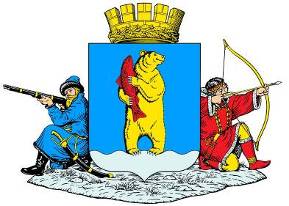 РОССИЙСКАЯ ФЕДЕРАЦИЯЧУКОТСКИЙ АВТОНОМНЫЙ ОКРУГСОВЕТ ДЕПУТАТОВгородского округа АнадырьР Е Ш Е Н И Е(LVIII сессия VI созыва)(в редакции Решения от 08.04.2024 № 420) от 14 декабря 2023 года 								 № 387Руководствуясь Бюджетным кодексом Российской Федерации, Законом Чукотского автономного округа от 8 декабря 2023 года 76-ОЗ «Об окружном бюджете на 2024 год и на плановый период 2025 и 2026 годов»,Совет депутатов городского округа АнадырьР Е Ш И Л:1. Утвердить основные характеристики бюджета городского округа Анадырь на 2024 год:1) прогнозируемый общий объём доходов бюджета городского округа Анадырь в сумме 2 765 623,6 тыс. рублей;2) общий объём расходов бюджета городского округа Анадырь в сумме 2 900 812,4 тыс. рублей;3) дефицит бюджета городского округа Анадырь в сумме 135 188,8 тыс. рублей;4) верхний предел муниципального внутреннего долга городского округа Анадырь по состоянию на 1 января 2025 года в сумме 250 000,0 тыс. рублей, в том числе по муниципальным гарантиям 0,0 тыс. рублей.2. Утвердить основные характеристики бюджета городского округа Анадырь на 2025 год и на 2026 год:1) прогнозируемый общий объём доходов бюджета городского округа Анадырь на 2025 год в сумме 1 967 828,1 тыс. рублей и на 2026 год в сумме 1 964 465,5 тыс. рублей;2) общий объём расходов бюджета городского округа Анадырь:на 2025 год в сумме 1 893 828,1 тыс. рублей, в том числе общий объем условно утвержденных расходов в сумме 21 884,9 тыс. рублей;на 2026 год в сумме 1 964 465,5 тыс. рублей, в том числе общий объем условно утвержденных расходов в сумме 46 203,5 тыс. рублей;3) на 2025 год профицит бюджета в сумме 74 000,0 и профицит бюджета городского округа Анадырь на 2026 год в сумме 0,0 тыс. рублей;4) верхний предел муниципального внутреннего долга городского округа Анадырь по состоянию на 1 января 2026 года в сумме 250 000,0 тыс. рублей, в том числе по муниципальным гарантиям 0,0 тыс. рублей, 5) верхний предел муниципального внутреннего долга городского округа Анадырь по состоянию на 1 января 2027 года в сумме 250 000,0 тыс. рублей, в том числе по муниципальным гарантиям 0,0 тыс. рублей, 3. Установить, что доходы бюджета городского округа Анадырь формируются за счет:-зачисления в бюджет городского округа Анадырь федеральных налогов и сборов, налогов, предусмотренных специальными налоговыми режимами, региональных налогов и сборов, местных налогов, неналоговых доходов, федеральных налогов и сборов (в части погашения задолженности прошлых лет по отдельным видам налогов, а также в части погашения задолженности по отмененным налогам и сборам) по нормативам, установленным Бюджетным кодексом Российской Федерации, а также по нормативам отчислений, утвержденных Законом Чукотского автономного округа от 25 ноября 2005 года № 86-ОЗ «О единых нормативах отчислений в бюджеты муниципальных районов, городского округа Чукотского автономного округа от отдельных федеральных налогов, в том числе от налогов, предусмотренных специальными налоговыми режимами, подлежащих зачислению в соответствии с Бюджетным кодексом Российской Федерации и законодательством о налогах и сборах в окружной бюджет», а также по нормативам, утвержденным Законом Чукотского автономного округа от 8 декабря 2023 года № 76-ОЗ «Об окружном бюджете на 2024 год и на плановый период 2025 и 2026 годов»;- доходов от оказания муниципальными казенными учреждениями платных услуг и иной приносящей доход деятельности, средств безвозмездных поступлений от физических и юридических лиц, доходов от компенсации затрат бюджета городского округа, невыясненных поступлений, зачисляемых в бюджет городского округа Анадырь, а также иных неналоговых доходов бюджета, по которым нормативы распределения между уровнями бюджетов бюджетной системы Российской Федерации не установлены бюджетным законодательством Российской Федерации, - по нормативу 100 процентов.4. Учесть в бюджете городского округа Анадырь на 2024 год поступления прогнозируемых доходов по классификации доходов бюджетов согласно приложению 1 к настоящему решению, на 2025 и 2026 годы согласно приложению 2 к настоящему решению.5. Утвердить в пределах общего объёма доходов на 2024 год, установленного подпунктом 1 пункта 1 настоящего решения объём межбюджетных трансфертов, получаемых из окружного бюджета в сумме 1 771 298,1 тыс. рублей.6. Утвердить в пределах общего объёма доходов на 2025 год и 2026 год, установленного подпунктом 1 пункта 2 настоящего решения объём межбюджетных трансфертов, получаемых из окружного бюджета на 2025 год в сумме 996 546,8 тыс. рублей, на 2026 год в сумме 994 193,0 тыс. рублей.7. Утвердить в пределах общего объема расходов, установленного подпунктом 2 пункта 1 и подпунктом 2 пункта 2 настоящего Решения:- ведомственную структуру расходов бюджета городского округа Анадырь на 2024 год и плановый период 2025 и 2026 годов по главным распорядителям средств бюджета городского округа Анадырь, разделам, подразделам классификации расходов бюджетов согласно приложению 3 к настоящему Решению;- распределение бюджетных ассигнований по целевым статьям (муниципальным программам городского округа Анадырь и непрограммным направлениям деятельности), группам видов расходов, разделам, подразделам классификации расходов бюджетов на 2024 год согласно приложению 4 к настоящему решению, плановый период 2025 года согласно приложению 5 к настоящему решению, плановый период 2026 года согласно приложению 6 к настоящему решению;- общий объём бюджетных ассигнований на исполнение публичных нормативных обязательств:в 2024 году в сумме 450,0 тыс. рублей;в 2025 году в сумме 480,0 тыс. рублей;в 2026 году в сумме 510,0 тыс. рублей;- объем резервного фонда Администрации городского округа Анадырь на непредвиденные расходы на 2024 год в сумме 10 000,0 тыс. рублей, в том числе объем финансовых резервов для ликвидации чрезвычайных ситуаций в сумме 1 000,0 тыс. рублей;- объем резервного фонда Администрации городского округа Анадырь на непредвиденные расходы на 2025 год в сумме 9 000,0 тыс. рублей, в том числе объем финансовых резервов для ликвидации чрезвычайных ситуаций в сумме 900,0 тыс. рублей- на 2026 год в сумме 15 000,0 тыс. рублей, в том числе объем финансовых резервов для ликвидации чрезвычайных ситуаций в сумме 1 500,0 тыс. рублей;- объем муниципального дорожного фонда городского округа Анадырь на 2024 год в сумме 4 061,3 тыс. рублей, на 2025 год в сумме 10 003,6 тыс. рублей, на 2026 год в сумме 13 491,1 тыс. рублей.8. В целях обеспечения жизнедеятельности населения городского округа Анадырь, предоставить в 2024 году и в плановом периоде 2025 и 2026 годов муниципальные преференции хозяйствующим субъектам в следующих случаях и формах:8.1. Муниципальному предприятию городского округа Анадырь «Городское коммунальное хозяйство» для организации транспортного обслуживания населения в границах городского округа Анадырь, в форме субсидий, в порядке, устанавливаемом Администрацией городского округа Анадырь, а именно:на возмещение фактических затрат, возникающих в связи с выполнением пассажирских автобусных перевозок на городских маршрутах по установленным единым тарифам за проезд (бесплатный проезд для всех категорий населения) на 2024 год в сумме 40 000,0 тыс. рублей, на 2025 год – в сумме 45 000,0 тыс. рублей, на 2026 год – в сумме 65 000,0 тыс. рублей;на компенсацию затрат по уплате лизинговых платежей на 2024 год в сумме 14 828,2 тыс. рублей, на 2025 год в сумме 14 828,2 тыс. рублей, на 2026 год 3 705,1 тыс. рублей; 8.2. Муниципальному предприятию городского округа Анадырь «Городское коммунальное хозяйство» для выполнения ремонтных работ на объектах коммунальной инфраструктуры, в форме субсидий, в порядке, устанавливаемом Администрацией городского округа Анадырь на возмещение затрат на выполнение ремонтных работ на объектах коммунальной инфраструктуры на 2024 год в сумме 41 221,6 тыс. рублей.Порядок определения размера муниципальных преференций определяется объемом затрат необходимых для реализации мероприятий, и указан в приложении 13 к настоящему решению. Выделение муниципальной преференции носит целевой характер и не может быть использовано на другие цели.8.3. Муниципальному предприятию городского округа Анадырь «Городское коммунальное хозяйство» в форме субсидий, на реализацию мероприятий по модернизации системы коммунальной инфраструктуры, предусмотренных Региональной программой «Модернизация систем коммунальной инфраструктуры Чукотского автономного округа на 2023-2027 годы» в общей сумме 65 434,4 тыс. рублей, из них за счет средств окружного бюджета, предоставленных в виде межбюджетных субсидий в сумме 64 873,9 тыс. рублей. Субсидия предоставляется в порядке, определяемом Администрацией городского округа Анадырь.9. Установить, что субсидии юридическим лицам, индивидуальным предпринимателям, физическим лицам - производителям товаров (работ, услуг), предусмотренные настоящим Решением, предоставляются в порядке, установленном Администрацией городского округа Анадырь.10. Утвердить источники внутреннего финансирования дефицита бюджета городского округа Анадырь:на 2024 год согласно приложению 7 к настоящему решению;на 2025 год согласно приложению 8 к настоящему решению;на 2026 год согласно приложению 9 к настоящему решению.11. Утвердить программы муниципальных внутренних заимствований городского округа Анадырь:на 2024 год согласно приложению 10 к настоящему решению;на 2025 год согласно приложению 11 к настоящему решению;на 2026 год согласно приложению 12 к настоящему решению.12. Установить, что органы местного самоуправления городского округа Анадырь и муниципальные учреждения, при заключении договоров муниципальных контрактов (договоров, контрактов) о поставке товаров, выполнении работ и оказании услуг в пределах предусмотренных бюджетных ассигнований на 2024 год и на плановый период 2025 и 2026 годов вправе предусматривать авансовые платежи:1) в размере до 100 процентов суммы муниципального контракта (контракта, договора), но не более объема бюджетных ассигнований, доведенных на соответствующий финансовый год, – по муниципальным контрактам (контрактам, договорам) об оказании услуг связи, услуг банка, связанных с исполнением публичных нормативных обязательств и предоставлением иных социальных выплат, транспортных услуг, о подписке на печатные и электронные издания и об их приобретении, обучении в учебных заведениях Российской Федерации на курсах повышения квалификации, участии в семинарах, конференциях, конкурсах, за проживание в гостиницах, о приобретении авиа- и железнодорожных билетов и билетов на другие виды транспорта, путевок на оздоровление и санаторно-курортное лечение, по договорам обязательного страхования гражданской ответственности владельцев транспортных средств, по муниципальным контрактам (контрактам, договорам) на оказание услуг по размещению и поддержке ресурсов в сети Интернет, по приобретению неисключительных прав на программное обеспечение, приобретение учебников, учебно-методических материалов и оборудования, по муниципальным контрактам (контрактам, договорам) на приобретение (изготовление) оборудования и других нефинансовых активов для  осуществления мероприятий по профилактике и противодействию распространения новой коронавирусной инфекции.2)	в размере от 30 до 50 процентов суммы муниципального контракта (контракта, договора), но не более объема предусмотренных бюджетных ассигнований на указанные цели на соответствующий финансовый год, с осуществлением казначейского сопровождения Управлением Федерального казначейства по Чукотскому автономному округу;3)	в размере до 30 процентов суммы муниципального контракта (контракта, договора), но не более объема предусмотренных бюджетных ассигнований на указанные цели на соответствующий финансовый год, – по остальным муниципальным контрактам (контрактам, договорам).Размер авансовых платежей по договорам (муниципальным контрактам), источником финансового обеспечения которых являются субсидии, иные межбюджетные трансферты из федерального бюджета, на поставку товаров (выполнение работ, оказание услуг), заключаемых в целях реализации принятых в установленном порядке решений об осуществлении капитальных вложений в объекты капитального строительства муниципальной собственности городского округа Анадырь, устанавливается в соответствии с нормативными правовыми актами Правительства Российской Федерации.13. Установить, что в 2024 году и плановом периоде 2025 и 2026 годов муниципальные унитарные предприятия городского округа Анадырь не перечисляют в бюджет городского округа Анадырь прибыль, остающуюся после уплаты ими налогов, сборов и иных обязательных платежей.14. Установить, что муниципальные гарантии городского округа Анадырь в валюте Российской Федерации в 2024 году и плановом периоде 2025 и 2026 не предоставляются.15. Установить в соответствии с Бюджетным кодексом Российской Федерации, что основанием для внесения изменений в показатели сводной бюджетной росписи бюджета городского округа Анадырь является распределение зарезервированных в составе утвержденных подпунктом 2 пункта 1 настоящего Решения:1) бюджетных ассигнований на 2024 год в объеме 10 000,0 тыс. рублей, на 2025 год в объеме 9 000,0 тыс. рублей, на 2026 год в объеме 15 000,0 тыс. рублей, предусмотренных по подразделу «Резервные фонды» раздела «Общегосударственные вопросы» классификации расходов бюджетов, на непредвиденные расходы за счет средств резервного фонда Администрации городского округа Анадырь;2) бюджетных ассигнований, предусмотренных на 2024 год в объеме 1 500,0 тыс. рублей, на 2025 год в объеме 1 100,0 тыс. рублей, на 2026 год в объеме 1 600,0 тыс. рублей предусмотренных по подразделу «Другие общегосударственные вопросы» раздела «Общегосударственные вопросы» классификации расходов бюджетов, на компенсацию расходов, связанных с переездом в соответствии с решением Совета депутатов городского округа Анадырь от 05 марта 2015 № 50 «Об утверждении Положения о некоторых гарантиях и компенсациях для лиц, работающих в организациях, финансируемых из бюджета городского округа Анадырь».Порядок использования (порядок принятия решений об использовании, о перераспределении) зарезервированных бюджетных ассигнований, указанных в пункте 15 настоящего Решения, устанавливается Администрацией городского округа Анадырь.16. Установить, что остатки средств бюджета городского округа Анадырь на 1 января 2024 года:1) в объеме, необходимом для покрытия временных кассовых разрывов, возникающих в ходе исполнения бюджета городского округа Анадырь в текущем финансовом году, направляются на их покрытие, но не более общего объема остатков средств бюджета городского округа Анадырь на начало текущего финансового года;2) в объеме, не превышающем сумму остатка неиспользованных бюджетных ассигнований на оплату заключенных от имени городского округа Анадырь муниципальных контрактов на поставку товаров, выполнение работ, оказание услуг, подлежавших в соответствии с условиями этих муниципальных контрактов оплате в 2023 году, бюджетных ассигнований на предоставление субсидий юридическим лицам, предоставление которых в 2023 году осуществлялось в пределах суммы, необходимой для оплаты денежных обязательств получателей субсидий, источником финансового обеспечения которых являлись указанные субсидии, направляются в 2024 году по предложениям главных распорядителей бюджетных средств на увеличение соответствующих бюджетных ассигнований на указанные цели путем внесения изменений в сводную бюджетную роспись бюджета городского округа Анадырь.17. Настоящее решение подлежит опубликованию и вступает в силу с 1 января 2024 года.г. Анадырь14 декабря 2023 года№ 387Приложение 1 к Решению Совета депутатовгородского округа Анадырьот 14 декабря 2023 года № 387Поступления прогнозируемых доходов по классификации доходов бюджетов на 2024 год(тыс. рублей)Приложение 2 к решению Совета депутатовгородского округа Анадырьот 14 декабря 2023 года № 387Поступления прогнозируемых доходов по классификации доходов бюджетов на 2025 и 2026 годы(тыс. рублей)Приложение 3 к решению Совета депутатовгородского округа Анадырьот 14 декабря 2023 года № 387Ведомственная структура расходов бюджета городского округа Анадырь на 2024 год и на плановый период 2025 и 2026 годов(тыс. рублей)Приложение 4 к Решению Совета депутатовгородского округа Анадырьот 14 декабря 2023 года № 387Распределение бюджетных ассигнований по целевым статьям (муниципальным программам городского округа Анадырь и непрограммным направлениям деятельности), группам видов расходов, разделам и подразделам классификации расходов бюджетов на 2024 год(тыс. руб.)»;	Приложение 5к Решению Совета депутатовгородского округа Анадырьот 14 декабря 2023 года № 387Распределение бюджетных ассигнований по целевым статьям (муниципальным программам городского округа Анадырь и непрограммным направлениям деятельности), группам видов расходов, разделам и подразделам классификации расходов бюджетов на 2025 год(тыс. руб.)Приложение 6 к Решению Совета депутатовгородского округа Анадырьот 14 декабря 2023 года № 387Распределение бюджетных ассигнований по целевым статьям (муниципальным программам городского округа Анадырь и непрограммным направлениям деятельности), группам видов расходов, разделам и подразделам классификации расходов бюджетов на 2026 год(тыс. руб.)Приложение 7к Решению Совета депутатовгородского округа Анадырьот 14 декабря 2023 года № 387Источники внутреннего финансирования дефицита бюджета городского округа Анадырь на 2024 годПриложение 8к Решению Совета депутатовгородского округа Анадырьот 14 декабря 2023 года № 387Источники внутреннего финансирования дефицита бюджета городского округа Анадырь на 2025 годПриложение 9к Решению Совета депутатовгородского округа Анадырьот 14 декабря 2023 года № 387Источники внутреннего финансирования дефицита бюджета городского округа Анадырь на 2026 годПриложение 10к Решению Совета депутатовгородского округа Анадырьот 14 декабря 2023 года № 387Приложение 11к Решению Совета депутатовгородского округа Анадырьот 14 декабря 2023 года № 387Приложение 12к Решению Совета депутатовгородского округа Анадырьот 14 декабря 2023 года № 387Приложение 13к Решению Совета депутатовгородского округа Анадырьот 14 декабря 2023 года № 387Порядок определения размера муниципальной преференции, предоставляемой Муниципальному предприятию пассажирского автотранспорта городского округа Анадырь из бюджета городского округа Анадырь в 2024 году и плановый период 2025 и 2026 годы1. Размер муниципальной преференции, предоставляемой Муниципальному предприятию городского округа Анадырь «Городское коммунальное хозяйство (далее – МП «ГКХ») из бюджета городского округа Анадырь в 2024 году и в плановом периоде 2025 и 2026 годов на возмещение фактических затрат, возникающих в связи с выполнением пассажирских автобусных перевозок на городских маршрутах, в форме субсидии, определяется объемом фактических затрат, необходимых для реализации мероприятия в течение финансового года, и включает в себя:- фактические затраты предприятия на оплату труда водителей автобусов и уплату социальных взносов, предоставление гарантий и компенсаций, предусмотренных законодательством Российской Федерации, коллективным договором, расходы на повышение квалификации персонала, задействованного при выполнении пассажирских автобусных перевозок;- затраты на приобретение горюче-смазочных материалов, запасных частей, материалов, оборудования, проведение текущего и капитального ремонта автобусов и имущества, задействованного в выполнении пассажирских автобусных перевозок, уплату налогов и необходимых взносов и платежей (без учета штрафов, штрафных санкций, неустоек и т.д.), а также других расходов, связанных с организацией пассажирских автобусных перевозок;- расходы на приобретение (изготовление) оборудования, материалов и других нефинансовых активов для осуществления мероприятий по профилактике и противодействию распространения новой коронавирусной инфекции на автобусах, задействованных при выполнении пассажирских автобусных перевозок;- доли общехозяйственных и общепроизводственных расходов предприятия, определенной в соответствии с Учетной политикой МП «ГКХ». Софинансирование средствами предприятия не предусмотрено.2. Размер муниципальной преференции, предоставляемой МП «ГКХ» из бюджета городского округа Анадырь в 2024 году и в плановом периоде 2025 и 2026 годов на компенсацию затрат по уплате лизинговых платежей, в форме субсидии, определяется объемом затрат, необходимых для реализации мероприятия в течение финансового года, и включает в себя:- возмещение части расходов на уплату первоначального взноса (аванса) согласно договору финансовой аренды (лизинга), заключённому между МП «ГКХ» и лизинговой компанией для приобретения автобусов (далее - Договор);-возмещение части расходов уплату ежемесячных лизинговых платежей согласно Договору (не более 99,9% от суммы уплаченных платежей).3. Размер муниципальной преференции, предоставляемой МП «ГКХ» из бюджета городского округа Анадырь в 2024 году на выполнение ремонтных работ на объектах коммунальной инфраструктуры, в форме субсидий, определяется объемом затрат, необходимых для реализации мероприятия в течение финансового года и включает в себя:- возмещение части расходов (не более 99,5%) на замену бака-аккумулятора на ЦТП-5,7;- возмещение части расходов (не более 99,5%) на реконструкцию участка сетей тепловодоснабжения по территории УФСБ по ул. Отке, д. 31, в том числе строительный контроль по данному мероприятию;- возмещение части расходов (не более 99,5%) на выполнение инженерных изысканий и разработку проектной документации для объектов «Технологическое присоединение к инженерным сетям теплоснабжения, горячего и холодного водоснабжения объектов ИЖС переулок Чукотский на берегу р. Казачка», «Строительство инфраструктуры канализационных очистных сооружений городского округа Анадырь. 1 этап»;- возмещение части расходов (не более 99,5%) на реконструкцию сетей водоотведения по ул. Энергетиков (близ ПК «Полярный»), в том числе строительный контроль по данному мероприятию;- возмещение части расходов (не более 99,5%) на строительный контроль на капитальный ремонт сетей тепловодоснабжения и водоотведения по ул. Энергетиков (от УТ-14/7 до УТ14.2/7 и от ввода в МКД по ул. Энергетиков, 4 до УТ-14.2/7);- возмещение части расходов (не более 99,5%) на строительный контроль на капитальный ремонт сетей водоотведения от УТ-15.1 до УТ15д/1 (от ул. Беринга, д. 10 до ул. Беринга, д. 11);- возмещение части расходов (не более 99,5%) на разработку проектно-сметной документации по объекту «Капитальный ремонт Центрального теплового пункта № 2 (ТЦТП №2) с внутриквартальными тепловыми сетями вторичного контура в г. Анадырь» и прохождение государственной экспертизы о достоверности определения сметной стоимости этой документации.Порядок предоставления субсидий определяется Администрацией городского округа Анадырь.О бюджете городского округа Анадырь на 2024 год и плановый период 2025 и 2026 годовГлава городского округаПредседатель Совета депутатов_____________________Л.А. Николаев         _________________ В.А. ТюхтийКод бюджетной классификации Российской ФедерацииНаименование доходовСумма1231 00 00000 00 0000 000НАЛОГОВЫЕ И НЕНАЛОГОВЫЕ ДОХОДЫ992 303,01 01 00000 00 0000 000НАЛОГИ НА ПРИБЫЛЬ, ДОХОДЫ698 899,01 01 02000 01 0000 110Налог на доходы физических лиц698 899,01 01 02010 01 0000 110Налог на доходы физических лиц с доходов, источником которых является налоговый агент, за исключением доходов, в отношении которых исчисление и уплата налога осуществляются в соответствии со статьями 227, 227.1 и 228 Налогового кодекса Российской Федерации, а также доходов от долевого участия в организации, полученных в виде дивидендов649 773,01 01 02020 01 0000 110Налог на доходы физических лиц с доходов, полученных от осуществления деятельности физическими лицами, зарегистрированными в качестве индивидуальных предпринимателей, нотариусов, занимающихся частной практикой, адвокатов, учредивших адвокатские кабинеты, и других лиц, занимающихся частной практикой в соответствии со статьей 227 Налогового кодекса Российской Федерации841,01 01 02030 01 0000 110Налог на доходы физических лиц с доходов, полученных физическими лицами в соответствии со статьей 228 Налогового Кодекса Российской Федерации6 260,01 01 02040 01 0000 110Налог на доходы физических лиц в виде фиксированных авансовых платежей с доходов, полученных физическими лицами, являющимися иностранными гражданами, осуществляющими трудовую деятельность по найму на основании патента в соответствии со статьей 227.1 Налогового кодекса Российской Федерации2 299,01 01 02080 01 0000 110Налог на доходы физических лиц в части суммы налога, превышающей 650 000 рублей, относящейся к части налоговой базы, превышающей 5 000 000 рублей (за исключением налога на доходы физических лиц с сумм прибыли контролируемой иностранной компании, в том числе фиксированной прибыли контролируемой иностранной компании, а также налога на доходы физических лиц в отношении доходов от долевого участия в организации, полученных в виде дивидендов)22 974,01 01 02130 01 0000 110Налог на доходы физических лиц в отношении доходов от долевого участия в организации, полученных в виде дивидендов (в части суммы налога, не превышающей 650 000 рублей)1 707,01 01 02140 01 0000 110Налог на доходы физических лиц в отношении доходов от долевого участия в организации, полученных в виде дивидендов (в части суммы налога, превышающей 650 000 рублей)15 045,01 03 00000 00 0000 000НАЛОГИ НА ТОВАРЫ (РАБОТЫ, УСЛУГИ), РЕАЛИЗУЕМЫЕ НА ТЕРРИТОРИИ РОССИЙСКОЙ ФЕДЕРАЦИИ4 061,31 03 02000 01 0000 110Акцизы по подакцизным товарам (продукции), производимым на территории Российской Федерации4 061,31 03 02230 01 0000 110Доходы от уплаты акцизов на дизельное топливо, подлежащие распределению между бюджетами субъектов Российской Федерации и местными бюджетами с учетом установленных дифференцированных нормативов отчислений в местные бюджеты1 875,21 03 02231 01 0000 110Доходы от уплаты акцизов на дизельное топливо, подлежащие распределению между бюджетами субъектов Российской Федерации и местными бюджетами с учетом установленных дифференцированных нормативов отчислений в местные бюджеты (по нормативам, установленным Федеральным законом о федеральном бюджете в целях формирования дорожных фондов субъектов Российской Федерации)1 601,21 03 02232 01 0000 110Доходы от уплаты акцизов на дизельное топливо, подлежащие распределению между бюджетами субъектов Российской Федерации и местными бюджетами с учетом установленных дифференцированных нормативов отчислений в местные бюджеты (по нормативам, установленным федеральным законом о федеральном бюджете в целях реализации национального проекта "Безопасные качественные дороги")274,01 03 02240 01 0000 110Доходы от уплаты акцизов на моторные масла для дизельных и (или) карбюраторных (инжекторных) двигателей, подлежащие распределению между бюджетами субъектов Российской Федерации и местными бюджетами с учетом установленных дифференцированных нормативов отчислений в местные бюджеты13,51 03 02241 01 0000 110Доходы от уплаты акцизов на моторные масла для дизельных и (или) карбюраторных (инжекторных) двигателей, подлежащие распределению между бюджетами субъектов Российской Федерации и местными бюджетами с учетом установленных дифференцированных нормативов отчислений в местные бюджеты (по нормативам, установленным Федеральным законом о федеральном бюджете в целях формирования дорожных фондов субъектов Российской Федерации)11,61 03 02242 01 0000 110Доходы от уплаты акцизов на моторные масла для дизельных и (или) карбюраторных (инжекторных) двигателей, подлежащие распределению между бюджетами субъектов Российской Федерации и местными бюджетами с учетом установленных дифференцированных нормативов отчислений в местные бюджеты (по нормативам, установленным федеральным законом о федеральном бюджете в целях реализации национального проекта "Безопасные качественные дороги")1,91 03 02250 01 0000 110Доходы от уплаты акцизов на автомобильный бензин, подлежащие распределению между бюджетами субъектов Российской Федерации и местными бюджетами с учетом установленных дифференцированных нормативов отчислений в местные бюджеты2 470,01 03 02251 01 0000 110Доходы от уплаты акцизов на автомобильный бензин, подлежащие распределению между бюджетами субъектов Российской Федерации и местными бюджетами с учетом установленных дифференцированных нормативов отчислений в местные бюджеты (по нормативам, установленным Федеральным законом о федеральном бюджете в целях формирования дорожных фондов субъектов Российской Федерации)2 109,11 03 02252 01 0000 110Доходы от уплаты акцизов на автомобильный бензин, подлежащие распределению между бюджетами субъектов Российской Федерации и местными бюджетами с учетом установленных дифференцированных нормативов отчислений в местные бюджеты (по нормативам, установленным федеральным законом о федеральном бюджете в целях реализации национального проекта "Безопасные качественные дороги")360,91 03 02260 01 0000 110Доходы от уплаты акцизов на прямогонный бензин, подлежащие распределению между бюджетами субъектов Российской Федерации и местными бюджетами с учетом установленных дифференцированных нормативов отчислений в местные бюджеты297,41 03 02261 01 0000 110Доходы от уплаты акцизов на прямогонный бензин, подлежащие распределению между бюджетами субъектов Российской Федерации и местными бюджетами с учетом установленных дифференцированных нормативов отчислений в местные бюджеты (по нормативам, установленным Федеральным законом о федеральном бюджете в целях формирования дорожных фондов субъектов Российской Федерации)254,01 03 02262 01 0000 110Доходы от уплаты акцизов на прямогонный бензин, подлежащие распределению между бюджетами субъектов Российской Федерации и местными бюджетами с учетом установленных дифференцированных нормативов отчислений в местные бюджеты (по нормативам, установленным федеральным законом о федеральном бюджете в целях реализации национального проекта "Безопасные качественные дороги")43,41 05 00000 00 0000 000НАЛОГИ НА СОВОКУПНЫЙ ДОХОД126 354,01 05 01000 00 0000 110Налог, взимаемый в связи с применением упрощенной системы налогообложения123 994,01 05 01010 01 0000 110Налог, взимаемый с налогоплательщиков, выбравших в качестве объекта налогообложения доходы107 808,01 05 01011 01 0000 110Налог, взимаемый с налогоплательщиков, выбравших в качестве объекта налогообложения доходы107 808,01 05 01020 01 0000 110Налог, взимаемый с налогоплательщиков, выбравших в качестве объекта налогообложения доходы, уменьшенные на величину расходов16 186,01 05 01021 01 0000 110Налог, взимаемый с налогоплательщиков, выбравших в качестве объекта налогообложения доходы, уменьшенные на величину расходов (в том числе минимальный налог, зачисляемый в бюджеты субъектов Российской Федерации)16 186,01 05 03000 01 0000 110Единый сельскохозяйственный налог360,01 05 03010 01 0000 110Единый сельскохозяйственный налог360,01 05 04000 02 0000 110Налог, взимаемый в связи с применением патентной системы налогообложения2 000,001 05 04010 02 0000 110Налог, взимаемый в связи с применением патентной системы налогообложения, зачисляемый в бюджеты городских округов2 000,01 06 00000 00 0000 000НАЛОГИ НА ИМУЩЕСТВО38 104,01 06 01000 00 0000 110Налог на имущество физических лиц7 046,01 06 01020 04 0000 110Налог на имущество физических лиц, взимаемый по ставкам, применяемым к объектам налогообложения, расположенным в границах городских округов7 046,01 06 06000 00 0000 110Земельный налог31 058,01 06 06030 00 0000 110Земельный налог с организаций27 388,01 06 06032 04 0000 110Земельный налог с организаций, обладающих земельным участком, расположенным в границах городских округов27 388,01 06 06040 00 0000 110Земельный налог с физических лиц3 670,01 06 06042 04 0000 110Земельный налог с физических лиц, обладающих земельным участком, расположенным в границах городских округов3 670,01 08 00000 00 0000 000ГОСУДАРСТВЕННАЯ ПОШЛИНА2 723,01 08 03000 01 0000 110Государственная пошлина по делам, рассматриваемым в судах общей юрисдикции, мировыми судьями2 718,01 08 03010 01 0000 110Государственная пошлина по делам, рассматриваемым в судах общей юрисдикции, мировыми судьями (за исключением Верховного Суда Российской Федерации)2 718,01 08 07000 01 0000 110Государственная пошлина за государственную регистрацию, а также за совершение прочих юридически значимых действий5,01 08 07150 01 0000 110Государственная пошлина за выдачу разрешения на установку рекламной конструкции5,01 11 00000 00 0000 000ДОХОДЫ ОТ ИСПОЛЬЗОВАНИЯ ИМУЩЕСТВА, НАХОДЯЩЕГОСЯ В ГОСУДАРСТВЕННОЙ И МУНИЦИПАЛЬНОЙ СОБСТВЕННОСТИ70 614,21 11 05000 00 0000 120Доходы, получаемые в виде арендной либо иной платы за передачу в возмездное пользование государственного и муниципального имущества (за исключением имущества бюджетных и автономных учреждений, а также имущества государственных и муниципальных унитарных предприятий, в том числе казенных)68 802,21 11 05010 00 0000 120Доходы, получаемые в виде арендной платы за земельные участки, государственная собственность на которые не разграничена, а также средства от продажи права на заключение договоров аренды указанных земельных участков16 353,61 11 05012 04 0000 120Доходы, получаемые в виде арендной платы за земельные участки, государственная собственность на которые не разграничена и которые расположены в границах городских округов, а также средства от продажи права на заключение договоров аренды указанных земельных участков16 353,61 11 05020 00 0000  120Доходы, получаемые в виде арендной платы за земли после разграничения государственной собственности на землю, а также средства от продажи права на заключение договоров аренды указанных земельных участков (за исключением земельных участков бюджетных и автономных учреждений)4 581,21 11 05024 04 0000 120Доходы, получаемые в виде арендной платы, а также средства от продажи права на заключение договоров аренды за земли, находящиеся в собственности городских округов (за исключением земельных участков муниципальных бюджетных и автономных учреждений)4 581,21 11 05030 00 0000 120Доходы от сдачи в аренду имущества, находящегося в оперативном управлении органов государственной власти, органов местного самоуправления, органов управления государственными внебюджетными фондами и созданных ими учреждений (за исключением имущества бюджетных и автономных учреждений)118,61 11 05034 04 0000 120 Доходы от сдачи в аренду имущества, находящегося в оперативном управлении органов управления городских округов и созданных ими учреждений (за исключением имущества муниципальных бюджетных и автономных учреждений)118,61 11 05070 00 0000 120Доходы от сдачи в аренду имущества, составляющего государственную (муниципальную) казну (за исключением земельных участков)47 746,21 11 05074 04 0000 120Доходы от сдачи в аренду имущества, составляющего казну городских округов (за исключением земельных участков)47 746,21 11 05300 00 0000 120Плата по соглашениям об установлении сервитута в отношении земельных участков, находящихся в государственной или муниципальной собственности2,61 11 05320 00 0000 120Плата по соглашениям об установлении сервитута в отношении земельных участков после разграничения государственной собственности на землю2,61 11 05324 04 0000 120Плата по соглашениям об установлении сервитута, заключенным органами местного самоуправления городских округов, государственными или муниципальными предприятиями либо государственными или муниципальными учреждениями в отношении земельных участков, находящихся в собственности городских округов2,61 11 09000 00 0000 120Прочие доходы от использования имущества и прав, находящихся в государственной и муниципальной собственности (за исключением имущества бюджетных и автономных учреждений, а также имущества государственных и муниципальных унитарных предприятий, в том числе казенных)1 812,01 11 09040 00 0000 120Прочие поступления от использования имущества, находящегося в государственной и муниципальной собственности (за исключением имущества бюджетных и автономных учреждений, а также имущества государственных и муниципальных унитарных предприятий, в том числе казенных)44,01 11 09044 04 0000 120Прочие поступления от использования имущества, находящегося в собственности городских округов (за исключением имущества муниципальных бюджетных и автономных учреждений, а также имущества муниципальных унитарных предприятий, в том числе казенных)44,01 11 09080 00 0000 120Плата, поступившая в рамках договора за предоставление права на размещение и эксплуатацию нестационарного торгового объекта, установку и эксплуатацию рекламных конструкций на землях или земельных участках, находящихся в государственной или муниципальной собственности, и на землях или земельных участках, государственная собственность на которые не разграничена1 768,01 11 09080 04 0000 120Плата, поступившая в рамках договора за предоставление права на размещение и эксплуатацию нестационарного торгового объекта, установку и эксплуатацию рекламных конструкций на землях или земельных участках, находящихся в собственности городских округов, и на землях или земельных участках, государственная собственность на которые не разграничена1 768,01 12 00000 00 0000 000ПЛАТЕЖИ ПРИ ПОЛЬЗОВАНИИ ПРИРОДНЫМИ РЕСУРСАМИ480,51 12 01000 01 0000 120Плата за негативное воздействие на окружающую среду480,51 12 01010 01 6000 120Плата за выбросы загрязняющих веществ в атмосферный воздух стационарными объектами (федеральные государственные органы, Банк России, органы управления государственными внебюджетными фондами Российской Федерации)30,01 12 01030 01 6000 120Плата за сбросы загрязняющих веществ в водные объекты (федеральные государственные органы, Банк России, органы управления государственными внебюджетными фондами Российской Федерации)41,91 12 01040 01 0000 120Плата за размещение отходов производства и потребления408,61 12 01041 01 6000 120Плата за размещение отходов производства (федеральные государственные органы, Банк России, органы управления государственными внебюджетными фондами Российской Федерации)380,41 12 01042 01 6000 120Плата за размещение твердых коммунальных отходов (федеральные государственные органы, Банк России, органы управления государственными внебюджетными фондами Российской Федерации)28,21 13 00000 00 0000 000ДОХОДЫ ОТ ОКАЗАНИЯ ПЛАТНЫХ УСЛУГ И КОМПЕНСАЦИИ ЗАТРАТ ГОСУДАРСТВА432,31 13 02000 00 0000 130Доходы от компенсации затрат государства432,31 13 02990 00 0000 130Прочие доходы от компенсации затрат государства432,31 13 02994 04 0000 130Прочие доходы от компенсации затрат бюджетов городских округов432,31 14 00000 00 0000 000ДОХОДЫ ОТ ПРОДАЖИ МАТЕРИАЛЬНЫХ И НЕМАТЕРИАЛЬНЫХ АКТИВОВ13 597,71 14 06000 00 0000 430Доходы от продажи земельных участков, находящихся в государственной и муниципальной собственности1 296,01 14 06010 00 0000 430Доходы от продажи земельных участков, государственная собственность на которые не разграничена813,01 14 06012 04 0000 430Доходы от продажи земельных участков, государственная собственность на которые не разграничена и которые расположены в границах городских округов813,01 14 06020 00 0000 430Доходы от продажи земельных участков, государственная собственность на которые разграничена (за исключением земельных участков бюджетных и автономных учреждений)483,01 14 06024 04 0000 430Доходы от продажи земельных участков, находящихся в собственности городских округов (за исключением земельных участков муниципальных бюджетных и автономных учреждений)483,01 14 13000 00 0000 000Доходы от приватизации имущества, находящегося в государственной и муниципальной собственности12 301,71 14 13040 04 0000 410Доходы от приватизации имущества, находящегося в собственности городских округов, в части приватизации нефинансовых активов имущества казны12 301,71 16 00000 00 0000 000ШТРАФЫ, САНКЦИИ, ВОЗМЕЩЕНИЕ УЩЕРБА37 037,01 16 01000 01 0000 140Административные штрафы, установленные Кодексом Российской Федерации об административных правонарушениях941,11 16 01050 01 0000 140Административные штрафы, установленные главой 5 Кодекса Российской Федерации об административных правонарушениях, за административные правонарушения, посягающие на права граждан80,41 16 01053 01 0000 140Административные штрафы, установленные главой 5 Кодекса Российской Федерации об административных правонарушениях, за административные правонарушения, посягающие на права граждан, налагаемые мировыми судьями, комиссиями по делам несовершеннолетних и защите их прав80,41 16 01060 01 0000 140Административные штрафы, установленные главой 6 Кодекса Российской Федерации об административных правонарушениях, за административные правонарушения, посягающие на здоровье, санитарно-эпидемиологическое благополучие населения и общественную нравственность200,61 16 01063 01 0000 140Административные штрафы, установленные главой 6 Кодекса Российской Федерации об административных правонарушениях, за административные правонарушения, посягающие на здоровье, санитарно-эпидемиологическое благополучие населения и общественную нравственность, налагаемые мировыми судьями, комиссиями по делам несовершеннолетних и защите их прав200,61 16 01070 01 0000 140Административные штрафы, установленные главой 7 Кодекса Российской Федерации об административных правонарушениях, за административные правонарушения в области охраны собственности24,71 16 01073 01 0000 140Административные штрафы, установленные главой 7 Кодекса Российской Федерации об административных правонарушениях, за административные правонарушения в области охраны собственности, налагаемые мировыми судьями, комиссиями по делам несовершеннолетних и защите их прав24,71 16 01080 01 0000 140Административные штрафы, установленные главой 8 Кодекса Российской Федерации об административных правонарушениях, за административные правонарушения в области охраны окружающей среды и природопользования70,01 16 01083 01 0000 140Административные штрафы, установленные главой 8 Кодекса Российской Федерации об административных правонарушениях, за административные правонарушения в области охраны окружающей среды и природопользования, налагаемые мировыми судьями, комиссиями по делам несовершеннолетних и защите их прав70,01 16 01090 01 0000 140Административные штрафы, установленные главой 9 Кодекса Российской Федерации об административных правонарушениях, за административные правонарушения в промышленности, строительстве и энергетике1,01 16 01093 01 0000 140Административные штрафы, установленные главой 9 Кодекса Российской Федерации об административных правонарушениях, за административные правонарушения в промышленности, строительстве и энергетике, налагаемые мировыми судьями, комиссиями по делам несовершеннолетних и защите их прав1,01 16 01100 01 0000 140Административные штрафы, установленные главой 10 Кодекса Российской Федерации об административных правонарушениях, за административные правонарушения в сельском хозяйстве, ветеринарии и мелиорации земель6,01 16 01103 01 0000 140Административные штрафы, установленные главой 10 Кодекса Российской Федерации об административных правонарушениях, за административные правонарушения в сельском хозяйстве, ветеринарии и мелиорации земель, налагаемые мировыми судьями, комиссиями по делам несовершеннолетних и защите их прав6,01 16 01110 01 0000 140Административные штрафы, установленные главой 11 Кодекса Российской Федерации об административных правонарушениях, за административные правонарушения на транспорте1,01 16 01113 01 0000 140Административные штрафы, установленные главой 11 Кодекса Российской Федерации об административных правонарушениях, за административные правонарушения на транспорте, налагаемые мировыми судьями, комиссиями по делам несовершеннолетних и защите их прав1,01 16 01130 01 0000 140Административные штрафы, установленные главой 13 Кодекса Российской Федерации об административных правонарушениях, за административные правонарушения в области связи и информации5,01 16 01133 01 0000 140Административные штрафы, установленные главой 13 Кодекса Российской Федерации об административных правонарушениях, за административные правонарушения в области связи и информации, налагаемые мировыми судьями, комиссиями по делам несовершеннолетних и защите их прав5,01 16 01140 01 0000 140Административные штрафы, установленные главой 14 Кодекса Российской Федерации об административных правонарушениях, за административные правонарушения в области предпринимательской деятельности и деятельности саморегулируемых организаций25,01 16 01143 01 0000 140Административные штрафы, установленные главой 14 Кодекса Российской Федерации об административных правонарушениях, за административные правонарушения в области предпринимательской деятельности и деятельности саморегулируемых организаций, налагаемые мировыми судьями, комиссиями по делам несовершеннолетних и защите их прав25,01 16 01150 01 0000 140Административные штрафы, установленные главой 15 Кодекса Российской Федерации об административных правонарушениях, за административные правонарушения в области финансов, налогов и сборов, страхования, рынка ценных бумаг4,01 16 01153 01 0000 140Административные штрафы, установленные главой 15 Кодекса Российской Федерации об административных правонарушениях, за административные правонарушения в области финансов, налогов и сборов, страхования, рынка ценных бумаг (за исключением штрафов, указанных в пункте 6 статьи 46 Бюджетного кодекса Российской Федерации), налагаемые мировыми судьями, комиссиями по делам несовершеннолетних и защите их прав4,01 16 01160 01 0000 140Административные штрафы, установленные главой 16 Кодекса Российской Федерации об административных правонарушениях, за административные правонарушения в области таможенного дела (нарушение таможенных правил)1,01 16 01163 01 0000 140Административные штрафы, установленные главой 16 Кодекса Российской Федерации об административных правонарушениях, за административные правонарушения в области таможенного дела (нарушение таможенных правил), налагаемые мировыми судьями, комиссиями по делам несовершеннолетних и защите их прав1,01 16 01170 01 0000 140Административные штрафы, установленные главой 17 Кодекса Российской Федерации об административных правонарушениях, за административные правонарушения, посягающие на институты государственной власти, налагаемые мировыми судьями, комиссиями по делам несовершеннолетних и защите их прав34,01 16 01173 01 0000 140Административные штрафы, установленные главой 17 Кодекса Российской Федерации об административных правонарушениях, за административные правонарушения, посягающие на институты государственной власти, налагаемые мировыми судьями, комиссиями по делам несовершеннолетних и защите их прав34,01 16 01180 01 0000 140Административные штрафы, установленные главой 18 Кодекса Российской Федерации об административных правонарушениях, за административные правонарушения в области защиты Государственной границы Российской Федерации и обеспечения режима пребывания иностранных граждан или лиц без гражданства на территории Российской Федерации10,01 16 01183 01 0000 140Административные штрафы, установленные главой 18 Кодекса Российской Федерации об административных правонарушениях, за административные правонарушения в области защиты Государственной границы Российской Федерации и обеспечения режима пребывания иностранных граждан или лиц без гражданства на территории Российской Федерации, налагаемые мировыми судьями, комиссиями по делам несовершеннолетних и защите их прав10,01 16 01190 01 0000 140Административные штрафы, установленные главой 19 Кодекса Российской Федерации об административных правонарушениях, за административные правонарушения против порядка управления170,01 16 01193 01 0000 140Административные штрафы, установленные главой 19 Кодекса Российской Федерации об административных правонарушениях, за административные правонарушения против порядка управления, налагаемые мировыми судьями, комиссиями по делам несовершеннолетних и защите их прав170,01 16 01200 01 0000 140Административные штрафы, установленные главой 20 Кодекса Российской Федерации об административных правонарушениях, за административные правонарушения, посягающие на общественный порядок и общественную безопасность305,41 16 01203 01 0000 140Административные штрафы, установленные главой 20 Кодекса Российской Федерации об административных правонарушениях, за административные правонарушения, посягающие на общественный порядок и общественную безопасность, налагаемые мировыми судьями, комиссиями по делам несовершеннолетних и защите их прав305,41 16 01210 01 0000 140Административные штрафы, установленные главой 21 Кодекса Российской Федерации об административных правонарушениях, за административные правонарушения в области воинского учета3,01 16 01213 01 0000 140Административные штрафы, установленные главой 21 Кодекса Российской Федерации об административных правонарушениях, за административные правонарушения в области воинского учета, налагаемые мировыми судьями, комиссиями по делам несовершеннолетних и защите их прав3,01 16 07000 00 0000 140Штрафы, неустойки, пени, уплаченные в соответствии с законом или договором в случае неисполнения или ненадлежащего исполнения обязательств перед государственным (муниципальным) органом, органом управления государственным внебюджетным фондом, казенным учреждением, Центральным банком Российской Федерации, иной организацией, действующей от имени Российской Федерации258,11 16 07010 00 0000 140Штрафы, неустойки, пени, уплаченные в случае просрочки исполнения поставщиком (подрядчиком, исполнителем) обязательств, предусмотренных государственным (муниципальным) контрактом227,51 16 07010 04 0000 140Штрафы, неустойки, пени, уплаченные в случае просрочки исполнения поставщиком (подрядчиком, исполнителем) обязательств, предусмотренных муниципальным контрактом, заключенным муниципальным органом, казенным учреждением городского округа227,51 16 07090 00 0000 140Иные штрафы, неустойки, пени, уплаченные в соответствии с законом или договором в случае неисполнения или ненадлежащего исполнения обязательств перед государственным (муниципальным) органом, казенным учреждением, Центральным банком Российской Федерации, государственной корпорацией30,61 16 07090 04 0000 140Иные штрафы, неустойки, пени, уплаченные в соответствии с законом или договором в случае неисполнения или ненадлежащего исполнения обязательств перед муниципальным органом (муниципальным казенным учреждением) городского округа30,61 16 09040 04 0000 140Денежные средства, изымаемые в собственность городского округа в соответствии с решениями судов (за исключением обвинительных приговоров судов)35 770,41 16 10000 00 0000 140Платежи в целях возмещения причиненного ущерба (убытков)67,41 16 10030 04 0000 140Платежи по искам о возмещении ущерба, а также платежи, уплачиваемые при добровольном возмещении ущерба, причиненного муниципальному имуществу городского округа (за исключением имущества, закрепленного за муниципальными бюджетными (автономными) учреждениями, унитарными предприятиями)43,61 16 10031 04 0000 140Возмещение ущерба при возникновении страховых случаев, когда выгодоприобретателями выступают получатели средств бюджета городского округа43,61 16 10100 00 0000 140Денежные взыскания, налагаемые в возмещение ущерба, причиненного в результате незаконного или нецелевого использования бюджетных средств23,81 16 10100 04 0000 140Денежные взыскания, налагаемые в возмещение ущерба, причиненного в результате незаконного или нецелевого использования бюджетных средств (в части бюджетов городских округов)23,81 16 10120 00 0000 140Доходы от денежных взысканий (штрафов), поступающие в счет погашения задолженности, образовавшейся до 1 января 2020 года, подлежащие зачислению в бюджеты бюджетной системы Российской Федерации по нормативам, действовавшим в 2019 году23,81 16 10123 01 0000 140Доходы от денежных взысканий (штрафов), поступающие в счет погашения задолженности, образовавшейся до 1 января 2020 года, подлежащие зачислению в бюджет муниципального образования по нормативам, действовавшим в 2019 году23,82 00 00000 00 0000 000БЕЗВОЗМЕЗДНЫЕ ПОСТУПЛЕНИЯ1 773 320,62 02 00000 00 0000 000БЕЗВОЗМЕЗДНЫЕ ПОСТУПЛЕНИЯ ОТ ДРУГИХ БЮДЖЕТОВ БЮДЖЕТНОЙ СИСТЕМЫ РОССИЙСКОЙ ФЕДЕРАЦИИ1 773 298,12 02 20000 00 0000 150Субсидии бюджетам бюджетной системы Российской Федерации (межбюджетные субсидии)576 783,02 02 20303 00 0000 150Субсидии бюджетам муниципальных образований на обеспечение мероприятий по модернизации систем коммунальной инфраструктуры за счет средств бюджетов64 873,92 02 20303 04 0000 150Субсидии бюджетам городских округов на обеспечение мероприятий по модернизации систем коммунальной инфраструктуры за счет средств бюджетов64 873,92 02 25179 00 0000 150Субсидии бюджетам на проведение мероприятий по обеспечению деятельности советников директора по воспитанию и взаимодействию с детскими общественными объединениями в общеобразовательных организациях1 861,22 02 25179 04 0000 150Субсидии бюджетам городских округов на проведение мероприятий по обеспечению деятельности советников директора по воспитанию и взаимодействию с детскими общественными объединениями в общеобразовательных организациях1 861,22 02 25179 04 0000 150Субсидии бюджетам городских округов на проведение мероприятий по обеспечению деятельности советников директора по воспитанию и взаимодействию с детскими общественными объединениями в общеобразовательных организациях1 861,22 02 25304 00 0000 150Субсидии бюджетам на организацию бесплатного горячего питания обучающихся, получающих начальное общее образование в государственных и муниципальных образовательных организациях24 499,22 02 25304 04 0000 150Субсидии бюджетам городских округов на организацию бесплатного горячего питания обучающихся, получающих начальное общее образование в государственных и муниципальных образовательных организациях24 499,22 02 25394 00 0000 150Субсидии бюджетам городских округов на приведение в нормативное состояние автомобильных дорог и искусственных дорожных сооружений в рамках реализации национального проекта "Безопасные качественные дороги"71 348,62 02 25394 04 0000 150Субсидии бюджетам городских округов на приведение в нормативное состояние автомобильных дорог и искусственных дорожных сооружений в рамках реализации национального проекта "Безопасные качественные дороги"71,348,62 02 25424 00 0000 150Субсидии бюджетам на создание комфортной городской среды в малых городах и исторических поселениях - победителях Всероссийского конкурса лучших проектов создания комфортной городской среды51 020,52 02 25424 00 0000 150Субсидии бюджетам на создание комфортной городской среды в малых городах и исторических поселениях - победителях Всероссийского конкурса лучших проектов создания комфортной городской среды51 020,52 02 25424 04 0000 150Субсидии бюджетам городских округов на создание комфортной городской среды в малых городах и исторических поселениях - победителях Всероссийского конкурса лучших проектов создания комфортной городской среды51 020,52 02 25424 04 0000 150Субсидии бюджетам городских округов на создание комфортной городской среды в малых городах и исторических поселениях - победителях Всероссийского конкурса лучших проектов создания комфортной городской среды51 020,52 02 25470 00 0000 150Субсидии бюджетам на ликвидацию объектов накопленного вреда окружающей среде, прошедших оценку воздействия на состояние окружающей среды, здоровье и продолжительность жизни граждан126 056,82 02 25470 04 0000 150Субсидии бюджетам на ликвидацию объектов накопленного вреда окружающей среде, прошедших оценку воздействия на состояние окружающей среды, здоровье и продолжительность жизни граждан126 056,82 02 25497 00 0000 150Субсидии бюджетам на реализацию мероприятий по обеспечению жильем молодых семей13 101,32 02 25497 04 0000 150Субсидии бюджетам городских округов на реализацию мероприятий по обеспечению жильем молодых семей13 101,32 02 25555 00 0000 150Субсидии бюджетам на реализацию программ формирования современной городской среды20 408,22 0225555 04 0000 150Субсидии бюджетам городских округов на реализацию программ формирования современной городской среды20 408,22 02 29999 00 0000 150Прочие субсидии203 613,32 02 29999 04 0000 150Прочие субсидии бюджетам городских округов203 613,32 02 30000 00 0000 150Субвенции бюджетам бюджетной системы Российской Федерации1 172 456,92 02 35120 00 0000 150Субвенции бюджетам на осуществление полномочий по составлению (изменению) списков кандидатов в присяжные заседатели федеральных судов общей юрисдикции в Российской Федерации9,02 02 35120 04 0000 150Субвенции бюджетам городских округов на осуществление полномочий по составлению (изменению) списков кандидатов в присяжные заседатели федеральных судов общей юрисдикции в Российской Федерации9,02 02 35082 00 0000 150Субвенции бюджетам муниципальных образований на предоставление жилых помещений детям-сиротам и детям, оставшимся без попечения родителей, лицам из их числа по договорам найма специализированных жилых помещений26 037,32 02 35082 04 0000 150Субвенции бюджетам городских округов на предоставление жилых помещений детям-сиротам и детям, оставшимся без попечения родителей, лицам из их числа по договорам найма специализированных жилых помещений26 037,32 02 30029 00 0000 150Субвенции бюджетам на компенсацию части платы, взимаемой с родителей (законных представителей) за присмотр и уход за детьми, посещающими образовательные организации, реализующие образовательные программы дошкольного образования298,52 02 30029 04 0000 150Субвенции бюджетам городских округов на компенсацию части платы, взимаемой с родителей (законных представителей) за присмотр и уход за детьми, посещающими образовательные организации, реализующие образовательные программы дошкольного образования298,52 02 35930 00 0000 150Субвенции бюджетам на государственную регистрацию актов гражданского состояния1 848,62 02 35930 04 0000 150Субвенции бюджетам городских округов на государственную регистрацию актов гражданского состояния1 848,62 02 39999 00 0000 150Прочие субвенции1 144 263,52 02 39999 04 0000 150Прочие субвенции бюджетам городских округов1 144 263,52 02 40000 00 0000 150Иные межбюджетные трансферты24 058,22 02 45303 00 0000 150Межбюджетные трансферты, передаваемые бюджетам на ежемесячное денежное вознаграждение за классное руководство педагогическим работникам государственных и муниципальных образовательных организаций, реализующих образовательные программы начального общего образования, образовательные программы основного общего образования, образовательные программы среднего общего образования20 936,22 02 45303 04 0000 150Межбюджетные трансферты, передаваемые бюджетам городских округов на ежемесячное денежное вознаграждение за классное руководство педагогическим работникам государственных и муниципальных образовательных организаций, реализующих образовательные программы начального общего образования, образовательные программы основного общего образования, образовательные программы среднего общего образования20 936,22 02 45505 00 0000 150Межбюджетные трансферты, передаваемые бюджетам на реализацию мероприятий планов социального развития центров экономического роста субъектов Российской Федерации, входящих в состав Дальневосточного федерального округа3 122,02 02 45505 04 0000 150Межбюджетные трансферты, передаваемые бюджетам городских округов на реализацию мероприятий планов социального развития центров экономического роста субъектов Российской Федерации, входящих в состав Дальневосточного федерального округа3 122,02 18 00000 00 0000 000ДОХОДЫ БЮДЖЕТОВ БЮДЖЕТНОЙ СИСТЕМЫ РОССИЙСКОЙ ФЕДЕРАЦИИ ОТ ВОЗВРАТА ОСТАТКОВ СУБСИДИЙ, СУБВЕНЦИЙ И ИНЫХ МЕЖБЮДЖЕТНЫХ ТРАНСФЕРТОВ, ИМЕЮЩИХ ЦЕЛЕВОЕ НАЗНАЧЕНИЕ, ПРОШЛЫХ ЛЕТ22,52 18 00000 00 0000 150Доходы бюджетов бюджетной системы Российской Федерации от возврата бюджетами бюджетной системы Российской Федерации остатков субсидий, субвенций и иных межбюджетных трансфертов, имеющих целевое назначение, прошлых лет, а также от возврата организациями остатков субсидий прошлых лет22,52 18 00000 04 0000 150Доходы бюджетов городских округов от возврата бюджетами бюджетной системы Российской Федерации остатков субсидий, субвенций и иных межбюджетных трансфертов, имеющих целевое назначение, прошлых лет, а также от возврата организациями остатков субсидий прошлых лет22,52 18 04000 04 0000 150Доходы бюджетов городских округов от возврата организациями остатков субсидий прошлых лет22,52 18 04010 04 0000 150Доходы бюджетов городских округов от возврата бюджетными учреждениями остатков субсидий прошлых лет22,5ВСЕГО ДОХОДОВ2 765 623,6Справочно:Собственные доходы бюджета городского округа АнадырьСобственные доходы бюджета городского округа Анадырь1 593 166,7Доходы для расчета дефицита бюджета городского округа Анадырь и предельного объема муниципального долгаДоходы для расчета дефицита бюджета городского округа Анадырь и предельного объема муниципального долга992 325,5Код бюджетной классификации Российской ФедерацииНаименование доходов2025 год2026 год12341 00 00000 00 0000 000НАЛОГОВЫЕ И НЕНАЛОГОВЫЕ ДОХОДЫ971 281,3970 272,51 01 00000 00 0000 000НАЛОГИ НА ПРИБЫЛЬ, ДОХОДЫ716 026,0720 023,01 01 02000 01 0000 110Налог на доходы физических лиц716 026,0720 023,01 01 02010 01 0000 110Налог на доходы физических лиц с доходов, источником которых является налоговый агент, за исключением доходов, в отношении которых исчисление и уплата налога осуществляются в соответствии со статьями 227, 227.1 и 228 Налогового кодекса Российской Федерации, а также доходов от долевого участия в организации, полученных в виде дивидендов664 653,0667 245,01 01 02020 01 0000 110Налог на доходы физических лиц с доходов, полученных от осуществления деятельности физическими лицами, зарегистрированными в качестве индивидуальных предпринимателей, нотариусов, занимающихся частной практикой, адвокатов, учредивших адвокатские кабинеты, и других лиц, занимающихся частной практикой в соответствии со статьей 227 Налогового кодекса Российской Федерации897,0939,01 01 02020 01 0000 110Налог на доходы физических лиц с доходов, полученных от осуществления деятельности физическими лицами, зарегистрированными в качестве индивидуальных предпринимателей, нотариусов, занимающихся частной практикой, адвокатов, учредивших адвокатские кабинеты, и других лиц, занимающихся частной практикой в соответствии со статьей 227 Налогового кодекса Российской Федерации897,0939,01 01 02030 01 0000 110Налог на доходы физических лиц с доходов, полученных физическими лицами в соответствии со статьей 228 Налогового Кодекса Российской Федерации6 397,06 422,01 01 02030 01 0000 110Налог на доходы физических лиц с доходов, полученных физическими лицами в соответствии со статьей 228 Налогового Кодекса Российской Федерации6 397,06 422,01 01 02040 01 0000 110Налог на доходы физических лиц в виде фиксированных авансовых платежей с доходов, полученных физическими лицами, являющимися иностранными гражданами, осуществляющими трудовую деятельность по найму на основании патента в соответствии со статьей 227.1 Налогового кодекса Российской Федерации2 451,02 566,01 01 02040 01 0000 110Налог на доходы физических лиц в виде фиксированных авансовых платежей с доходов, полученных физическими лицами, являющимися иностранными гражданами, осуществляющими трудовую деятельность по найму на основании патента в соответствии со статьей 227.1 Налогового кодекса Российской Федерации2 451,02 566,01 01 02080 01 0000 110Налог на доходы физических лиц в части суммы налога, превышающей 650 000 рублей, относящейся к части налоговой базы, превышающей 5 000 000 рублей (за исключением налога на доходы физических лиц с сумм прибыли контролируемой иностранной компании, в том числе фиксированной прибыли контролируемой иностранной компании, а также налога на доходы физических лиц в отношении доходов от долевого участия в организации, полученных в виде дивидендов)24 493,025 647,01 01 02080 01 0000 110Налог на доходы физических лиц в части суммы налога, превышающей 650 000 рублей, относящейся к части налоговой базы, превышающей 5 000 000 рублей (за исключением налога на доходы физических лиц с сумм прибыли контролируемой иностранной компании, в том числе фиксированной прибыли контролируемой иностранной компании, а также налога на доходы физических лиц в отношении доходов от долевого участия в организации, полученных в виде дивидендов)24 493,025 647,0000 1 01 02130 01 0000 110Налог на доходы физических лиц в отношении доходов от долевого участия в организации, полученных в виде дивидендов (в части суммы налога, не превышающей 650 000 рублей)1 746,01 754,0000 1 01 02130 01 0000 110Налог на доходы физических лиц в отношении доходов от долевого участия в организации, полученных в виде дивидендов (в части суммы налога, не превышающей 650 000 рублей)1 746,01 754,0000 1 01 02140 01 0000 110Налог на доходы физических лиц в отношении доходов от долевого участия в организации, полученных в виде дивидендов (в части суммы налога, не превышающей 650 000 рублей)15 389,015 450,0000 1 01 02140 01 0000 110Налог на доходы физических лиц в отношении доходов от долевого участия в организации, полученных в виде дивидендов (в части суммы налога, не превышающей 650 000 рублей)15 389,015 450,01 03 00000 00 0000 000НАЛОГИ НА ТОВАРЫ (РАБОТЫ, УСЛУГИ), РЕАЛИЗУЕМЫЕ НА ТЕРРИТОРИИ РОССИЙСКОЙ ФЕДЕРАЦИИ10 003,613 491,11 03 02000 01 0000 110Акцизы по подакцизным товарам (продукции), производимым на территории Российской Федерации10 003,613 491,01 03 02230 01 0000 110Доходы от уплаты акцизов на дизельное топливо, подлежащие распределению между бюджетами субъектов Российской Федерации и местными бюджетами с учетом установленных дифференцированных нормативов отчислений в местные бюджеты4 648,36 168,51 03 02231 01 0000 110Доходы от уплаты акцизов на дизельное топливо, подлежащие распределению между бюджетами субъектов Российской Федерации и местными бюджетами с учетом установленных дифференцированных нормативов отчислений в местные бюджеты (по нормативам, установленным Федеральным законом о федеральном бюджете в целях формирования дорожных фондов субъектов Российской Федерации)1 700,42 256,51 03 02231 01 0000 110Доходы от уплаты акцизов на дизельное топливо, подлежащие распределению между бюджетами субъектов Российской Федерации и местными бюджетами с учетом установленных дифференцированных нормативов отчислений в местные бюджеты (по нормативам, установленным Федеральным законом о федеральном бюджете в целях формирования дорожных фондов субъектов Российской Федерации)1 700,42 256,51 03 02232 01 0000 110Доходы от уплаты акцизов на дизельное топливо, подлежащие распределению между бюджетами субъектов Российской Федерации и местными бюджетами с учетом установленных дифференцированных нормативов отчислений в местные бюджеты (по нормативам, установленным федеральным законом о федеральном бюджете в целях реализации национального проекта "Безопасные качественные дороги")2 947,93 912,01 03 02232 01 0000 110Доходы от уплаты акцизов на дизельное топливо, подлежащие распределению между бюджетами субъектов Российской Федерации и местными бюджетами с учетом установленных дифференцированных нормативов отчислений в местные бюджеты (по нормативам, установленным федеральным законом о федеральном бюджете в целях реализации национального проекта "Безопасные качественные дороги")2 947,93 912,01 03 02240 01 0000 110Доходы от уплаты акцизов на моторные масла для дизельных и (или) карбюраторных (инжекторных) двигателей, подлежащие распределению между бюджетами субъектов Российской Федерации и местными бюджетами с учетом установленных дифференцированных нормативов отчислений в местные бюджеты33,446,41 03 02240 01 0000 110Доходы от уплаты акцизов на моторные масла для дизельных и (или) карбюраторных (инжекторных) двигателей, подлежащие распределению между бюджетами субъектов Российской Федерации и местными бюджетами с учетом установленных дифференцированных нормативов отчислений в местные бюджеты33,446,41 03 02240 01 0000 110Доходы от уплаты акцизов на моторные масла для дизельных и (или) карбюраторных (инжекторных) двигателей, подлежащие распределению между бюджетами субъектов Российской Федерации и местными бюджетами с учетом установленных дифференцированных нормативов отчислений в местные бюджеты33,446,41 03 02240 01 0000 110Доходы от уплаты акцизов на моторные масла для дизельных и (или) карбюраторных (инжекторных) двигателей, подлежащие распределению между бюджетами субъектов Российской Федерации и местными бюджетами с учетом установленных дифференцированных нормативов отчислений в местные бюджеты33,446,41 03 02240 01 0000 110Доходы от уплаты акцизов на моторные масла для дизельных и (или) карбюраторных (инжекторных) двигателей, подлежащие распределению между бюджетами субъектов Российской Федерации и местными бюджетами с учетом установленных дифференцированных нормативов отчислений в местные бюджеты33,446,41 03 02240 01 0000 110Доходы от уплаты акцизов на моторные масла для дизельных и (или) карбюраторных (инжекторных) двигателей, подлежащие распределению между бюджетами субъектов Российской Федерации и местными бюджетами с учетом установленных дифференцированных нормативов отчислений в местные бюджеты33,446,41 03 02241 01 0000 110Доходы от уплаты акцизов на моторные масла для дизельных и (или) карбюраторных (инжекторных) двигателей, подлежащие распределению между бюджетами субъектов Российской Федерации и местными бюджетами с учетом установленных дифференцированных нормативов отчислений в местные бюджеты (по нормативам, установленным Федеральным законом о федеральном бюджете в целях формирования дорожных фондов субъектов Российской Федерации)12,217,01 03 02241 01 0000 110Доходы от уплаты акцизов на моторные масла для дизельных и (или) карбюраторных (инжекторных) двигателей, подлежащие распределению между бюджетами субъектов Российской Федерации и местными бюджетами с учетом установленных дифференцированных нормативов отчислений в местные бюджеты (по нормативам, установленным Федеральным законом о федеральном бюджете в целях формирования дорожных фондов субъектов Российской Федерации)12,217,01 03 02241 01 0000 110Доходы от уплаты акцизов на моторные масла для дизельных и (или) карбюраторных (инжекторных) двигателей, подлежащие распределению между бюджетами субъектов Российской Федерации и местными бюджетами с учетом установленных дифференцированных нормативов отчислений в местные бюджеты (по нормативам, установленным Федеральным законом о федеральном бюджете в целях формирования дорожных фондов субъектов Российской Федерации)12,217,01 03 02241 01 0000 110Доходы от уплаты акцизов на моторные масла для дизельных и (или) карбюраторных (инжекторных) двигателей, подлежащие распределению между бюджетами субъектов Российской Федерации и местными бюджетами с учетом установленных дифференцированных нормативов отчислений в местные бюджеты (по нормативам, установленным Федеральным законом о федеральном бюджете в целях формирования дорожных фондов субъектов Российской Федерации)12,217,01 03 02241 01 0000 110Доходы от уплаты акцизов на моторные масла для дизельных и (или) карбюраторных (инжекторных) двигателей, подлежащие распределению между бюджетами субъектов Российской Федерации и местными бюджетами с учетом установленных дифференцированных нормативов отчислений в местные бюджеты (по нормативам, установленным Федеральным законом о федеральном бюджете в целях формирования дорожных фондов субъектов Российской Федерации)12,217,01 03 02241 01 0000 110Доходы от уплаты акцизов на моторные масла для дизельных и (или) карбюраторных (инжекторных) двигателей, подлежащие распределению между бюджетами субъектов Российской Федерации и местными бюджетами с учетом установленных дифференцированных нормативов отчислений в местные бюджеты (по нормативам, установленным Федеральным законом о федеральном бюджете в целях формирования дорожных фондов субъектов Российской Федерации)12,217,01 03 02241 01 0000 110Доходы от уплаты акцизов на моторные масла для дизельных и (или) карбюраторных (инжекторных) двигателей, подлежащие распределению между бюджетами субъектов Российской Федерации и местными бюджетами с учетом установленных дифференцированных нормативов отчислений в местные бюджеты (по нормативам, установленным Федеральным законом о федеральном бюджете в целях формирования дорожных фондов субъектов Российской Федерации)12,217,01 03 02241 01 0000 110Доходы от уплаты акцизов на моторные масла для дизельных и (или) карбюраторных (инжекторных) двигателей, подлежащие распределению между бюджетами субъектов Российской Федерации и местными бюджетами с учетом установленных дифференцированных нормативов отчислений в местные бюджеты (по нормативам, установленным Федеральным законом о федеральном бюджете в целях формирования дорожных фондов субъектов Российской Федерации)12,217,01 03 02242 01 0000 110Доходы от уплаты акцизов на моторные масла для дизельных и (или) карбюраторных (инжекторных) двигателей, подлежащие распределению между бюджетами субъектов Российской Федерации и местными бюджетами с учетом установленных дифференцированных нормативов отчислений в местные бюджеты (по нормативам, установленным федеральным законом о федеральном бюджете в целях реализации национального проекта "Безопасные качественные дороги")21,229,41 03 02242 01 0000 110Доходы от уплаты акцизов на моторные масла для дизельных и (или) карбюраторных (инжекторных) двигателей, подлежащие распределению между бюджетами субъектов Российской Федерации и местными бюджетами с учетом установленных дифференцированных нормативов отчислений в местные бюджеты (по нормативам, установленным федеральным законом о федеральном бюджете в целях реализации национального проекта "Безопасные качественные дороги")21,229,41 03 02242 01 0000 110Доходы от уплаты акцизов на моторные масла для дизельных и (или) карбюраторных (инжекторных) двигателей, подлежащие распределению между бюджетами субъектов Российской Федерации и местными бюджетами с учетом установленных дифференцированных нормативов отчислений в местные бюджеты (по нормативам, установленным федеральным законом о федеральном бюджете в целях реализации национального проекта "Безопасные качественные дороги")21,229,41 03 02242 01 0000 110Доходы от уплаты акцизов на моторные масла для дизельных и (или) карбюраторных (инжекторных) двигателей, подлежащие распределению между бюджетами субъектов Российской Федерации и местными бюджетами с учетом установленных дифференцированных нормативов отчислений в местные бюджеты (по нормативам, установленным федеральным законом о федеральном бюджете в целях реализации национального проекта "Безопасные качественные дороги")21,229,41 03 02242 01 0000 110Доходы от уплаты акцизов на моторные масла для дизельных и (или) карбюраторных (инжекторных) двигателей, подлежащие распределению между бюджетами субъектов Российской Федерации и местными бюджетами с учетом установленных дифференцированных нормативов отчислений в местные бюджеты (по нормативам, установленным федеральным законом о федеральном бюджете в целях реализации национального проекта "Безопасные качественные дороги")21,229,41 03 02242 01 0000 110Доходы от уплаты акцизов на моторные масла для дизельных и (или) карбюраторных (инжекторных) двигателей, подлежащие распределению между бюджетами субъектов Российской Федерации и местными бюджетами с учетом установленных дифференцированных нормативов отчислений в местные бюджеты (по нормативам, установленным федеральным законом о федеральном бюджете в целях реализации национального проекта "Безопасные качественные дороги")21,229,41 03 02242 01 0000 110Доходы от уплаты акцизов на моторные масла для дизельных и (или) карбюраторных (инжекторных) двигателей, подлежащие распределению между бюджетами субъектов Российской Федерации и местными бюджетами с учетом установленных дифференцированных нормативов отчислений в местные бюджеты (по нормативам, установленным федеральным законом о федеральном бюджете в целях реализации национального проекта "Безопасные качественные дороги")21,229,41 03 02242 01 0000 110Доходы от уплаты акцизов на моторные масла для дизельных и (или) карбюраторных (инжекторных) двигателей, подлежащие распределению между бюджетами субъектов Российской Федерации и местными бюджетами с учетом установленных дифференцированных нормативов отчислений в местные бюджеты (по нормативам, установленным федеральным законом о федеральном бюджете в целях реализации национального проекта "Безопасные качественные дороги")21,229,41 03 02250 01 0000 110Доходы от уплаты акцизов на автомобильный бензин, подлежащие распределению между бюджетами субъектов Российской Федерации и местными бюджетами с учетом установленных дифференцированных нормативов отчислений в местные бюджеты6 026,98 332,21 03 02250 01 0000 110Доходы от уплаты акцизов на автомобильный бензин, подлежащие распределению между бюджетами субъектов Российской Федерации и местными бюджетами с учетом установленных дифференцированных нормативов отчислений в местные бюджеты6 026,98 332,21 03 02250 01 0000 110Доходы от уплаты акцизов на автомобильный бензин, подлежащие распределению между бюджетами субъектов Российской Федерации и местными бюджетами с учетом установленных дифференцированных нормативов отчислений в местные бюджеты6 026,98 332,21 03 02250 01 0000 110Доходы от уплаты акцизов на автомобильный бензин, подлежащие распределению между бюджетами субъектов Российской Федерации и местными бюджетами с учетом установленных дифференцированных нормативов отчислений в местные бюджеты6 026,98 332,21 03 02250 01 0000 110Доходы от уплаты акцизов на автомобильный бензин, подлежащие распределению между бюджетами субъектов Российской Федерации и местными бюджетами с учетом установленных дифференцированных нормативов отчислений в местные бюджеты6 026,98 332,21 03 02251 01 0000 110Доходы от уплаты акцизов на автомобильный бензин, подлежащие распределению между бюджетами субъектов Российской Федерации и местными бюджетами с учетом установленных дифференцированных нормативов отчислений в местные бюджеты (по нормативам, установленным Федеральным законом о федеральном бюджете в целях формирования дорожных фондов субъектов Российской Федерации)2 204,73 048,01 03 02251 01 0000 110Доходы от уплаты акцизов на автомобильный бензин, подлежащие распределению между бюджетами субъектов Российской Федерации и местными бюджетами с учетом установленных дифференцированных нормативов отчислений в местные бюджеты (по нормативам, установленным Федеральным законом о федеральном бюджете в целях формирования дорожных фондов субъектов Российской Федерации)2 204,73 048,01 03 02251 01 0000 110Доходы от уплаты акцизов на автомобильный бензин, подлежащие распределению между бюджетами субъектов Российской Федерации и местными бюджетами с учетом установленных дифференцированных нормативов отчислений в местные бюджеты (по нормативам, установленным Федеральным законом о федеральном бюджете в целях формирования дорожных фондов субъектов Российской Федерации)2 204,73 048,01 03 02251 01 0000 110Доходы от уплаты акцизов на автомобильный бензин, подлежащие распределению между бюджетами субъектов Российской Федерации и местными бюджетами с учетом установленных дифференцированных нормативов отчислений в местные бюджеты (по нормативам, установленным Федеральным законом о федеральном бюджете в целях формирования дорожных фондов субъектов Российской Федерации)2 204,73 048,01 03 02251 01 0000 110Доходы от уплаты акцизов на автомобильный бензин, подлежащие распределению между бюджетами субъектов Российской Федерации и местными бюджетами с учетом установленных дифференцированных нормативов отчислений в местные бюджеты (по нормативам, установленным Федеральным законом о федеральном бюджете в целях формирования дорожных фондов субъектов Российской Федерации)2 204,73 048,01 03 02251 01 0000 110Доходы от уплаты акцизов на автомобильный бензин, подлежащие распределению между бюджетами субъектов Российской Федерации и местными бюджетами с учетом установленных дифференцированных нормативов отчислений в местные бюджеты (по нормативам, установленным Федеральным законом о федеральном бюджете в целях формирования дорожных фондов субъектов Российской Федерации)2 204,73 048,01 03 02251 01 0000 110Доходы от уплаты акцизов на автомобильный бензин, подлежащие распределению между бюджетами субъектов Российской Федерации и местными бюджетами с учетом установленных дифференцированных нормативов отчислений в местные бюджеты (по нормативам, установленным Федеральным законом о федеральном бюджете в целях формирования дорожных фондов субъектов Российской Федерации)2 204,73 048,01 03 02252 01 0000 110Доходы от уплаты акцизов на автомобильный бензин, подлежащие распределению между бюджетами субъектов Российской Федерации и местными бюджетами с учетом установленных дифференцированных нормативов отчислений в местные бюджеты (по нормативам, установленным федеральным законом о федеральном бюджете в целях реализации национального проекта "Безопасные качественные дороги")3 822,25 284,21 03 02252 01 0000 110Доходы от уплаты акцизов на автомобильный бензин, подлежащие распределению между бюджетами субъектов Российской Федерации и местными бюджетами с учетом установленных дифференцированных нормативов отчислений в местные бюджеты (по нормативам, установленным федеральным законом о федеральном бюджете в целях реализации национального проекта "Безопасные качественные дороги")3 822,25 284,21 03 02252 01 0000 110Доходы от уплаты акцизов на автомобильный бензин, подлежащие распределению между бюджетами субъектов Российской Федерации и местными бюджетами с учетом установленных дифференцированных нормативов отчислений в местные бюджеты (по нормативам, установленным федеральным законом о федеральном бюджете в целях реализации национального проекта "Безопасные качественные дороги")3 822,25 284,21 03 02252 01 0000 110Доходы от уплаты акцизов на автомобильный бензин, подлежащие распределению между бюджетами субъектов Российской Федерации и местными бюджетами с учетом установленных дифференцированных нормативов отчислений в местные бюджеты (по нормативам, установленным федеральным законом о федеральном бюджете в целях реализации национального проекта "Безопасные качественные дороги")3 822,25 284,21 03 02252 01 0000 110Доходы от уплаты акцизов на автомобильный бензин, подлежащие распределению между бюджетами субъектов Российской Федерации и местными бюджетами с учетом установленных дифференцированных нормативов отчислений в местные бюджеты (по нормативам, установленным федеральным законом о федеральном бюджете в целях реализации национального проекта "Безопасные качественные дороги")3 822,25 284,21 03 02260 01 0000 110Доходы от уплаты акцизов на прямогонный бензин, подлежащие распределению между бюджетами субъектов Российской Федерации и местными бюджетами с учетом установленных дифференцированных нормативов отчислений в местные бюджеты-705,0-1 056,01 03 02261 01 0000 110Доходы от уплаты акцизов на прямогонный бензин, подлежащие распределению между бюджетами субъектов Российской Федерации и местными бюджетами с учетом установленных дифференцированных нормативов отчислений в местные бюджеты (по нормативам, установленным Федеральным законом о федеральном бюджете в целях формирования дорожных фондов субъектов Российской Федерации)-257,9-386,31 03 02262 01 0000 110Доходы от уплаты акцизов на прямогонный бензин, подлежащие распределению между бюджетами субъектов Российской Федерации и местными бюджетами с учетом установленных дифференцированных нормативов отчислений в местные бюджеты (по нормативам, установленным федеральным законом о федеральном бюджете в целях реализации национального проекта "Безопасные качественные дороги")-447,1-669,71 05 00000 00 0000 000НАЛОГИ НА СОВОКУПНЫЙ ДОХОД131 928,0122 471,01 05 01000 00 0000 110Налог, взимаемый в связи с применением упрощенной системы налогообложения129 858,0120 380,01 05 01000 00 0000 110Налог, взимаемый в связи с применением упрощенной системы налогообложения129 858,0120 380,01 05 01010 01 0000 110Налог, взимаемый с налогоплательщиков, выбравших в качестве объекта налогообложения доходы113 216,0103 872,01 05 01010 01 0000 110Налог, взимаемый с налогоплательщиков, выбравших в качестве объекта налогообложения доходы113 216,0103 872,01 05 01011 01 0000 110Налог, взимаемый с налогоплательщиков, выбравших в качестве объекта налогообложения доходы113 216,0103 872,01 05 01011 01 0000 110Налог, взимаемый с налогоплательщиков, выбравших в качестве объекта налогообложения доходы113 216,0103 872,01 05 01020 01 0000 110Налог, взимаемый с налогоплательщиков, выбравших в качестве объекта налогообложения доходы, уменьшенные на величину расходов16 642,016 508,01 05 01020 01 0000 110Налог, взимаемый с налогоплательщиков, выбравших в качестве объекта налогообложения доходы, уменьшенные на величину расходов16 642,016 508,01 05 01020 01 0000 110Налог, взимаемый с налогоплательщиков, выбравших в качестве объекта налогообложения доходы, уменьшенные на величину расходов16 642,016 508,01 05 01021 01 0000 110Налог, взимаемый с налогоплательщиков, выбравших в качестве объекта налогообложения доходы, уменьшенные на величину расходов (в том числе минимальный налог, зачисляемый в бюджеты субъектов Российской Федерации)16 642,016 508,01 05 01021 01 0000 110Налог, взимаемый с налогоплательщиков, выбравших в качестве объекта налогообложения доходы, уменьшенные на величину расходов (в том числе минимальный налог, зачисляемый в бюджеты субъектов Российской Федерации)16 642,016 508,01 05 01021 01 0000 110Налог, взимаемый с налогоплательщиков, выбравших в качестве объекта налогообложения доходы, уменьшенные на величину расходов (в том числе минимальный налог, зачисляемый в бюджеты субъектов Российской Федерации)16 642,016 508,01 05 01021 01 0000 110Налог, взимаемый с налогоплательщиков, выбравших в качестве объекта налогообложения доходы, уменьшенные на величину расходов (в том числе минимальный налог, зачисляемый в бюджеты субъектов Российской Федерации)16 642,016 508,01 05 03000 01 0000 110Единый сельскохозяйственный налог390,0404,01 05 03010 01 0000 110Единый сельскохозяйственный налог390,0404,01 05 04000 02 0000 110Налог, взимаемый в связи с применением патентной системы налогообложения1 680,01 687,01 05 04000 02 0000 110Налог, взимаемый в связи с применением патентной системы налогообложения1 680,01 687,01 05 04010 02 0000 110Налог, взимаемый в связи с применением патентной системы налогообложения, зачисляемый в бюджеты городских округов1 680,01 687,01 05 04010 02 0000 110Налог, взимаемый в связи с применением патентной системы налогообложения, зачисляемый в бюджеты городских округов1 680,01 687,01 06 00000 00 0000 000НАЛОГИ НА ИМУЩЕСТВО38 571,039 047,01 06 01000 00 0000 110Налог на имущество физических лиц7 053,07 060,01 06 01020 04 0000 110Налог на имущество физических лиц, взимаемый по ставкам, применяемым к объектам налогообложения, расположенным в границах городских округов7 053,07 060,01 06 06000 00 0000 110Земельный налог31 518,031 987,01 06 06030 00 0000 110Земельный налог с организаций27 664,027 940,01 06 06032 04 0000 110Земельный налог с организаций, обладающих земельным участком, расположенным в границах городских округов27 664,027 940,01 06 06032 04 0000 110Земельный налог с организаций, обладающих земельным участком, расположенным в границах городских округов27 664,027 940,01 06 06032 04 0000 110Земельный налог с организаций, обладающих земельным участком, расположенным в границах городских округов27 664,027 940,01 06 06040 00 0000 110Земельный налог с физических лиц3 854,04 047,01 06 06042 04 0000 110Земельный налог с физических лиц, обладающих земельным участком, расположенным в границах городских округов3 854,04 047,01 06 06042 04 0000 110Земельный налог с физических лиц, обладающих земельным участком, расположенным в границах городских округов3 854,04 047,01 06 06042 04 0000 110Земельный налог с физических лиц, обладающих земельным участком, расположенным в границах городских округов3 854,04 047,01 08 00000 00 0000 000ГОСУДАРСТВЕННАЯ ПОШЛИНА2 723,02 723,01 08 03000 01 0000 110Государственная пошлина по делам, рассматриваемым в судах общей юрисдикции, мировыми судьями2 718,02 718,01 08 03000 01 0000 110Государственная пошлина по делам, рассматриваемым в судах общей юрисдикции, мировыми судьями2 718,02 718,01 08 03010 01 0000 110Государственная пошлина по делам, рассматриваемым в судах общей юрисдикции, мировыми судьями (за исключением Верховного Суда Российской Федерации)2 718,02 718,01 08 03010 01 0000 110Государственная пошлина по делам, рассматриваемым в судах общей юрисдикции, мировыми судьями (за исключением Верховного Суда Российской Федерации)2 718,02 718,01 08 03010 01 0000 110Государственная пошлина по делам, рассматриваемым в судах общей юрисдикции, мировыми судьями (за исключением Верховного Суда Российской Федерации)2 718,02 718,01 08 07000 01 0000 110Государственная пошлина за государственную регистрацию, а также за совершение прочих юридически значимых действий5,05,01 08 07000 01 0000 110Государственная пошлина за государственную регистрацию, а также за совершение прочих юридически значимых действий5,05,01 08 07150 01 0000 110Государственная пошлина за выдачу разрешения на установку рекламной конструкции5,05,01 08 07150 01 0000 110Государственная пошлина за выдачу разрешения на установку рекламной конструкции5,05,01 11 00000 00 0000 000ДОХОДЫ ОТ ИСПОЛЬЗОВАНИЯ ИМУЩЕСТВА, НАХОДЯЩЕГОСЯ В ГОСУДАРСТВЕННОЙ И МУНИЦИПАЛЬНОЙ СОБСТВЕННОСТИ64 784,265 265,01 11 00000 00 0000 000ДОХОДЫ ОТ ИСПОЛЬЗОВАНИЯ ИМУЩЕСТВА, НАХОДЯЩЕГОСЯ В ГОСУДАРСТВЕННОЙ И МУНИЦИПАЛЬНОЙ СОБСТВЕННОСТИ64 784,265 265,01 11 00000 00 0000 000ДОХОДЫ ОТ ИСПОЛЬЗОВАНИЯ ИМУЩЕСТВА, НАХОДЯЩЕГОСЯ В ГОСУДАРСТВЕННОЙ И МУНИЦИПАЛЬНОЙ СОБСТВЕННОСТИ64 784,265 265,01 11 05000 00 0000 120Доходы, получаемые в виде арендной либо иной платы за передачу в возмездное пользование государственного и муниципального имущества (за исключением имущества бюджетных и автономных учреждений, а также имущества государственных и муниципальных унитарных предприятий, в том числе казенных)64 784,265 265,01 11 05000 00 0000 120Доходы, получаемые в виде арендной либо иной платы за передачу в возмездное пользование государственного и муниципального имущества (за исключением имущества бюджетных и автономных учреждений, а также имущества государственных и муниципальных унитарных предприятий, в том числе казенных)64 784,265 265,01 11 05000 00 0000 120Доходы, получаемые в виде арендной либо иной платы за передачу в возмездное пользование государственного и муниципального имущества (за исключением имущества бюджетных и автономных учреждений, а также имущества государственных и муниципальных унитарных предприятий, в том числе казенных)64 784,265 265,01 11 05000 00 0000 120Доходы, получаемые в виде арендной либо иной платы за передачу в возмездное пользование государственного и муниципального имущества (за исключением имущества бюджетных и автономных учреждений, а также имущества государственных и муниципальных унитарных предприятий, в том числе казенных)64 784,265 265,01 11 05000 00 0000 120Доходы, получаемые в виде арендной либо иной платы за передачу в возмездное пользование государственного и муниципального имущества (за исключением имущества бюджетных и автономных учреждений, а также имущества государственных и муниципальных унитарных предприятий, в том числе казенных)64 784,265 265,01 11 05000 00 0000 120Доходы, получаемые в виде арендной либо иной платы за передачу в возмездное пользование государственного и муниципального имущества (за исключением имущества бюджетных и автономных учреждений, а также имущества государственных и муниципальных унитарных предприятий, в том числе казенных)64 784,265 265,01 11 05010 00 0000 120Доходы, получаемые в виде арендной платы за земельные участки, государственная собственность на которые не разграничена, а также средства от продажи права на заключение договоров аренды указанных земельных участков16 683,317 026,31 11 05012 04 0000 120Доходы, получаемые в виде арендной платы за земельные участки, государственная собственность на которые не разграничена и которые расположены в границах городских округов, а также средства от продажи права на заключение договоров аренды указанных земельных участков16 683,317 026,31 11 05012 04 0000 120Доходы, получаемые в виде арендной платы за земельные участки, государственная собственность на которые не разграничена и которые расположены в границах городских округов, а также средства от продажи права на заключение договоров аренды указанных земельных участков16 683,317 026,31 11 05012 04 0000 120Доходы, получаемые в виде арендной платы за земельные участки, государственная собственность на которые не разграничена и которые расположены в границах городских округов, а также средства от продажи права на заключение договоров аренды указанных земельных участков16 683,317 026,31 11 05012 04 0000 120Доходы, получаемые в виде арендной платы за земельные участки, государственная собственность на которые не разграничена и которые расположены в границах городских округов, а также средства от продажи права на заключение договоров аренды указанных земельных участков16 683,317 026,31 11 05012 04 0000 120Доходы, получаемые в виде арендной платы за земельные участки, государственная собственность на которые не разграничена и которые расположены в границах городских округов, а также средства от продажи права на заключение договоров аренды указанных земельных участков16 683,317 026,31 11 05020 00 0000  120Доходы, получаемые в виде арендной платы за земли после разграничения государственной собственности на землю, а также средства от продажи права на заключение договоров аренды указанных земельных участков (за исключением земельных участков бюджетных и автономных учреждений)4 713,64 851,41 11 05020 00 0000  120Доходы, получаемые в виде арендной платы за земли после разграничения государственной собственности на землю, а также средства от продажи права на заключение договоров аренды указанных земельных участков (за исключением земельных участков бюджетных и автономных учреждений)4 713,64 851,41 11 05020 00 0000  120Доходы, получаемые в виде арендной платы за земли после разграничения государственной собственности на землю, а также средства от продажи права на заключение договоров аренды указанных земельных участков (за исключением земельных участков бюджетных и автономных учреждений)4 713,64 851,41 11 05020 00 0000  120Доходы, получаемые в виде арендной платы за земли после разграничения государственной собственности на землю, а также средства от продажи права на заключение договоров аренды указанных земельных участков (за исключением земельных участков бюджетных и автономных учреждений)4 713,64 851,41 11 05020 00 0000  120Доходы, получаемые в виде арендной платы за земли после разграничения государственной собственности на землю, а также средства от продажи права на заключение договоров аренды указанных земельных участков (за исключением земельных участков бюджетных и автономных учреждений)4 713,64 851,41 11 05024 04 0000 120Доходы, получаемые в виде арендной платы, а также средства от продажи права на заключение договоров аренды за земли, находящиеся в собственности городских округов (за исключением земельных участков муниципальных бюджетных и автономных учреждений)4 713,64 851,41 11 05024 04 0000 120Доходы, получаемые в виде арендной платы, а также средства от продажи права на заключение договоров аренды за земли, находящиеся в собственности городских округов (за исключением земельных участков муниципальных бюджетных и автономных учреждений)4 713,64 851,41 11 05024 04 0000 120Доходы, получаемые в виде арендной платы, а также средства от продажи права на заключение договоров аренды за земли, находящиеся в собственности городских округов (за исключением земельных участков муниципальных бюджетных и автономных учреждений)4 713,64 851,41 11 05024 04 0000 120Доходы, получаемые в виде арендной платы, а также средства от продажи права на заключение договоров аренды за земли, находящиеся в собственности городских округов (за исключением земельных участков муниципальных бюджетных и автономных учреждений)4 713,64 851,41 11 05024 04 0000 120Доходы, получаемые в виде арендной платы, а также средства от продажи права на заключение договоров аренды за земли, находящиеся в собственности городских округов (за исключением земельных участков муниципальных бюджетных и автономных учреждений)4 713,64 851,41 11 05030 00 0000 120Доходы от сдачи в аренду имущества, находящегося в оперативном управлении органов государственной власти, органов местного самоуправления, органов управления государственными внебюджетными фондами и созданных ими учреждений (за исключением имущества бюджетных и автономных учреждений)118,6118,61 11 05030 00 0000 120Доходы от сдачи в аренду имущества, находящегося в оперативном управлении органов государственной власти, органов местного самоуправления, органов управления государственными внебюджетными фондами и созданных ими учреждений (за исключением имущества бюджетных и автономных учреждений)118,6118,61 11 05030 00 0000 120Доходы от сдачи в аренду имущества, находящегося в оперативном управлении органов государственной власти, органов местного самоуправления, органов управления государственными внебюджетными фондами и созданных ими учреждений (за исключением имущества бюджетных и автономных учреждений)118,6118,61 11 05030 00 0000 120Доходы от сдачи в аренду имущества, находящегося в оперативном управлении органов государственной власти, органов местного самоуправления, органов управления государственными внебюджетными фондами и созданных ими учреждений (за исключением имущества бюджетных и автономных учреждений)118,6118,61 11 05030 00 0000 120Доходы от сдачи в аренду имущества, находящегося в оперативном управлении органов государственной власти, органов местного самоуправления, органов управления государственными внебюджетными фондами и созданных ими учреждений (за исключением имущества бюджетных и автономных учреждений)118,6118,61 11 05030 00 0000 120Доходы от сдачи в аренду имущества, находящегося в оперативном управлении органов государственной власти, органов местного самоуправления, органов управления государственными внебюджетными фондами и созданных ими учреждений (за исключением имущества бюджетных и автономных учреждений)118,6118,61 11 05034 04 0000 120Доходы от сдачи в аренду имущества, находящегося в оперативном управлении органов управления городских округов и созданных ими учреждений (за исключением имущества муниципальных бюджетных и автономных учреждений)118,6118,61 11 05034 04 0000 120Доходы от сдачи в аренду имущества, находящегося в оперативном управлении органов управления городских округов и созданных ими учреждений (за исключением имущества муниципальных бюджетных и автономных учреждений)118,6118,61 11 05034 04 0000 120Доходы от сдачи в аренду имущества, находящегося в оперативном управлении органов управления городских округов и созданных ими учреждений (за исключением имущества муниципальных бюджетных и автономных учреждений)118,6118,61 11 05034 04 0000 120Доходы от сдачи в аренду имущества, находящегося в оперативном управлении органов управления городских округов и созданных ими учреждений (за исключением имущества муниципальных бюджетных и автономных учреждений)118,6118,61 11 05034 04 0000 120Доходы от сдачи в аренду имущества, находящегося в оперативном управлении органов управления городских округов и созданных ими учреждений (за исключением имущества муниципальных бюджетных и автономных учреждений)118,6118,61 11 05070 00 0000 120Доходы от сдачи в аренду имущества, составляющего государственную (муниципальную) казну (за исключением земельных участков)43 222,143 222,11 11 05070 00 0000 120Доходы от сдачи в аренду имущества, составляющего государственную (муниципальную) казну (за исключением земельных участков)43 222,143 222,11 11 05074 04 0000 120Доходы от сдачи в аренду имущества, составляющего казну городских округов (за исключением земельных участков)43 222,143 222,11 11 05074 04 0000 120Доходы от сдачи в аренду имущества, составляющего казну городских округов (за исключением земельных участков)43 222,143 222,11 11 05300 00 0000 120Плата по соглашениям об установлении сервитута в отношении земельных участков, находящихся в государственной или муниципальной собственности2,62,61 11 05300 00 0000 120Плата по соглашениям об установлении сервитута в отношении земельных участков, находящихся в государственной или муниципальной собственности2,62,61 11 05300 00 0000 120Плата по соглашениям об установлении сервитута в отношении земельных участков, находящихся в государственной или муниципальной собственности2,62,61 11 05320 00 0000 120Плата по соглашениям об установлении сервитута в отношении земельных участков после разграничения государственной собственности на землю2,62,61 11 05320 00 0000 120Плата по соглашениям об установлении сервитута в отношении земельных участков после разграничения государственной собственности на землю2,62,61 11 05320 00 0000 120Плата по соглашениям об установлении сервитута в отношении земельных участков после разграничения государственной собственности на землю2,62,61 11 05324 04 0000 120Плата по соглашениям об установлении сервитута, заключенным органами местного самоуправления городских округов, государственными или муниципальными предприятиями либо государственными или муниципальными учреждениями в отношении земельных участков, находящихся в собственности городских округов2,62,61 11 05324 04 0000 120Плата по соглашениям об установлении сервитута, заключенным органами местного самоуправления городских округов, государственными или муниципальными предприятиями либо государственными или муниципальными учреждениями в отношении земельных участков, находящихся в собственности городских округов2,62,61 11 05324 04 0000 120Плата по соглашениям об установлении сервитута, заключенным органами местного самоуправления городских округов, государственными или муниципальными предприятиями либо государственными или муниципальными учреждениями в отношении земельных участков, находящихся в собственности городских округов2,62,61 11 05324 04 0000 120Плата по соглашениям об установлении сервитута, заключенным органами местного самоуправления городских округов, государственными или муниципальными предприятиями либо государственными или муниципальными учреждениями в отношении земельных участков, находящихся в собственности городских округов2,62,61 11 05324 04 0000 120Плата по соглашениям об установлении сервитута, заключенным органами местного самоуправления городских округов, государственными или муниципальными предприятиями либо государственными или муниципальными учреждениями в отношении земельных участков, находящихся в собственности городских округов2,62,61 11 05324 04 0000 120Плата по соглашениям об установлении сервитута, заключенным органами местного самоуправления городских округов, государственными или муниципальными предприятиями либо государственными или муниципальными учреждениями в отношении земельных участков, находящихся в собственности городских округов2,62,61 11 09040 00 0000 120Прочие поступления от использования имущества, находящегося в государственной и муниципальной собственности (за исключением имущества бюджетных и автономных учреждений, а также имущества государственных и муниципальных унитарных предприятий, в том числе казенных)44,044,01 11 09040 00 0000 120Прочие поступления от использования имущества, находящегося в государственной и муниципальной собственности (за исключением имущества бюджетных и автономных учреждений, а также имущества государственных и муниципальных унитарных предприятий, в том числе казенных)44,044,01 11 09040 00 0000 120Прочие поступления от использования имущества, находящегося в государственной и муниципальной собственности (за исключением имущества бюджетных и автономных учреждений, а также имущества государственных и муниципальных унитарных предприятий, в том числе казенных)44,044,01 11 09040 00 0000 120Прочие поступления от использования имущества, находящегося в государственной и муниципальной собственности (за исключением имущества бюджетных и автономных учреждений, а также имущества государственных и муниципальных унитарных предприятий, в том числе казенных)44,044,01 11 09040 00 0000 120Прочие поступления от использования имущества, находящегося в государственной и муниципальной собственности (за исключением имущества бюджетных и автономных учреждений, а также имущества государственных и муниципальных унитарных предприятий, в том числе казенных)44,044,01 11 09040 00 0000 120Прочие поступления от использования имущества, находящегося в государственной и муниципальной собственности (за исключением имущества бюджетных и автономных учреждений, а также имущества государственных и муниципальных унитарных предприятий, в том числе казенных)44,044,01 11 09044 04 0000 120Прочие поступления от использования имущества, находящегося в собственности городских округов (за исключением имущества муниципальных бюджетных и автономных учреждений, а также имущества муниципальных унитарных предприятий, в том числе казенных)44,044,01 11 09044 04 0000 120Прочие поступления от использования имущества, находящегося в собственности городских округов (за исключением имущества муниципальных бюджетных и автономных учреждений, а также имущества муниципальных унитарных предприятий, в том числе казенных)44,044,01 11 09044 04 0000 120Прочие поступления от использования имущества, находящегося в собственности городских округов (за исключением имущества муниципальных бюджетных и автономных учреждений, а также имущества муниципальных унитарных предприятий, в том числе казенных)44,044,01 11 09044 04 0000 120Прочие поступления от использования имущества, находящегося в собственности городских округов (за исключением имущества муниципальных бюджетных и автономных учреждений, а также имущества муниципальных унитарных предприятий, в том числе казенных)44,044,01 11 09044 04 0000 120Прочие поступления от использования имущества, находящегося в собственности городских округов (за исключением имущества муниципальных бюджетных и автономных учреждений, а также имущества муниципальных унитарных предприятий, в том числе казенных)44,044,01 11 09044 04 0000 120Прочие поступления от использования имущества, находящегося в собственности городских округов (за исключением имущества муниципальных бюджетных и автономных учреждений, а также имущества муниципальных унитарных предприятий, в том числе казенных)44,044,01 12 00000 00 0000 000ПЛАТЕЖИ ПРИ ПОЛЬЗОВАНИИ ПРИРОДНЫМИ РЕСУРСАМИ499,7519,71 12 01000 01 0000 120Плата за негативное воздействие на окружающую среду499,7519,71 12 01010 01 6000 120Плата за выбросы загрязняющих веществ в атмосферный воздух стационарными объектами (федеральные государственные органы, Банк России, органы управления государственными внебюджетными фондами Российской Федерации)31,232,41 12 01030 01 6000 120Плата за сбросы загрязняющих веществ в водные объекты (федеральные государственные органы, Банк России, органы управления государственными внебюджетными фондами Российской Федерации)43,645,41 12 01030 01 6000 120Плата за сбросы загрязняющих веществ в водные объекты (федеральные государственные органы, Банк России, органы управления государственными внебюджетными фондами Российской Федерации)43,645,41 12 01030 01 6000 120Плата за сбросы загрязняющих веществ в водные объекты (федеральные государственные органы, Банк России, органы управления государственными внебюджетными фондами Российской Федерации)43,645,41 12 01030 01 6000 120Плата за сбросы загрязняющих веществ в водные объекты (федеральные государственные органы, Банк России, органы управления государственными внебюджетными фондами Российской Федерации)43,645,41 12 01040 01 0000 120Плата за размещение отходов производства и потребления424,9441,91 12 01041 01 6000 120Плата за размещение отходов производства (федеральные государственные органы, Банк России, органы управления государственными внебюджетными фондами Российской Федерации)395,6411,41 12 01042 01 6000 120Плата за размещение твердых коммунальных отходов (федеральные государственные органы, Банк России, органы управления государственными внебюджетными фондами Российской Федерации)29,330,51 13 00000 00 0000 000ДОХОДЫ ОТ ОКАЗАНИЯ ПЛАТНЫХ УСЛУГ И КОМПЕНСАЦИИ ЗАТРАТ ГОСУДАРСТВА432,3432,31 13 02000 00 0000 130Доходы от компенсации затрат государства432,3432,31 13 02990 00 0000 130Прочие доходы от компенсации затрат государства432,3432,31 13 02994 04 0000 130Прочие доходы от компенсации затрат бюджетов городских округов432,3432,31 14 00000 00 0000 000ДОХОДЫ ОТ ПРОДАЖИ МАТЕРИАЛЬНЫХ И НЕМАТЕРИАЛЬНЫХ АКТИВОВ5 353,05 339,61 14 06000 00 0000 430Доходы от продажи земельных участков, находящихся в государственной и муниципальной собственности1 352,81 339,41 14 06010 00 0000 430Доходы от продажи земельных участков, государственная собственность на которые не разграничена846,3879,41 14 06012 04 0000 430Доходы от продажи земельных участков, государственная собственность на которые не разграничена и которые расположены в границах городских округов846,3879,41 14 06020 00 0000 430Доходы от продажи земельных участков, государственная собственность на которые разграничена (за исключением земельных участков бюджетных и автономных учреждений)506,5460,01 14 06024 04 0000 430Доходы от продажи земельных участков, находящихся в собственности городских округов (за исключением земельных участков муниципальных бюджетных и автономных учреждений)506,5460,01 14 13000 00 0000 000Доходы от приватизации имущества, находящегося в государственной и муниципальной собственности4 000,24 000,21 14 13040 04 0000 410Доходы от приватизации имущества, находящегося в собственности городских округов, в части приватизации нефинансовых активов имущества казны4 000,24 000,21 16 00000 00 0000 000ШТРАФЫ, САНКЦИИ, ВОЗМЕЩЕНИЕ УЩЕРБА960,5960,81 16 01000 01 0000 140Административные штрафы, установленные Кодексом Российской Федерации об административных правонарушениях936,5936,51 16 01050 01 0000 140Административные штрафы, установленные главой 5 Кодекса Российской Федерации об административных правонарушениях, за административные правонарушения, посягающие на права граждан79,379,31 16 01053 01 0000 140Административные штрафы, установленные главой 5 Кодекса Российской Федерации об административных правонарушениях, за административные правонарушения, посягающие на права граждан, налагаемые мировыми судьями, комиссиями по делам несовершеннолетних и защите их прав79,379,31 16 01060 01 0000 140Административные штрафы, установленные главой 6 Кодекса Российской Федерации об административных правонарушениях, за административные правонарушения, посягающие на здоровье, санитарно-эпидемиологическое благополучие населения и общественную нравственность198,6198,61 16 01063 01 0000 140Административные штрафы, установленные главой 6 Кодекса Российской Федерации об административных правонарушениях, за административные правонарушения, посягающие на здоровье, санитарно-эпидемиологическое благополучие населения и общественную нравственность, налагаемые мировыми судьями, комиссиями по делам несовершеннолетних и защите их прав198,6198,61 16 01070 01 0000 140Административные штрафы, установленные главой 7 Кодекса Российской Федерации об административных правонарушениях, за административные правонарушения в области охраны собственности24,724,71 16 01073 01 0000 140Административные штрафы, установленные главой 7 Кодекса Российской Федерации об административных правонарушениях, за административные правонарушения в области охраны собственности, налагаемые мировыми судьями, комиссиями по делам несовершеннолетних и защите их прав24,724,71 16 01080 01 0000 140Административные штрафы, установленные главой 8 Кодекса Российской Федерации об административных правонарушениях, за административные правонарушения в области охраны окружающей среды и природопользования70,070,01 16 01083 01 0000 140Административные штрафы, установленные главой 8 Кодекса Российской Федерации об административных правонарушениях, за административные правонарушения в области охраны окружающей среды и природопользования, налагаемые мировыми судьями, комиссиями по делам несовершеннолетних и защите их прав70,070,01 16 01090 01 0000 140Административные штрафы, установленные главой 9 Кодекса Российской Федерации об административных правонарушениях, за административные правонарушения в промышленности, строительстве и энергетике1,01,01 16 01093 01 0000 140Административные штрафы, установленные главой 9 Кодекса Российской Федерации об административных правонарушениях, за административные правонарушения в промышленности, строительстве и энергетике, налагаемые мировыми судьями, комиссиями по делам несовершеннолетних и защите их прав1,01,01 16 01100 01 0000 140Административные штрафы, установленные главой 10 Кодекса Российской Федерации об административных правонарушениях, за административные правонарушения в сельском хозяйстве, ветеринарии и мелиорации земель6,06,01 16 01103 01 0000 140Административные штрафы, установленные главой 10 Кодекса Российской Федерации об административных правонарушениях, за административные правонарушения в сельском хозяйстве, ветеринарии и мелиорации земель, налагаемые мировыми судьями, комиссиями по делам несовершеннолетних и защите их прав6,06,01 16 01110 01 0000 140Административные штрафы, установленные главой 11 Кодекса Российской Федерации об административных правонарушениях, за административные правонарушения на транспорте1,01,01 16 01113 01 0000 140Административные штрафы, установленные главой 11 Кодекса Российской Федерации об административных правонарушениях, за административные правонарушения на транспорте, налагаемые мировыми судьями, комиссиями по делам несовершеннолетних и защите их прав1,01,01 16 01130 01 0000 140Административные штрафы, установленные главой 13 Кодекса Российской Федерации об административных правонарушениях, за административные правонарушения в области связи и информации5,05,01 16 01133 01 0000 140Административные штрафы, установленные главой 13 Кодекса Российской Федерации об административных правонарушениях, за административные правонарушения в области связи и информации, налагаемые мировыми судьями, комиссиями по делам несовершеннолетних и защите их прав5,05,01 16 01140 01 0000 140Административные штрафы, установленные главой 14 Кодекса Российской Федерации об административных правонарушениях, за административные правонарушения в области предпринимательской деятельности и деятельности саморегулируемых организаций25,025,01 16 01143 01 0000 140Административные штрафы, установленные главой 14 Кодекса Российской Федерации об административных правонарушениях, за административные правонарушения в области предпринимательской деятельности и деятельности саморегулируемых организаций, налагаемые мировыми судьями, комиссиями по делам несовершеннолетних и защите их прав25,025,01 16 01150 01 0000 140Административные штрафы, установленные главой 15 Кодекса Российской Федерации об административных правонарушениях, за административные правонарушения в области финансов, налогов и сборов, страхования, рынка ценных бумаг4,04,01 16 01153 01 0000 140Административные штрафы, установленные главой 15 Кодекса Российской Федерации об административных правонарушениях, за административные правонарушения в области финансов, налогов и сборов, страхования, рынка ценных бумаг (за исключением штрафов, указанных в пункте 6 статьи 46 Бюджетного кодекса Российской Федерации), налагаемые мировыми судьями, комиссиями по делам несовершеннолетних и защите их прав4,04,01 16 01160 01 0000 140Административные штрафы, установленные главой 16 Кодекса Российской Федерации об административных правонарушениях, за административные правонарушения в области таможенного дела (нарушение таможенных правил)1,01,01 16 01163 01 0000 140Административные штрафы, установленные главой 16 Кодекса Российской Федерации об административных правонарушениях, за административные правонарушения в области таможенного дела (нарушение таможенных правил), налагаемые мировыми судьями, комиссиями по делам несовершеннолетних и защите их прав1,01,01 16 01170 01 0000 140Административные штрафы, установленные главой 17 Кодекса Российской Федерации об административных правонарушениях, за административные правонарушения, посягающие на институты государственной власти, налагаемые мировыми судьями, комиссиями по делам несовершеннолетних и защите их прав34,034,01 16 01173 01 0000 140Административные штрафы, установленные главой 17 Кодекса Российской Федерации об административных правонарушениях, за административные правонарушения, посягающие на институты государственной власти, налагаемые мировыми судьями, комиссиями по делам несовершеннолетних и защите их прав34,034,01 16 01183 01 0000 140Административные штрафы, установленные главой 18 Кодекса Российской Федерации об административных правонарушениях, за административные правонарушения в области защиты Государственной границы Российской Федерации и обеспечения режима пребывания иностранных граждан или лиц без гражданства на территории Российской Федерации, налагаемые мировыми судьями, комиссиями по делам несовершеннолетних и защите их прав10,010,01 16 01190 01 0000 140Административные штрафы, установленные главой 19 Кодекса Российской Федерации об административных правонарушениях, за административные правонарушения против порядка управления10,010,01 16 01193 01 0000 140Административные штрафы, установленные главой 19 Кодекса Российской Федерации об административных правонарушениях, за административные правонарушения против порядка управления, налагаемые мировыми судьями, комиссиями по делам несовершеннолетних и защите их прав170,0170,01 16 01200 01 0000 140Административные штрафы, установленные главой 20 Кодекса Российской Федерации об административных правонарушениях, за административные правонарушения, посягающие на общественный порядок и общественную безопасность170,0170,01 16 01203 01 0000 140Административные штрафы, установленные главой 20 Кодекса Российской Федерации об административных правонарушениях, за административные правонарушения, посягающие на общественный порядок и общественную безопасность, налагаемые мировыми судьями, комиссиями по делам несовершеннолетних и защите их прав303,9303,91 16 01210 01 0000 140Административные штрафы, установленные главой 21 Кодекса Российской Федерации об административных правонарушениях, за административные правонарушения в области воинского учета3,03,01 16 01213 01 0000 140Административные штрафы, установленные главой 21 Кодекса Российской Федерации об административных правонарушениях, за административные правонарушения в области воинского учета, налагаемые мировыми судьями, комиссиями по делам несовершеннолетних и защите их прав3,03,01 16 10000 00 0000 140Платежи в целях возмещения причиненного ущерба (убытков)24,024,31 16 10100 00 0000 140Денежные взыскания, налагаемые в возмещение ущерба, причиненного в результате незаконного или нецелевого использования бюджетных средств24,024,31 16 10100 04 0000 140Денежные взыскания, налагаемые в возмещение ущерба, причиненного в результате незаконного или нецелевого использования бюджетных средств (в части бюджетов городских округов)24,024,31 16 10120 00 0000 140Денежные взыскания, налагаемые в возмещение ущерба, причиненного в результате незаконного или нецелевого использования бюджетных средств24,024,31 16 10123 01 0000 140Доходы от денежных взысканий (штрафов), поступающие в счет погашения задолженности, образовавшейся до 1 января 2020 года, подлежащие зачислению в бюджет муниципального образования по нормативам, действовавшим в 2019 году24,024,32 00 00000 00 0000 000БЕЗВОЗМЕЗДНЫЕ ПОСТУПЛЕНИЯ996 546,8994 193,02 02 00000 00 0000 000БЕЗВОЗМЕЗДНЫЕ ПОСТУПЛЕНИЯ ОТ ДРУГИХ БЮДЖЕТОВ БЮДЖЕТНОЙ СИСТЕМЫ РОССИЙСКОЙ ФЕДЕРАЦИИ996 546,8994 193,02 02 20000 00 0000 150Субсидии бюджетам бюджетной системы Российской Федерации (межбюджетные субсидии)227 971,1177 527,62 02 20077 00 0000 150Субсидии бюджетам на софинансирование капитальных вложений в объекты муниципальной собственности50 000,00,02 02 20077 04 0000 150Субсидии бюджетам городских округов на софинансирование капитальных вложений в объекты муниципальной собственности50 000,00,02 02 25179 00 0000 150Субсидии бюджетам на проведение мероприятий по обеспечению деятельности советников директора по воспитанию и взаимодействию с детскими общественными объединениями в общеобразовательных организациях1 861,21 861,22 02 25179 04 0000 150Субсидии бюджетам городских округов на проведение мероприятий по обеспечению деятельности советников директора по воспитанию и взаимодействию с детскими общественными объединениями в общеобразовательных организациях1 861,21 861,22 02 25304 00 0000 150Субсидии бюджетам на организацию бесплатного горячего питания обучающихся, получающих начальное общее образование в государственных и муниципальных образовательных организациях24 499,224 499,22 02 25304 04 0000 150Субсидии бюджетам городских округов на организацию бесплатного горячего питания обучающихся, получающих начальное общее образование в государственных и муниципальных образовательных организациях24 499,224 499,22 02 25497 00 0000 150Субсидии бюджетам на реализацию мероприятий по обеспечению жильем молодых семей13 989,113 545,62 02 25497 04 0000 150Субсидии бюджетам городских округов на реализацию мероприятий по обеспечению жильем молодых семей13 989,113 545,62 02 29999 00 0000 150Прочие субсидии137 621,6137 621,62 02 29999 04 0000 150Прочие субсидии бюджетам городских округов137 621,6137 621,62 02 30000 00 0000 150Субвенции бюджетам бюджетной системы Российской Федерации747 617,2795 740,42 02 35120 00 0000 150Субвенции бюджетам на осуществление полномочий по составлению (изменению) списков кандидатов в присяжные заседатели федеральных судов общей юрисдикции в Российской Федерации10,1226,52 02 35120 04 0000 150Субвенции бюджетам городских округов на осуществление полномочий по составлению (изменению) списков кандидатов в присяжные заседатели федеральных судов общей юрисдикции в Российской Федерации10,1226,52 02 35082 00 0000 150Субвенции бюджетам муниципальных образований на предоставление жилых помещений детям-сиротам и детям, оставшимся без попечения родителей, лицам из их числа по договорам найма специализированных жилых помещений5 576,46 510,32 02 35082 04 0000 150Субвенции бюджетам городских округов на предоставление жилых помещений детям-сиротам и детям, оставшимся без попечения родителей, лицам из их числа по договорам найма специализированных жилых помещений5 576,46 510,32 02 30029 00 0000 150Субвенции бюджетам на компенсацию части платы, взимаемой с родителей (законных представителей) за присмотр и уход за детьми, посещающими образовательные организации, реализующие образовательные программы дошкольного образования298,5298,52 02 30029 04 0000 150Субвенции бюджетам городских округов на компенсацию части платы, взимаемой с родителей (законных представителей) за присмотр и уход за детьми, посещающими образовательные организации, реализующие образовательные программы дошкольного образования298,5298,52 02 35930 00 0000 150Субвенции бюджетам на государственную регистрацию актов гражданского состояния1 944,62 023,22 02 35930 04 0000 150Субвенции бюджетам городских округов на государственную регистрацию актов гражданского состояния1 944,62 023,22 02 39999 00 0000 150Прочие субвенции739 787,6786 681,92 02 39999 04 0000 150Прочие субвенции бюджетам городских округов739 787,6786 681,92 02 40000 00 0000 150Иные межбюджетные трансферты20 958,520 925,02 02 45303 00 0000 150Межбюджетные трансферты, передаваемые бюджетам на ежемесячное денежное вознаграждение за классное руководство педагогическим работникам государственных и муниципальных образовательных организаций, реализующих образовательные программы начального общего образования, образовательные программы основного общего образования, образовательные программы среднего общего образования20 958,520 925,02 02 45303 04 0000 150Межбюджетные трансферты, передаваемые бюджетам городских округов на ежемесячное денежное вознаграждение за классное руководство педагогическим работникам государственных и муниципальных образовательных организаций, реализующих образовательные программы начального общего образования, образовательные программы основного общего образования, образовательные программы среднего общего образования20 958,520 925,0ВСЕГО ДОХОДОВ1 967 828,11 964 465,5Справочно:Собственные доходы бюджета городского округа Анадырь1 220 210,91 168 725,1Доходы для расчета дефицита бюджета городского округа Анадырь и предельного объема муниципального долга971 281,3970 272,5НаименованиеГРБСРЗПРЦСРВРСумма на 2024 годСумма на 2025 годСумма на 2026 год123456789Всего2 900 812,41 893 828,11 964 465,5Условно утвержденные21 884,946 203,5Управление финансов, экономики и имущественных отношений Администрации городского округа Анадырь801126 972,3124 438,5149 979,7ОБЩЕГОСУДАРСТВЕННЫЕ ВОПРОСЫ8010167 104,259 937,566 534,9Обеспечение деятельности финансовых, налоговых и таможенных органов и органов финансового (финансово-бюджетного) надзора801010651 385,940 463,940 393,9Муниципальная программа "Управление финансами и имуществом городского округа Анадырь"8010106010000000051 385,940 463,940 393,9Подпрограмма "Управление муниципальными финансами и организация бюджетного процесса"8010106011000000051 385,940 463,940 393,9Основное мероприятие "Обеспечение деятельности Управления финансов, экономики и имущественных отношений Администрации городского округа Анадырь"8010106011020000051 385,940 463,940 393,9Расходы на содержание центрального аппарата8010106011020011048 315,937 833,937 833,9Расходы на выплаты персоналу в целях обеспечения выполнения функций государственными (муниципальными) органами, казенными учреждениями, органами управления государственными внебюджетными фондами8010106011020011010048 310,937 833,937 833,9Иные бюджетные ассигнования801010601102001108005,00,00,0Компенсация расходов на оплату стоимости проезда и провоза багажа в соответствии с Решением Совета депутатов городского округа Анадырь от 05 марта 2015 № 50 "Об утверждении Положения о некоторых гарантиях и компенсациях для лиц, работающих в организациях, финансируемых из бюджета городского округа Анадырь"801010601102101101 390,0950,0880,0Расходы на выплаты персоналу в целях обеспечения выполнения функций государственными (муниципальными) органами, казенными учреждениями, органами управления государственными внебюджетными фондами801010601102101101001 390,0950,0880,0Выплата денежной компенсации за наем (поднаем) жилых помещений сотрудникам органов местного самоуправления городского округа Анадырь801010601102101211 680,01 680,01 680,0Расходы на выплаты персоналу в целях обеспечения выполнения функций государственными (муниципальными) органами, казенными учреждениями, органами управления государственными внебюджетными фондами801010601102101211001 680,01 680,01 680,0Резервные фонды80101115 134,49 000,015 000,0Муниципальная программа "Управление финансами и имуществом городского округа Анадырь"801011101000000005 134,49 000,015 000,0Подпрограмма "Управление муниципальными финансами и организация бюджетного процесса"801011101100000005 134,49 000,015 000,0Основное мероприятие "Управление резервными средствами бюджета городского округа Анадырь "801011101101000005 134,49 000,015 000,0Резервный фонд Администрации городского округа Анадырь на непредвиденные расходы801011101101200205 134,49 000,015 000,0Иные бюджетные ассигнования801011101101200208005 134,49 000,015 000,0Другие общегосударственные вопросы801011310 583,910 473,611 141,0Муниципальная программа "Управление финансами и имуществом городского округа Анадырь"801011301000000008 936,28 632,29 132,2Подпрограмма "Управление муниципальными финансами и организация бюджетного процесса"801011301100000001 404,01 100,01 600,0Основное мероприятие "Управление резервными средствами бюджета городского округа Анадырь "801011301101000001 404,01 100,01 600,0Компенсация расходов связанных с переездом в соответствии с Решением Совета депутатов городского округа Анадырь от 05 марта 2015 № 50 "Об утверждении Положения о некоторых гарантиях и компенсациях для лиц, работающих в организациях, финансируемых из бюджета городского округа Анадырь"801011301101101201 404,01 100,01 600,0Иные бюджетные ассигнования801011301101101208001 404,01 100,01 600,0Подпрограмма "Управление муниципальным имуществом и земельными ресурсами"801011301200000007 532,27 532,27 532,2Основное мероприятие "Управление и распоряжение имущественными объектами"801011301202000007 532,27 532,27 532,2Инвентаризация, учет и оценка объектов801011301202810301 011,01 011,01 011,0Закупка товаров, работ и услуг для обеспечения государственных (муниципальных) нужд801011301202810302001 011,01 011,01 011,0Платежи за содержание и ремонт муниципальных объектов недвижимости, расположенных в многоквартирных домах801011301202810404 807,04 807,04 807,0Закупка товаров, работ и услуг для обеспечения государственных (муниципальных) нужд801011301202810402004 807,04 807,04 807,0Взносы на капитальный ремонт муниципальных помещений, расположенных в многоквартирных домах801011301202810501 564,21 564,21 564,2Закупка товаров, работ и услуг для обеспечения государственных (муниципальных) нужд801011301202810502001 564,21 564,21 564,2Содержание имущества казны городского округа Анадырь80101130120281055150,0150,0150,0Закупка товаров, работ и услуг для обеспечения государственных (муниципальных) нужд80101130120281055200150,0150,0150,0Муниципальная программа "Создание единого информационного пространства городского округа Анадырь на 2020-2026 годы"801011310000000001 647,71 841,42 008,8Основное мероприятие "Формирование современной информационно-технологической инфраструктуры органов местного самоуправления городского округа Анадырь и муниципальных органов городского округа Анадырь"801011310001000001 647,71 841,42 008,8Организация современной информационно-технологической инфраструктуры и совершенствование системы защиты информации в органах местного самоуправления городского округа Анадырь и муниципальных органах городского округа Анадырь801011310001803331 647,71 841,42 008,8Закупка товаров, работ и услуг для обеспечения государственных (муниципальных) нужд801011310001803332001 647,71 841,42 008,8НАЦИОНАЛЬНАЯ ЭКОНОМИКА8010445 129,049 879,068 879,0Транспорт801040840 000,045 000,065 000,0Муниципальная программа "Поддержка и развитие основных секторов экономики городского округа Анадырь"8010408030000000040 000,045 000,065 000,0Подпрограмма "Поддержка и развитие общественного наземного городского транспорта"8010408031000000040 000,045 000,065 000,0Основное мероприятие "Организация работы общественного транспорта на территории городского округа Анадырь"8010408031010000040 000,045 000,065 000,0Предоставление субсидии Муниципальному предприятию городского округа Анадырь "Городское коммунальное хозяйство" на возмещение фактических затрат, возникающих в связи с выполнением пассажирских автобусных перевозок на городских маршрутах8010408031018302040 000,045 000,065 000,0Иные бюджетные ассигнования8010408031018302080040 000,045 000,065 000,0Другие вопросы в области национальной экономики80104125 129,04 879,03 879,0Муниципальная программа "Управление финансами и имуществом городского округа Анадырь"801041201000000002 250,02 000,01 000,0Подпрограмма "Управление муниципальным имуществом и земельными ресурсами"801041201200000002 250,02 000,01 000,0Основное мероприятие "Управление и распоряжение земельными участками на территории городского округа Анадырь"801041201201000002 250,02 000,01 000,0Образование, оценка и распоряжение земельными участками801041201201810102 250,02 000,01 000,0Закупка товаров, работ и услуг для обеспечения государственных (муниципальных) нужд801041201201810102002 250,02 000,01 000,0Муниципальная программа "Поддержка и развитие основных секторов экономики городского округа Анадырь"801041203000000002 879,02 879,02 879,0Подпрограмма "Поддержка и развитие малого и среднего предпринимательства"801041203300000002 879,02 879,02 879,0Основное мероприятие "Финансовая поддержка субъектов малого и среднего предпринимательства"801041203301000002 879,02 879,02 879,0Предоставление субсидии на реализацию бизнес-проектов80104120330183040500,0500,0500,0Иные бюджетные ассигнования80104120330183040800500,0500,0500,0Субсидии на финансовую поддержку субъектов предпринимательской деятельности, осуществляющих "северный завоз" потребительских товаров801041203301S25802 279,02 279,02 279,0Иные бюджетные ассигнования801041203301S25808002 279,02 279,02 279,0Субсидии на финансовую поддержку субъектов предпринимательской деятельности, осуществляющих "северный завоз" потребительских товаров (за счет средств местного бюджета в порядке софинансирования)801041203301S258М100,0100,0100,0Иные бюджетные ассигнования801041203301S258М800100,0100,0100,0ОБРАЗОВАНИЕ8010745,030,00,0Профессиональная подготовка, переподготовка и повышение квалификации801070545,030,00,0Муниципальная программа "Управление финансами и имуществом городского округа Анадырь"8010705010000000045,030,00,0Подпрограмма "Управление муниципальными финансами и организация бюджетного процесса"8010705011000000045,030,00,0Основное мероприятие "Обеспечение деятельности Управления финансов, экономики и имущественных отношений Администрации городского округа Анадырь"8010705011020000045,030,00,0Расходы на содержание центрального аппарата8010705011020011045,030,00,0Закупка товаров, работ и услуг для обеспечения государственных (муниципальных) нужд8010705011020011020045,030,00,0СОЦИАЛЬНАЯ ПОЛИТИКА8011014 565,814 565,814 565,8Пенсионное обеспечение801100114 565,814 565,814 565,8Непрограммное направление расходов на выполнение обязательств городского округа Анадырь8011001820000000014 565,814 565,814 565,8Пенсионное обеспечение муниципальных служащих и лиц, замещавшим муниципальные должности801100182Д000000014 565,814 565,814 565,8Доплата к трудовой пенсии муниципальным служащим и лица, замещавших муниципальные должности801100182Д000012014 565,814 565,814 565,8Социальное обеспечение и иные выплаты населению801100182Д000012030014 565,814 565,814 565,8ОБСЛУЖИВАНИЕ ГОСУДАРСТВЕННОГО (МУНИЦИПАЛЬНОГО) ДОЛГА80113128,326,20,0Обслуживание государственного (муниципального) внутреннего долга8011301128,326,20,0Муниципальная программа "Управление финансами и имуществом городского округа Анадырь"80113010100000000128,326,20,0Подпрограмма "Управление муниципальным долгом городского округа Анадырь"80113010130000000128,326,20,0Основное мероприятие "Обслуживание муниципального долга"80113010130100000128,326,20,0Осуществление расходов на обслуживание муниципального долга80113010130181060128,326,20,0Обслуживание государственного (муниципального) долга80113010130181060700128,326,20,0Администрация городского округа Анадырь8021 092 605,2605 722,5578 350,9ОБЩЕГОСУДАРСТВЕННЫЕ ВОПРОСЫ80201245 595,8199 067,5211 356,4Функционирование высшего должностного лица субъекта Российской Федерации и муниципального образования80201029 588,06 615,86 545,8Обеспечение функционирования Главы городского округа Анадырь и Администрации городского округа Анадырь802010280000000009 588,06 615,86 545,8Глава городского округа Анадырь802010280100000009 588,06 615,86 545,8Расходы на обеспечение деятельности Главы городского округа802010280100000309 588,06 545,86 545,8Расходы на выплаты персоналу в целях обеспечения выполнения функций государственными (муниципальными) органами, казенными учреждениями, органами управления государственными внебюджетными фондами802010280100000301009 588,06 545,86 545,8Компенсация расходов на оплату стоимости проезда и провоза багажа в соответствии с Решением Совета депутатов городского округа Анадырь от 05 марта 2015 № 50 "Об утверждении Положения о некоторых гарантиях и компенсациях для лиц, работающих в организациях, финансируемых из бюджета городского округа Анадырь"802010280100101100,070,00,0Расходы на выплаты персоналу в целях обеспечения выполнения функций государственными (муниципальными) органами, казенными учреждениями, органами управления государственными внебюджетными фондами802010280100101101000,070,00,0Функционирование Правительства Российской Федерации, высших исполнительных органов государственной власти субъектов Российской Федерации, местных администраций8020104109 789,085 052,584 972,5Обеспечение функционирования Главы городского округа Анадырь и Администрации городского округа Анадырь80201048000000000109 789,085 052,584 972,5Администрация городского округа Анадырь80201048020000000109 789,085 052,584 972,5Расходы на содержание центрального аппарата80201048020000110102 429,880 666,480 666,4Расходы на выплаты персоналу в целях обеспечения выполнения функций государственными (муниципальными) органами, казенными учреждениями, органами управления государственными внебюджетными фондами80201048020000110100102 429,880 666,480 666,4Обеспечение деятельности административных комиссий за счет средств местного бюджета802010480200001501 653,10,00,0Расходы на выплаты персоналу в целях обеспечения выполнения функций государственными (муниципальными) органами, казенными учреждениями, органами управления государственными внебюджетными фондами802010480200001501001 653,10,00,0Компенсация расходов на оплату стоимости проезда и провоза багажа в соответствии с Решением Совета депутатов городского округа Анадырь от 05 марта 2015 № 50 "Об утверждении Положения о некоторых гарантиях и компенсациях для лиц, работающих в организациях, финансируемых из бюджета городского округа Анадырь"802010480200101102 000,01 520,01 440,0Расходы на выплаты персоналу в целях обеспечения выполнения функций государственными (муниципальными) органами, казенными учреждениями, органами управления государственными внебюджетными фондами802010480200101101002 000,01 520,01 440,0Выплата денежной компенсации за наем (поднаем) жилых помещений сотрудникам органов местного самоуправления городского округа Анадырь802010480200101212 520,01 680,01 680,0Расходы на выплаты персоналу в целях обеспечения выполнения функций государственными (муниципальными) органами, казенными учреждениями, органами управления государственными внебюджетными фондами802010480200101211002 520,01 680,01 680,0Финансовое обеспечение осуществления постановки на учет и учета граждан, имеющих право на получение, за счет средств федерального бюджета, жилищных субсидий за счет средств окружного бюджета80201048020043010149,8149,8149,8Расходы на выплаты персоналу в целях обеспечения выполнения функций государственными (муниципальными) органами, казенными учреждениями, органами управления государственными внебюджетными фондами80201048020043010100149,8149,8149,8Обеспечение деятельности административных комиссий802010480200430401 036,31 036,31 036,3Расходы на выплаты персоналу в целях обеспечения выполнения функций государственными (муниципальными) органами, казенными учреждениями, органами управления государственными внебюджетными фондами802010480200430401001 036,31 036,31 036,3Судебная система80201059,010,1226,5Непрограммное направление расходов на выполнение обязательств городского округа Анадырь802010582000000009,010,1226,5Иные непрограммные мероприятия802010582900000009,010,1226,5Осуществление полномочий по составлению (изменению) списков кандидатов в присяжные заседатели федеральных судов общей юрисдикции в Российской Федерации802010582900512009,010,1226,5Закупка товаров, работ и услуг для обеспечения государственных (муниципальных) нужд802010582900512002009,010,1226,5Обеспечение проведения выборов и референдумов80201075 101,10,00,0Муниципальная программа "Управление финансами и имуществом городского округа Анадырь"80201070100000000818,10,00,0Подпрограмма "Управление муниципальными финансами и организация бюджетного процесса"80201070110000000818,10,00,0Основное мероприятие "Управление резервными средствами бюджета городского округа Анадырь "80201070110100000818,10,00,0Резервный фонд Администрации городского округа Анадырь на непредвиденные расходы80201070110120020818,10,00,0Закупка товаров, работ и услуг для обеспечения государственных (муниципальных) нужд80201070110120020200818,10,00,0Избирательная комиссия городского округа Анадырь802010784000000004 283,00,00,0Обеспечение функционирования Избирательной комиссии городского округа Анадырь802010784100000004 283,00,00,0Выборы Главы городского округа Анадырь802010784100000312 509,00,00,0Иные бюджетные ассигнования802010784100000318002 509,00,00,0Выборы Совета депутатов городского округа Анадырь802010784100000611 774,00,00,0Иные бюджетные ассигнования802010784100000618001 774,00,00,0Другие общегосударственные вопросы8020113121 108,7107 389,1119 611,6Муниципальная программа "Управление финансами и имуществом городского округа Анадырь"802011301000000003 616,016,016,0Подпрограмма "Управление муниципальными финансами и организация бюджетного процесса"802011301100000003 600,00,00,0Основное мероприятие "Управление резервными средствами бюджета городского округа Анадырь "802011301101000003 600,00,00,0Резервный фонд Администрации городского округа Анадырь на непредвиденные расходы802011301101200203 600,00,00,0Закупка товаров, работ и услуг для обеспечения государственных (муниципальных) нужд80201130110120020200600,00,00,0Иные бюджетные ассигнования802011301101200208003 000,00,00,0Подпрограмма "Управление муниципальным имуществом и земельными ресурсами"8020113012000000016,016,016,0Основное мероприятие "Управление и распоряжение имущественными объектами"8020113012020000016,016,016,0Содержание имущества казны городского округа Анадырь8020113012028105516,016,016,0Иные бюджетные ассигнования8020113012028105580016,016,016,0Муниципальная программа "Жилье в городском округе Анадырь"802011304000000006 814,66 574,47 529,4Подпрограмма "Доступное и комфортное жильё в городском округе Анадырь"802011304200000006 814,66 574,47 529,4Основное мероприятие "Учет, инвентаризация, распоряжение жилищным фондом"802011304202000006 814,66 574,47 529,4Взносы на капитальный ремонт муниципальных помещений, расположенных в многоквартирных домах802011304202810506 029,46 029,46 029,4Закупка товаров, работ и услуг для обеспечения государственных (муниципальных) нужд802011304202810502006 029,46 029,46 029,4Инвентаризация, учет и оценка муниципального жилищного фонда80201130420284010785,2545,01 500,0Закупка товаров, работ и услуг для обеспечения государственных (муниципальных) нужд80201130420284010200785,2545,01 500,0Муниципальная программа "Создание единого информационного пространства городского округа Анадырь на 2020-2026 годы"802011310000000008 680,66 868,36 980,0Основное мероприятие "Формирование современной информационно-технологической инфраструктуры органов местного самоуправления городского округа Анадырь и муниципальных органов городского округа Анадырь"802011310001000008 680,66 868,36 980,0Организация современной информационно-технологической инфраструктуры и совершенствование системы защиты информации в органах местного самоуправления городского округа Анадырь и муниципальных органах городского округа Анадырь802011310001803335 497,14 622,24 703,8Закупка товаров, работ и услуг для обеспечения государственных (муниципальных) нужд802011310001803332005 497,14 622,24 703,8Обеспечение открытости и доступности информации о деятельности органов местного самоуправления городского округа Анадырь на основе использования информационно-телекоммуникационных технологий802011310001803733 183,52 246,12 276,2Закупка товаров, работ и услуг для обеспечения государственных (муниципальных) нужд802011310001803732003 183,52 246,12 276,2Обеспечение функционирования Главы городского округа Анадырь и Администрации городского округа Анадырь80201138000000000137,0150,0150,0Администрация городского округа Анадырь80201138020000000137,0150,0150,0Обеспечение выполнения функций исполнительных органов власти городского округа Анадырь80201138020000260137,0150,0150,0Закупка товаров, работ и услуг для обеспечения государственных (муниципальных) нужд80201138020000260200137,0150,0150,0Обеспечение деятельности отдельных муниципальных учреждений80201138100000000101 529,793 449,6104 605,4Иные непрограммные мероприятия80201138190000000101 529,793 449,6104 605,4Компенсация расходов на оплату стоимости проезда и провоза багажа в соответствии с Решением Совета депутатов городского округа Анадырь от 05 марта 2015 № 50 "Об утверждении Положения о некоторых гарантиях и компенсациях для лиц, работающих в организациях, финансируемых из бюджета городского округа Анадырь"802011381900101101 220,01 220,01 220,0Расходы на выплаты персоналу в целях обеспечения выполнения функций государственными (муниципальными) органами, казенными учреждениями, органами управления государственными внебюджетными фондами802011381900101101001 220,01 220,01 220,0Обеспечение деятельности Муниципального казенного учреждения городского округа Анадырь "Управление делами и архив городского округа Анадырь"80201138190063369100 309,792 229,6103 385,4Расходы на выплаты персоналу в целях обеспечения выполнения функций государственными (муниципальными) органами, казенными учреждениями, органами управления государственными внебюджетными фондами8020113819006336910053 207,053 207,053 207,0Закупка товаров, работ и услуг для обеспечения государственных (муниципальных) нужд8020113819006336920045 146,737 066,648 222,4Иные бюджетные ассигнования802011381900633698001 956,01 956,01 956,0Непрограммное направление расходов на выполнение обязательств городского округа Анадырь80201138200000000330,8330,8330,8Иные непрограммные мероприятия80201138290000000330,8330,8330,8Членские взносы в Ассоциацию "Совет муниципальных образований Чукотского автономного округа"80201138290020110300,0300,0300,0Иные бюджетные ассигнования80201138290020110800300,0300,0300,0Членские взносы в АЭВ "Союз городов Заполярья и Крайнего Севера"8020113829002011230,830,830,8Иные бюджетные ассигнования8020113829002011280030,830,830,8НАЦИОНАЛЬНАЯ БЕЗОПАСНОСТЬ И ПРАВООХРАНИТЕЛЬНАЯ ДЕЯТЕЛЬНОСТЬ802036 012,52 785,82 864,4Органы юстиции80203044 911,31 944,62 023,2Обеспечение функционирования Главы городского округа Анадырь и Администрации городского округа Анадырь802030480000000004 911,31 944,62 023,2Администрация городского округа Анадырь802030480200000004 911,31 944,62 023,2Осуществление переданных органам государственной власти субъектов Российской Федерации в соответствии с пунктом 1 статьи 4 Федерального закона "Об актах гражданского состояния" полномочий Российской Федерации на государственную регистрацию актов гражданского состояния802030480200593004 911,31 944,62 023,2Расходы на выплаты персоналу в целях обеспечения выполнения функций государственными (муниципальными) органами, казенными учреждениями, органами управления государственными внебюджетными фондами802030480200593001004 911,31 944,62 023,2Гражданская оборона8020309150,0150,0150,0Муниципальная программа "Анадырь - безопасный город"80203090200000000150,0150,0150,0Основное мероприятие "Обеспечение комплексного подхода к организации мероприятий по аварийно-спасательных работ, предупреждения и защиты населения от чрезвычайных ситуаций, ликвидации и смягчения их последствий, в области гражданской обороны"80203090200300000150,0150,0150,0Укрепление материально-технической базы и увеличение объемов запасов материально-технических средств для нужд гражданской обороны и защиты населения при возникновении чрезвычайных ситуаций80203090200382030150,0150,0150,0Закупка товаров, работ и услуг для обеспечения государственных (муниципальных) нужд80203090200382030200150,0150,0150,0Другие вопросы в области национальной безопасности и правоохранительной деятельности8020314951,2691,2691,2Муниципальная программа "Управление финансами и имуществом городского округа Анадырь"80203140100000000260,00,00,0Подпрограмма "Управление муниципальными финансами и организация бюджетного процесса"80203140110000000260,00,00,0Основное мероприятие "Управление резервными средствами бюджета городского округа Анадырь "80203140110100000260,00,00,0Резервный фонд Администрации городского округа Анадырь на непредвиденные расходы80203140110120020260,00,00,0Закупка товаров, работ и услуг для обеспечения государственных (муниципальных) нужд80203140110120020200260,00,00,0Муниципальная программа "Анадырь - безопасный город"80203140200000000691,2691,2691,2Основное мероприятие "Обеспечение участия граждан в обеспечении общественного порядка"80203140200200000691,2691,2691,2Обеспечение деятельности Народной дружины городского округа Анадырь80203140200282020691,2691,2691,2Расходы на выплаты персоналу в целях обеспечения выполнения функций государственными (муниципальными) органами, казенными учреждениями, органами управления государственными внебюджетными фондами80203140200282020100691,2691,2691,2НАЦИОНАЛЬНАЯ ЭКОНОМИКА80204275 318,3200 182,7196 279,3Транспорт802040814 828,214 828,23 705,1Муниципальная программа "Поддержка и развитие основных секторов экономики городского округа Анадырь"8020408030000000014 828,214 828,23 705,1Подпрограмма "Поддержка и развитие общественного наземного городского транспорта"8020408031000000014 828,214 828,23 705,1Основное мероприятие "Организация работы общественного транспорта на территории городского округа Анадырь"8020408031010000014 828,214 828,23 705,1Предоставление субсидии муниципальному предприятию городского округа Анадырь "Городское коммунальное хозяйство" на компенсацию затрат по уплате лизинговых платежей8020408031018302114 828,214 828,23 705,1Иные бюджетные ассигнования8020408031018302180014 828,214 828,23 705,1Дорожное хозяйство (дорожные фонды)8020409260 490,1185 354,5192 574,2Муниципальная программа "Развитие территории городского округа Анадырь"80204090500000000260 490,1185 354,5192 574,2Подпрограмма "Содержание, развитие и ремонт инфраструктуры городского округа Анадырь"80204090520000000260 490,1185 354,5192 574,2Основное мероприятие "Обслуживание и ремонт объектов дорожного хозяйства городского округа Анадырь"80204090520300000120 829,0120 329,0127 548,7Разработка проектной и сметной документации для ремонта, строительства и реконструкции80204090520380062500,00,00,0Закупка товаров, работ и услуг для обеспечения государственных (муниципальных) нужд80204090520380062200500,00,00,0Обслуживание улично-дорожной сети80204090520385071120 329,0120 329,0127 548,7Закупка товаров, работ и услуг для обеспечения государственных (муниципальных) нужд80204090520385071200120 329,0120 329,0127 548,7Основное мероприятие "Упорядочение и улучшение условий дорожного движения транспортных средств и пешеходов на территории городского округа Анадырь"80204090520600000260,00,00,0Строительство автомобильных дорог на территории городского округа Анадырь80204090520685069260,00,00,0Закупка товаров, работ и услуг для обеспечения государственных (муниципальных) нужд80204090520685069200260,00,00,0Основное мероприятие "Реализация национального проекта "Безопасные и качественные автомобильные дороги", в рамках регионального проекта "Дорожная сеть"802040905207000002 668,00,00,0Капитальный ремонт и ремонт автомобильных дорог802040905207850722 668,00,00,0Закупка товаров, работ и услуг для обеспечения государственных (муниципальных) нужд802040905207850722002 668,00,00,0Реализация мероприятий Регионального проекта "Региональная и местная дорожная сеть"8020409052R100000136 733,165 025,565 025,5Реализация региональных проектов в области дорожного хозяйства8020409052R14403064 700,064 700,064 700,0Закупка товаров, работ и услуг для обеспечения государственных (муниципальных) нужд8020409052R14403020064 700,064 700,064 700,0Реализация региональных проектов в области дорожного хозяйства в порядке софинансирования8020409052R14403М325,5325,5325,5Закупка товаров, работ и услуг для обеспечения государственных (муниципальных) нужд8020409052R14403М200325,5325,5325,5Приведение в нормативное состояние автомобильных дорог и искусственных дорожных сооружений8020409052R15394271 707,60,00,0Закупка товаров, работ и услуг для обеспечения государственных (муниципальных) нужд8020409052R15394220071 707,60,00,0ЖИЛИЩНО-КОММУНАЛЬНОЕ ХОЗЯЙСТВО80205381 628,5183 349,5146 998,0Жилищное хозяйство802050164 169,598 692,848 441,3Муниципальная программа "Жилье в городском округе Анадырь"8020501040000000061 536,398 492,848 241,3Подпрограмма "Развитие индивидуального жилищного строительства в городском округе Анадырь"8020501044000000020 136,348 241,348 241,3Основное мероприятие "Содействие развитию индивидуального жилищного строительства в городском округе Анадырь"8020501044010000020 136,348 241,348 241,3Компенсация застройщикам - физическим лицам части фактических затрат на строительство индивидуального жилого дома в городском округе Анадырь802050104401S237020 000,048 000,048 000,0Социальное обеспечение и иные выплаты населению802050104401S237030020 000,048 000,048 000,0Компенсация застройщикам - физическим лицам части фактических затрат на строительство индивидуального жилого дома в городском округе Анадырь (за счет средств местного бюджета в порядке софинансирования)802050104401S237М136,3241,3241,3Социальное обеспечение и иные выплаты населению802050104401S237М300136,3241,3241,3Подпрограмма "Ликвидация аварийного жилищного фонда"8020501045000000041 400,050 251,50,0Основное мероприятие "Предоставление жилого помещения, равнозначного по общей площади ранее занимаемому"8020501045010000040 000,050 251,50,0Выкуп жилых помещений для переселения граждан из аварийного жилья, а также предоставления гражданам, состоящим на учете в качестве нуждающихся в улучшении жилищных условий802050104501S24000,050 000,00,0Капитальные вложения в объекты государственной (муниципальной) собственности802050104501S24004000,050 000,00,0Расходы на выкуп жилых помещений для переселения граждан из аварийного жилья, а также предоставления гражданам, состоящим на учете в качестве нуждающихся в улучшении жилищных условий, за счет местного бюджета802050104501S240М40 000,0251,50,0Капитальные вложения в объекты государственной (муниципальной) собственности802050104501S240М40040 000,0251,50,0Основное мероприятие "Выкуп изымаемого жилого помещения"802050104502000001 200,00,00,0Расходы на предоставление собственнику компенсации за изымаемое жилое помещение, находящееся в аварийном многоквартирном доме802050104502870861 200,00,00,0Иные бюджетные ассигнования802050104502870868001 200,00,00,0Основное мероприятие "Снос аварийного жилья"80205010450400000200,00,00,0Разработка проектно-сметной документация по сносу здания80205010450487087200,00,00,0Закупка товаров, работ и услуг для обеспечения государственных (муниципальных) нужд80205010450487087200200,00,00,0Муниципальная программа "Развитие территории городского округа Анадырь"802050105000000002 633,2200,0200,0Подпрограмма "Развитие жилищно-коммунального хозяйства городского округа Анадырь"802050105100000002 633,2200,0200,0Основное мероприятие "Ремонт жилого фонда"802050105102000002 633,2200,0200,0Выполнение работ по ремонту муниципального жилого фонда802050105102850222 633,2200,0200,0Закупка товаров, работ и услуг для обеспечения государственных (муниципальных) нужд802050105102850222002 633,2200,0200,0Коммунальное хозяйство802050245 197,30,00,0Муниципальная программа "Управление финансами и имуществом городского округа Анадырь"8020502010000000040,40,00,0Подпрограмма "Управление муниципальными финансами и организация бюджетного процесса"8020502011000000040,40,00,0Основное мероприятие "Управление резервными средствами бюджета городского округа Анадырь "8020502011010000040,40,00,0Резервный фонд Администрации городского округа Анадырь на непредвиденные расходы8020502011012002040,40,00,0Закупка товаров, работ и услуг для обеспечения государственных (муниципальных) нужд8020502011012002020036,10,00,0Иные бюджетные ассигнования802050201101200208004,30,00,0Муниципальная программа "Развитие территории городского округа Анадырь"8020502050000000045 156,90,00,0Подпрограмма "Развитие жилищно-коммунального хозяйства городского округа Анадырь"8020502051000000041 221,60,00,0Основное мероприятие "Субсидии организациям ЖКХ и муниципальным учреждениям на укрепление и оснащение материально-технической базы"8020502051030000041 221,60,00,0Субсидии организациям жилищно-коммунального хозяйства на выполнение работ на объектах коммунальной инфраструктуры8020502051038503041 221,60,00,0Иные бюджетные ассигнования8020502051038503080041 221,60,00,0Подпрограмма "Содержание, развитие и ремонт инфраструктуры городского округа Анадырь"802050205200000002 935,30,00,0Основное мероприятие "Формирование планов по развитию и ремонту объектов инфраструктуры городского округа Анадырь"802050205202000002 935,30,00,0Разработка проектной и сметной документации для ремонта, строительства и реконструкции802050205202800622 935,30,00,0Закупка товаров, работ и услуг для обеспечения государственных (муниципальных) нужд802050205202800622002 935,30,00,0Подпрограмма "Энергосбережение и повышение энергетической эффективности в городском округе Анадырь"802050205300000001 000,00,00,0Основное мероприятие "Мероприятия по энергосбережению"802050205301000001 000,00,00,0Разработка проектной и сметной документации для ремонта, строительства и реконструкции80205020530180062400,00,00,0Закупка товаров, работ и услуг для обеспечения государственных (муниципальных) нужд80205020530180062200400,00,00,0Расходы на капитальный ремонт и ремонт объектов электроснабжения80205020530185045600,00,00,0Закупка товаров, работ и услуг для обеспечения государственных (муниципальных) нужд80205020530185045200600,00,00,0Благоустройство8020503195 357,773 187,187 087,1Муниципальная программа "Управление финансами и имуществом городского округа Анадырь"8020503010000000025,50,00,0Подпрограмма "Управление муниципальными финансами и организация бюджетного процесса"8020503011000000025,50,00,0Основное мероприятие "Управление резервными средствами бюджета городского округа Анадырь "8020503011010000025,50,00,0Резервный фонд Администрации городского округа Анадырь на непредвиденные расходы8020503011012002025,50,00,0Закупка товаров, работ и услуг для обеспечения государственных (муниципальных) нужд8020503011012002020025,50,00,0Муниципальная программа "Развитие территории городского округа Анадырь"80205030500000000122 943,573 187,187 087,1Подпрограмма "Содержание, развитие и ремонт инфраструктуры городского округа Анадырь"80205030520000000122 943,573 187,187 087,1Основное мероприятие "Содержание и развитие объектов инфраструктуры"8020503052010000091 823,540 287,152 587,1Компенсация расходов на оплату стоимости проезда и провоза багажа в соответствии с Решением Совета депутатов городского округа Анадырь от 05 марта 2015 № 50 "Об утверждении Положения о некоторых гарантиях и компенсациях для лиц, работающих в организациях, финансируемых из бюджета городского округа Анадырь"80205030520110110280,0540,0540,0Предоставление субсидий бюджетным, автономным учреждениям и иным некоммерческим организациям80205030520110110600280,0540,0540,0Обеспечение деятельности Муниципального бюджетного учреждения городского округа Анадырь "Служба содержания и благоустройства"8020503052016636942 707,739 747,139 747,1Предоставление субсидий бюджетным, автономным учреждениям и иным некоммерческим организациям8020503052016636960042 707,739 747,139 747,1Содержание кладбищ на территории городского округа Анадырь8020503052018505315,60,00,0Закупка товаров, работ и услуг для обеспечения государственных (муниципальных) нужд8020503052018505320015,60,00,0Содержание памятников и скульптурных композиций8020503052018505820,20,00,0Закупка товаров, работ и услуг для обеспечения государственных (муниципальных) нужд8020503052018505820020,20,00,0Благоустройство территории802050305201850591 000,00,00,0Закупка товаров, работ и услуг для обеспечения государственных (муниципальных) нужд802050305201850592001 000,00,00,0Благоустройство дворовых территорий многоквартирных домов8020503052018508047 800,00,012 300,0Закупка товаров, работ и услуг для обеспечения государственных (муниципальных) нужд8020503052018508020047 800,00,012 300,0Основное мероприятие "Формирование планов по развитию и ремонту объектов инфраструктуры городского округа Анадырь"80205030520200000520,00,00,0Разработка проектной и сметной документации для ремонта, строительства и реконструкции80205030520280062520,00,00,0Закупка товаров, работ и услуг для обеспечения государственных (муниципальных) нужд80205030520280062200520,00,00,0Основное мероприятие "Уличное освещение"8020503052040000030 000,032 900,034 500,0Обслуживание и ремонт сетей уличного освещения, находящихся в собственности городского округа Анадырь8020503052048506124 000,025 500,025 500,0Закупка товаров, работ и услуг для обеспечения государственных (муниципальных) нужд8020503052048506120024 000,025 500,025 500,0Расходы на электрическую энергию потребляемую уличным освещением802050305204850626 000,07 400,09 000,0Закупка товаров, работ и услуг для обеспечения государственных (муниципальных) нужд802050305204850622006 000,07 400,09 000,0Основное мероприятие "Санитарная очистка территории городского округа Анадырь"80205030520500000600,00,00,0Расходы по обеспечению надлежащего санитарного состояния (санитарной очистке) территории городского округа Анадырь80205030520585064600,00,00,0Закупка товаров, работ и услуг для обеспечения государственных (муниципальных) нужд80205030520585064200600,00,00,0Муниципальная программа "Формирование современной городской среды на территории городского округа Анадырь на 2018-2026 годы"8020503090000000072 388,70,00,0Федеральный проект "Формирование комфортной городской среды"8020503090F20000072 388,70,00,0Cоздание комфортной городской среды в малых городах и исторических поселениях - победителях Всероссийского конкурса лучших проектов создания комфортной городской среды8020503090F25424051 877,50,00,0Закупка товаров, работ и услуг для обеспечения государственных (муниципальных) нужд8020503090F25424020051 877,50,00,0Реализация программ формирования современной городской среды, в рамках национального проекта8020503090F25555020 511,20,00,0Закупка товаров, работ и услуг для обеспечения государственных (муниципальных) нужд8020503090F25555020020 511,20,00,0Другие вопросы в области жилищно-коммунального хозяйства802050576 904,011 469,611 469,6Муниципальная программа "Развитие территории городского округа Анадырь"8020505050000000076 904,011 469,611 469,6Подпрограмма "Развитие жилищно-коммунального хозяйства городского округа Анадырь"8020505051000000076 904,011 469,611 469,6Основное мероприятие "Предоставление выплат и компенсаций за услуги, предусмотренные гарантированным перечнем услуг по погребению"8020505051010000011 469,611 469,611 469,6Предоставление субсидий в целях возмещение затрат в связи с оказанием ритуальных услуг по погребению согласно гарантированному перечню услуг по погребению8020505051018502011 469,611 469,611 469,6Иные бюджетные ассигнования8020505051018502080011 469,611 469,611 469,6Основное мероприятие "Модернизация систем коммунальной инфраструктуры городского округа Анадырь"8020505051060000065 434,40,00,0Модернизация систем коммунальной инфраструктуры802050505106S739564 873,90,00,0Иные бюджетные ассигнования802050505106S739580064 873,90,00,0Модернизация систем коммунальной инфраструктуры в порядке софинансирования за счет средств местного бюджета802050505106S739М560,50,00,0Иные бюджетные ассигнования802050505106S739М800560,50,00,0ОХРАНА ОКРУЖАЮЩЕЙ СРЕДЫ80206144 110,20,00,0Другие вопросы в области охраны окружающей среды8020605144 110,20,00,0Муниципальная программа "Охрана окружающей среды в городском округе Анадырь на 2015-2026 годы"80206050800000000144 110,20,00,0Подпрограмма "Реализация комплекса мероприятий по обращению с отходами"80206050820000000144 110,20,00,0Основное мероприятие "Формирование планов по охране окружающей среды"80206050820100000144 110,20,00,0Ликвидация объектов накопленного вреда окружающей среде, прошедших оценку воздействия на состояние окружающей среды, здоровье и продолжительность жизни граждан802060508201L4700144 110,20,00,0Закупка товаров, работ и услуг для обеспечения государственных (муниципальных) нужд802060508201L4700200144 110,20,00,0ОБРАЗОВАНИЕ80207150,0150,0150,0Профессиональная подготовка, переподготовка и повышение квалификации8020705150,0150,0150,0Обеспечение функционирования Главы городского округа Анадырь и Администрации городского округа Анадырь80207058000000000150,0150,0150,0Администрация городского округа Анадырь80207058020000000150,0150,0150,0Расходы на содержание центрального аппарата80207058020000110150,0150,0150,0Закупка товаров, работ и услуг для обеспечения государственных (муниципальных) нужд80207058020000110200150,0150,0150,0СОЦИАЛЬНАЯ ПОЛИТИКА8021039 789,920 187,020 702,8Социальное обеспечение населения8021003450,0480,0510,0Непрограммное направление расходов на выполнение обязательств городского округа Анадырь80210038200000000450,0480,0510,0Иные непрограммные мероприятия80210038290000000450,0480,0510,0Ежегодные выплаты в соответствии с Решением Совета депутатов городского округа Анадырь от 6 октября 2011 № 233 "Об утверждении Положения о звании "Почётный гражданин города Анадырь"80210038290020289450,0480,0510,0Социальное обеспечение и иные выплаты населению80210038290020289300450,0480,0510,0Охрана семьи и детства802100439 339,919 707,020 192,8Муниципальная программа "Жилье в городском округе Анадырь"8021004040000000039 339,919 707,020 192,8Подпрограмма "Содействие в обеспечении жильем молодых семей в городском округе Анадырь"8021004041000000013 302,614 130,613 682,5Основное мероприятие "Содействие молодым семьям в обеспечении жильем"8021004041030000013 302,614 130,613 682,5Реализация мероприятий по обеспечению жильем молодых семей802100404103L497013 302,614 130,613 682,5Социальное обеспечение и иные выплаты населению802100404103L497030013 302,614 130,613 682,5Подпрограмма "Доступное и комфортное жильё в городском округе Анадырь"8021004042000000026 037,35 576,46 510,3Основное мероприятие "Предоставление жилых помещений детям-сиротам и лицам из их числа"8021004042010000026 037,35 576,46 510,3Обеспечение детей-сирот и детей, оставшихся без попечения родителей, лиц из числа детей-сирот и детей, оставшихся без попечения родителей, благоустроенными жилыми помещениями специализированного жилищного фонда по договорам найма специализированных жилых помещений802100404201A082Д17 187,75 576,46 510,3Капитальные вложения в объекты государственной (муниципальной) собственности802100404201A082Д40017 187,75 576,46 510,3Обеспечение детей-сирот и детей, оставшихся без попечения родителей, лиц из числа детей-сирот и детей, оставшихся без попечения родителей, благоустроенными жилыми помещениями специализированного жилищного фонда по договорам найма специализированных жилых помещений802100404201R082Д8 849,60,00,0Капитальные вложения в объекты государственной (муниципальной) собственности802100404201R082Д4008 849,60,00,0Управление по социальной политике Администрации городского округа Анадырь8041 658 022,11 125 929,21 174 108,4ОБЩЕГОСУДАРСТВЕННЫЕ ВОПРОСЫ8040130 101,928 957,229 275,6Функционирование Правительства Российской Федерации, высших исполнительных органов государственной власти субъектов Российской Федерации, местных администраций80401044 828,43 784,43 784,4Непрограммное направление расходов на выполнение обязательств городского округа Анадырь804010482000000004 828,43 784,43 784,4Иные непрограммные мероприятия804010482900000004 828,43 784,43 784,4Обеспечение деятельности комиссий по делам несовершеннолетних804010482900430204 828,43 784,43 784,4Расходы на выплаты персоналу в целях обеспечения выполнения функций государственными (муниципальными) органами, казенными учреждениями, органами управления государственными внебюджетными фондами804010482900430201004 828,43 784,43 784,4Другие общегосударственные вопросы804011325 273,525 172,825 491,2Муниципальная программа "Развитие образования и молодежная политика на территории городского округа Анадырь на 2020-2026 годы"8040113070000000025 181,725 072,825 381,2Подпрограмма "Развитие образования на территории городского округа Анадырь"8040113074000000025 181,725 072,825 381,2Основное мероприятие "Обеспечение деятельности отдельных муниципальных учреждений образования"8040113074060000025 181,725 072,825 381,2Компенсация расходов на оплату стоимости проезда и провоза багажа в соответствии с Решением Совета депутатов городского округа Анадырь от 05 марта 2015 № 50 "Об утверждении Положения о некоторых гарантиях и компенсациях для лиц, работающих в организациях, финансируемых из бюджета городского округа Анадырь"80401130740610110440,0440,0440,0Расходы на выплаты персоналу в целях обеспечения выполнения функций государственными (муниципальными) органами, казенными учреждениями, органами управления государственными внебюджетными фондами80401130740610110100440,0440,0440,0Обеспечение деятельности Муниципального казенного учреждения "Централизованная бухгалтерия учреждений образования городского округа Анадырь"8040113074066536924 741,724 632,824 941,2Расходы на выплаты персоналу в целях обеспечения выполнения функций государственными (муниципальными) органами, казенными учреждениями, органами управления государственными внебюджетными фондами8040113074066536910021 973,621 973,621 973,6Закупка товаров, работ и услуг для обеспечения государственных (муниципальных) нужд804011307406653692002 768,12 659,22 967,6Муниципальная программа "Создание единого информационного пространства городского округа Анадырь на 2020-2026 годы"8040113100000000091,8100,0110,0Основное мероприятие "Формирование современной информационно-технологической инфраструктуры органов местного самоуправления городского округа Анадырь и муниципальных органов городского округа Анадырь"8040113100010000091,8100,0110,0Организация современной информационно-технологической инфраструктуры и совершенствование системы защиты информации в органах местного самоуправления городского округа Анадырь и муниципальных органах городского округа Анадырь8040113100018033391,8100,0110,0Закупка товаров, работ и услуг для обеспечения государственных (муниципальных) нужд8040113100018033320091,8100,0110,0ОБРАЗОВАНИЕ804071 537 403,51 013 782,61 061 683,4Дошкольное образование8040701587 699,5383 472,6430 656,9Муниципальная программа "Управление финансами и имуществом городского округа Анадырь"8040701010000000051,80,00,0Подпрограмма "Управление муниципальными финансами и организация бюджетного процесса"8040701011000000051,80,00,0Основное мероприятие "Управление резервными средствами бюджета городского округа Анадырь "8040701011010000051,80,00,0Компенсация расходов связанных с переездом в соответствии с Решением Совета депутатов городского округа Анадырь от 05 марта 2015 № 50 "Об утверждении Положения о некоторых гарантиях и компенсациях для лиц, работающих в организациях, финансируемых из бюджета городского округа Анадырь"8040701011011012051,80,00,0Предоставление субсидий бюджетным, автономным учреждениям и иным некоммерческим организациям8040701011011012060051,80,00,0Муниципальная программа "Развитие образования и молодежная политика на территории городского округа Анадырь на 2020-2026 годы"80407010700000000587 647,7383 472,6430 656,9Подпрограмма "Дошкольное образование на территории городского округа Анадырь"80407010710000000587 647,7383 472,6430 656,9Основное мероприятие "Финансовое обеспечение выполнения муниципального задания на оказание муниципальных услуг (выполнение работ) и публичных обязательств учреждений дошкольного образования"80407010710100000587 647,7383 472,6430 656,9Компенсация расходов на оплату стоимости проезда и провоза багажа в соответствии с Решением Совета депутатов городского округа Анадырь от 05 марта 2015 № 50"Об утверждении Положения о некоторых гарантиях и компенсациях для лиц, работающих в организациях, финансируемых из бюджета городского округа Анадырь"8040701071011011012 580,011 950,011 950,0Предоставление субсидий бюджетным, автономным учреждениям и иным некоммерческим организациям8040701071011011060012 580,011 950,011 950,0Расходы на обеспечение деятельности (оказание услуг)детских дошкольных учреждений за счет средств местного бюджета804070107101М990189 320,083 607,583 897,5Предоставление субсидий бюджетным, автономным учреждениям и иным некоммерческим организациям804070107101М990160089 320,083 607,583 897,5Расходы на обеспечение деятельности (оказание услуг) детских дошкольных учреждений за счет средств окружного бюджета804070107101С9901485 747,7287 915,1334 809,4Предоставление субсидий бюджетным, автономным учреждениям и иным некоммерческим организациям804070107101С9901600485 747,7287 915,1334 809,4Общее образование8040702619 236,4445 838,6445 805,1Муниципальная программа "Управление финансами и имуществом городского округа Анадырь"8040702010000000044,20,00,0Подпрограмма "Управление муниципальными финансами и организация бюджетного процесса"8040702011000000044,20,00,0Основное мероприятие "Управление резервными средствами бюджета городского округа Анадырь "8040702011010000044,20,00,0Компенсация расходов связанных с переездом в соответствии с Решением Совета депутатов городского округа Анадырь от 05 марта 2015 № 50 "Об утверждении Положения о некоторых гарантиях и компенсациях для лиц, работающих в организациях, финансируемых из бюджета городского округа Анадырь"8040702011011012044,20,00,0Предоставление субсидий бюджетным, автономным учреждениям и иным некоммерческим организациям8040702011011012060044,20,00,0Муниципальная программа "Развитие образования и молодежная политика на территории городского округа Анадырь на 2020-2026 годы"80407020700000000619 192,2445 838,6445 805,1Подпрограмма "Общее образование на территории городского округа Анадырь"80407020720000000619 192,2445 838,6445 805,1Основное мероприятие "Финансовое обеспечение выполнения муниципального задания на оказание муниципальных услуг (выполнение работ) и публичных обязательств учреждений общего образования"80407020720100000619 192,2445 838,6445 805,1Компенсация расходов на оплату стоимости проезда и провоза багажа в соответствии с Решением Совета депутатов городского округа Анадырь от 05 марта 2015 № 50"Об утверждении Положения о некоторых гарантиях и компенсациях для лиц, работающих в организациях, финансируемых из бюджета городского округа Анадырь"8040702072011011010 970,010 970,010 970,0Предоставление субсидий бюджетным, автономным учреждениям и иным некоммерческим организациям8040702072011011060010 970,010 970,010 970,0Мероприятия по поддержке детских и молодежных движений, школьных театров, детского и юношеского туризма и краеведения, эколого-биологического воспитания обучающихся образовательных организаций Чукотского автономного округа8040702072014242Д0,01 572,51 572,5Предоставление субсидий бюджетным, автономным учреждениям и иным некоммерческим организациям8040702072014242Д6000,01 572,51 572,5Мероприятия по поддержке детских и молодежных движений, школьных театров, детского и юношеского туризма и краеведения, эколого-биологического воспитания обучающихся образовательных организаций Чукотского автономного округа в порядке софинансирования8040702072014242М0,08,08,0Предоставление субсидий бюджетным, автономным учреждениям и иным некоммерческим организациям8040702072014242М6000,08,08,0Ежемесячное денежное вознаграждение за классное руководство педагогическим работникам общеобразовательных организаций городского округа Анадырь8040702072015303120 936,220 958,520 925,0Предоставление субсидий бюджетным, автономным учреждениям и иным некоммерческим организациям8040702072015303160020 936,220 958,520 925,0Организация бесплатного горячего питания для обучающихся, осваивающих образовательные программы начального общего образования804070207201L304Д24 623,224 623,224 623,2Предоставление субсидий бюджетным, автономным учреждениям и иным некоммерческим организациям804070207201L304Д60024 623,224 623,224 623,2Реализация мероприятий направленных на поддержку детских и молодежных движений, школьных театров, детского и юношеского туризма и краеведения, эколого-биологического воспитания обучающихся в образовательных организациях Чукотского автономного округа, за счет средств окружного бюджета804070207201S242Д1 572,50,00,0Предоставление субсидий бюджетным, автономным учреждениям и иным некоммерческим организациям804070207201S242Д6001 572,50,00,0Реализация мероприятий направленных на поддержку детских и молодежных движений, школьных театров, детского и юношеского туризма и краеведения, эколого-биологического воспитания обучающихся в образовательных организациях Чукотского автономного округа, в порядке софинансирования804070207201S242М8,00,00,0Предоставление субсидий бюджетным, автономным учреждениям и иным некоммерческим организациям804070207201S242М6008,00,00,0Расходы на обеспечение деятельности (оказание услуг) школ - детских садов, школ начальных, неполных средних и средних за счет средств местного бюджета804070207201М990260 890,560 890,560 890,5Предоставление субсидий бюджетным, автономным учреждениям и иным некоммерческим организациям804070207201М990260060 890,560 890,560 890,5Расходы на обеспечение деятельности (оказание услуг) школ - детских садов, школ начальных, неполных средних и средних за счет средств окружного бюджета804070207201С9902500 191,8326 815,9326 815,9Предоставление субсидий бюджетным, автономным учреждениям и иным некоммерческим организациям804070207201С9902600500 191,8326 815,9326 815,9Дополнительное образование детей8040703189 305,7155 507,3156 257,3Муниципальная программа "Развитие образования и молодежная политика на территории городского округа Анадырь на 2020-2026 годы"80407030700000000189 305,7155 507,3156 257,3Подпрограмма "Дополнительное образование на территории городского округа Анадырь"80407030730000000189 305,7155 507,3156 257,3Основное мероприятие "Финансовое обеспечение выполнения муниципального задания на оказание муниципальных услуг (выполнение работ) и публичных обязательств учреждений дополнительного образования"80407030730100000189 305,7155 507,3156 257,3Компенсация расходов на оплату стоимости проезда и провоза багажа в соответствии с Решением Совета депутатов городского округа Анадырь от 05 марта 2015 № 50 "Об утверждении Положения о некоторых гарантиях и компенсациях для лиц, работающих в организациях, финансируемых из бюджета городского округа Анадырь"804070307301101103 190,02 520,03 180,0Предоставление субсидий бюджетным, автономным учреждениям и иным некоммерческим организациям804070307301101106003 190,02 520,03 180,0Расходы на обеспечение деятельности (оказание услуг) учреждений по внешкольной работе с детьми за счет средств местного бюджета804070307301М990432 762,232 901,232 991,2Предоставление субсидий бюджетным, автономным учреждениям и иным некоммерческим организациям804070307301М990460032 762,232 901,232 991,2Расходы на обеспечение деятельности (оказание услуг) учреждений по внешкольной работе с детьми за счет средств окружного бюджета804070307301С9904153 353,5120 086,1120 086,1Предоставление субсидий бюджетным, автономным учреждениям и иным некоммерческим организациям804070307301С9904600153 353,5120 086,1120 086,1Профессиональная подготовка, переподготовка и повышение квалификации804070550,00,00,0Муниципальная программа "Развитие социально-культурной сферы в городском округе Анадырь на 2020-2026 годы"8040705060000000050,00,00,0Подпрограмма "Развитие культуры и укрепление единого культурно информационного пространства в городском округе Анадырь на 2020-2026 годы"8040705061000000050,00,00,0Основное мероприятие "Обеспечение деятельности Управления по социальной политике Администрации городского округа Анадырь"8040705061030000050,00,00,0Расходы на содержание центрального аппарата8040705061030011050,00,00,0Закупка товаров, работ и услуг для обеспечения государственных (муниципальных) нужд8040705061030011020050,00,00,0Молодежная политика804070712 929,213 234,213 234,2Муниципальная программа "Развитие образования и молодежная политика на территории городского округа Анадырь на 2020-2026 годы"8040707070000000012 929,213 234,213 234,2Подпрограмма "Молодежная политика на территории городского округа Анадырь"8040707075000000012 929,213 234,213 234,2Основное мероприятие "Организация летнего отдыха детей и подростков"8040707075010000011 528,211 528,211 528,2Реализация мероприятий по проведению оздоровительной кампании детей, находящихся в трудной жизненной ситуации, за счет средств местного бюджета804070707501S21503 665,83 665,83 665,8Предоставление субсидий бюджетным, автономным учреждениям и иным некоммерческим организациям804070707501S21506003 665,83 665,83 665,8Реализация мероприятий по проведению оздоровительной кампании детей, находящихся в трудной жизненной ситуации, за счет средств окружного бюджета804070707501S215Д7 862,47 862,47 862,4Предоставление субсидий бюджетным, автономным учреждениям и иным некоммерческим организациям804070707501S215Д6007 862,47 862,47 862,4Основное мероприятие "Организация досуга молодежи, развитие творческих способностей детей"804070707502000001 401,01 706,01 706,0Проведение массовых мероприятий в области молодежной политики804070707502870701 401,01 706,01 706,0Закупка товаров, работ и услуг для обеспечения государственных (муниципальных) нужд80407070750287070200805,01 706,01 706,0Предоставление субсидий бюджетным, автономным учреждениям и иным некоммерческим организациям80407070750287070600596,00,00,0Другие вопросы в области образования8040709128 182,715 729,915 729,9Муниципальная программа "Управление финансами и имуществом городского округа Анадырь"80407090100000000121,60,00,0Подпрограмма "Управление муниципальными финансами и организация бюджетного процесса"80407090110000000121,60,00,0Основное мероприятие "Управление резервными средствами бюджета городского округа Анадырь "80407090110100000121,60,00,0Резервный фонд Администрации городского округа Анадырь на непредвиденные расходы80407090110120020121,60,00,0Предоставление субсидий бюджетным, автономным учреждениям и иным некоммерческим организациям80407090110120020600121,60,00,0Муниципальная программа "Развитие образования и молодежная политика на территории городского округа Анадырь на 2020-2026 годы"80407090700000000128 061,115 729,915 729,9Подпрограмма "Общее образование на территории городского округа Анадырь"804070907200000001 871,21 871,21 871,2Федеральный проект "Патриотическое воспитание граждан Российской Федерации"8040709072EВ000001 871,21 871,21 871,2Проведение мероприятий по обеспечению деятельности советников директора по воспитанию и взаимодействию с детскими общественными объединениями в общеобразовательных организациях8040709072EВ5179Д1 871,21 871,21 871,2Предоставление субсидий бюджетным, автономным учреждениям и иным некоммерческим организациям8040709072EВ5179Д6001 871,21 871,21 871,2Подпрограмма "Развитие образования на территории городского округа Анадырь"80407090740000000126 189,913 858,713 858,7Основное мероприятие "Материальное обеспечение отраслей образования"8040709074010000059 280,15 680,05 680,0Приобретение и доставка оборудования для детского сада804070907401L50533 122,10,00,0Закупка товаров, работ и услуг для обеспечения государственных (муниципальных) нужд804070907401L50532003 122,10,00,0Приобретение оборудования и товарно-материальных ценностей для нужд муниципальных образовательных организаций за счет средств окружного бюджета804070907401S232051 525,01 300,01 300,0Предоставление субсидий бюджетным, автономным учреждениям и иным некоммерческим организациям804070907401S232060051 525,01 300,01 300,0Приобретение оборудования и товарно-материальных ценностей для нужд муниципальных образовательных организаций за счет средств местного бюджета804070907401S232М260,07,07,0Предоставление субсидий бюджетным, автономным учреждениям и иным некоммерческим организациям804070907401S232М600260,07,07,0Реализация мероприятий по профессиональной ориентации лиц, обучающихся в общеобразовательных организациях за счет средств окружного бюджета804070907401S2410350,0350,0350,0Предоставление субсидий бюджетным, автономным учреждениям и иным некоммерческим организациям804070907401S2410600350,0350,0350,0Реализация мероприятий по профессиональной ориентации лиц, обучающихся в общеобразовательных организациях за счет средств местного бюджета804070907401S241М2,02,02,0Предоставление субсидий бюджетным, автономным учреждениям и иным некоммерческим организациям804070907401S241М6002,02,02,0Выплаты специалистам муниципальных образовательных организаций денежной компенсации за наем (поднаем) жилых помещений804070907401S26304 000,04 000,04 000,0Предоставление субсидий бюджетным, автономным учреждениям и иным некоммерческим организациям804070907401S26306004 000,04 000,04 000,0Выплаты специалистам муниципальных образовательных организаций денежной компенсации за наем (поднаем) жилых помещений за счет средств местного бюджета804070907401S263М21,021,021,0Предоставление субсидий бюджетным, автономным учреждениям и иным некоммерческим организациям804070907401S263М60021,021,021,0Основное мероприятие "Развитие творческого и интеллектуального потенциала детей и молодежи"804070907403000001 390,01 085,01 085,0Мероприятия по развитию творческого и интеллектуального потенциала детей и молодёжи80407090740387033890,0585,0585,0Закупка товаров, работ и услуг для обеспечения государственных (муниципальных) нужд80407090740387033200130,0130,0130,0Социальное обеспечение и иные выплаты населению80407090740387033300180,0180,0180,0Предоставление субсидий бюджетным, автономным учреждениям и иным некоммерческим организациям80407090740387033600580,0275,0275,0Обеспечение условий для участия во всероссийских и международных мероприятиях участников делегаций от городского округа Анадырь80407090740387034500,0500,0500,0Предоставление субсидий бюджетным, автономным учреждениям и иным некоммерческим организациям80407090740387034600500,0500,0500,0Основное мероприятие "Организация и проведение ремонтных работ (реконструкции) на объектах инфраструктуры образования"8040709074050000029 693,60,00,0Выполнение ремонтных работ в муниципальных образовательных организациях городского округа Анадырь804070907405S227Д15 500,00,00,0Предоставление субсидий бюджетным, автономным учреждениям и иным некоммерческим организациям804070907405S227Д60015 500,00,00,0Выполнение ремонтных работ в муниципальных образовательных организациях городского округа Анадырь за счет средств местного бюджета804070907405S227М14 193,60,00,0Предоставление субсидий бюджетным, автономным учреждениям и иным некоммерческим организациям804070907405S227М60014 193,60,00,0Основное мероприятие "Обеспечение безопасности образовательных организаций городского округа Анадырь"8040709074070000034 999,56 590,76 590,7Обеспечение безопасности образовательных организаций за счет средств окружного бюджета804070907407S255Д34 824,46 557,76 557,7Предоставление субсидий бюджетным, автономным учреждениям и иным некоммерческим организациям804070907407S255Д60034 824,46 557,76 557,7Обеспечение безопасности образовательных организаций за счет средств местного бюджета804070907407S255М175,133,033,0Предоставление субсидий бюджетным, автономным учреждениям и иным некоммерческим организациям804070907407S255М600175,133,033,0Основное мероприятие "Профилактика детского дорожно-транспортного травматизма"80407090740800000503,0503,0503,0Мероприятия по профилактике детского дорожно-транспортного травматизма804070907408S213Д500,0500,0500,0Предоставление субсидий бюджетным, автономным учреждениям и иным некоммерческим организациям804070907408S213Д600500,0500,0500,0Мероприятия по профилактике детского дорожно-транспортного травматизма за счет средств местного бюджета804070907408S213М3,03,03,0Предоставление субсидий бюджетным, автономным учреждениям и иным некоммерческим организациям804070907408S213М6003,03,03,0Основное мероприятие "Создание условий доступности для инвалидов объектов и предоставляемых услуг в сфере образования"80407090740900000323,70,00,0Создание условий доступности для инвалидов объектов и предоставляемых услуг в сфере образования80407090740987060323,70,00,0Предоставление субсидий бюджетным, автономным учреждениям и иным некоммерческим организациям80407090740987060600323,70,00,0КУЛЬТУРА, КИНЕМАТОГРАФИЯ8040861 105,058 609,058 609,0Культура804080161 105,058 609,058 609,0Муниципальная программа "Развитие социально-культурной сферы в городском округе Анадырь на 2020-2026 годы"8040801060000000061 105,058 609,058 609,0Подпрограмма "Развитие культуры и укрепление единого культурно информационного пространства в городском округе Анадырь на 2020-2026 годы"8040801061000000061 105,058 609,058 609,0Основное мероприятие "Финансовое обеспечение выполнения муниципального задания на оказание муниципальных услуг (выполнение работ) и публичных обязательств учреждений культуры8040801061010000058 980,957 809,057 809,0Компенсация расходов на оплату стоимости проезда и провоза багажа в соответствии с Решением Совета депутатов городского округа Анадырь от 05 марта 2015 № 50 "Об утверждении Положения о некоторых гарантиях и компенсациях для лиц, работающих в организациях, финансируемых из бюджета городского округа Анадырь"80408010610110110980,0980,0980,0Предоставление субсидий бюджетным, автономным учреждениям и иным некоммерческим организациям80408010610110110600980,0980,0980,0Расходы на обеспечение деятельности (оказание услуг)муниципальных библиотек804080106101М990858 000,956 829,056 829,0Предоставление субсидий бюджетным, автономным учреждениям и иным некоммерческим организациям804080106101М990860058 000,956 829,056 829,0Основное мероприятие "Проведение календарных и общегородских праздников"804080106102000002 124,1800,0800,0Расходы на проведение культурно-массовых и памятных мероприятий в городском округе Анадырь804080106102860102 124,1800,0800,0Закупка товаров, работ и услуг для обеспечения государственных (муниципальных) нужд804080106102860102002 124,1800,0800,0СОЦИАЛЬНАЯ ПОЛИТИКА8041024 538,619 707,319 667,3Охрана семьи и детства8041004298,5298,5298,5Муниципальная программа "Развитие образования и молодежная политика на территории городского округа Анадырь на 2020-2026 годы"80410040700000000298,5298,5298,5Подпрограмма "Дошкольное образование на территории городского округа Анадырь"80410040710000000298,5298,5298,5Основное мероприятие "Финансовое обеспечение выполнения муниципального задания на оказание муниципальных услуг (выполнение работ) и публичных обязательств учреждений дошкольного образования"80410040710100000298,5298,5298,5Компенсация части платы за содержание ребенка в образовательных организациях Чукотского автономного округа, реализующих основную общеобразовательную программу дошкольного образования8041004071014309Д298,5298,5298,5Предоставление субсидий бюджетным, автономным учреждениям и иным некоммерческим организациям8041004071014309Д600298,5298,5298,5Другие вопросы в области социальной политики804100624 240,119 408,819 368,8Муниципальная программа "Развитие социально-культурной сферы в городском округе Анадырь на 2020-2026 годы"8041006060000000024 240,119 408,819 368,8Подпрограмма "Развитие культуры и укрепление единого культурно информационного пространства в городском округе Анадырь на 2020-2026 годы"8041006061000000023 790,118 958,818 918,8Основное мероприятие "Обеспечение деятельности Управления по социальной политике Администрации городского округа Анадырь"8041006061030000023 790,118 958,818 918,8Расходы на содержание центрального аппарата8041006061030011022 590,117 718,817 718,8Расходы на выплаты персоналу в целях обеспечения выполнения функций государственными (муниципальными) органами, казенными учреждениями, органами управления государственными внебюджетными фондами8041006061030011010022 590,117 718,817 718,8Компенсация расходов на оплату стоимости проезда и провоза багажа в соответствии с Решением Совета депутатов городского округа Анадырь от 05 марта 2015 № 50"Об утверждении Положения о некоторых гарантиях и компенсациях для лиц, работающих в организациях, финансируемых из бюджета городского округа Анадырь"80410060610310110360,0400,0360,0Расходы на выплаты персоналу в целях обеспечения выполнения функций государственными (муниципальными) органами, казенными учреждениями, органами управления государственными внебюджетными фондами80410060610310110100360,0400,0360,0Выплата денежной компенсации за наем (поднаем) жилых помещений сотрудникам органов местного самоуправления городского округа Анадырь80410060610310121840,0840,0840,0Расходы на выплаты персоналу в целях обеспечения выполнения функций государственными (муниципальными) органами, казенными учреждениями, органами управления государственными внебюджетными фондами80410060610310121100840,0840,0840,0Подпрограмма "Активное долголетие в городском округе Анадырь на 2020-2026 годы"80410060630000000450,0450,0450,0Основное мероприятие "Создание условий для привлечения граждан пожилого возраста к активному участию в общественно значимых мероприятий городского округа Анадырь"80410060630200000150,0150,0150,0Организация выездов в тундру для сбора дикоросов для граждан пожилого возраста80410060630286078150,0150,0150,0Закупка товаров, работ и услуг для обеспечения государственных (муниципальных) нужд80410060630286078200150,0150,0150,0Основное мероприятие "Организация культурно-массовых мероприятий для граждан пожилого возраста"80410060630300000300,0300,0300,0Проведение акции по поздравлению долгожителей с юбилейными датами - 70, 80, 90, 100 лет80410060630386079100,0100,0100,0Закупка товаров, работ и услуг для обеспечения государственных (муниципальных) нужд80410060630386079200100,0100,0100,0Организация календарных праздничных мероприятий для граждан пожилого возраста80410060630386080200,0200,0200,0Закупка товаров, работ и услуг для обеспечения государственных (муниципальных) нужд80410060630386080200200,0200,0200,0ФИЗИЧЕСКАЯ КУЛЬТУРА И СПОРТ804114 873,14 873,14 873,1Физическая культура80411014 873,14 873,14 873,1Муниципальная программа "Развитие социально-культурной сферы в городском округе Анадырь на 2020-2026 годы"804110106000000004 873,14 873,14 873,1Подпрограмма "Развитие физической культуры и спорта в городском округе Анадырь на 2020-2026 годы"804110106200000004 873,14 873,14 873,1Основное мероприятие "Физкультурно-оздоровительная и спортивно - массовая работа с населением"804110106201000004 873,14 370,14 370,1Проведение спортивно-массовых мероприятий804110106201860201 660,01 660,01 660,0Закупка товаров, работ и услуг для обеспечения государственных (муниципальных) нужд8041101062018602020054,01 660,01 660,0Социальное обеспечение и иные выплаты населению80411010620186020300120,00,00,0Предоставление субсидий бюджетным, автономным учреждениям и иным некоммерческим организациям804110106201860206001 486,00,00,0Расходы на организацию и проведение тренировочного процесса, участие спортсменов в спортивных мероприятиях804110106201860302 710,12 710,12 710,1Закупка товаров, работ и услуг для обеспечения государственных (муниципальных) нужд804110106201860302002 710,12 710,12 710,1Проведение массовых физкультурных мероприятий среди различных категорий населения804110106201S2390500,00,00,0Предоставление субсидий бюджетным, автономным учреждениям и иным некоммерческим организациям804110106201S2390600500,00,00,0Проведение массовых физкультурных мероприятий среди различных категорий населения в порядке софинансирования804110106201S239М3,00,00,0Предоставление субсидий бюджетным, автономным учреждениям и иным некоммерческим организациям804110106201S239М6003,00,00,0Федеральный проект "Спорт - норма жизни"8041101062P5000000,0503,0503,0Проведение массовых физкультурных мероприятий среди различных категорий населения8041101062P5423900,0503,0503,0Предоставление субсидий бюджетным, автономным учреждениям и иным некоммерческим организациям8041101062P5423906000,0503,0503,0Совет депутатов городского округа Анадырь85610 749,77 399,67 399,6ОБЩЕГОСУДАРСТВЕННЫЕ ВОПРОСЫ8560110 749,77 399,67 399,6Функционирование законодательных (представительных) органов государственной власти и представительных органов муниципальных образований856010310 749,77 399,67 399,6Совет депутатов городского округа Анадырь8560103830000000010 749,77 399,67 399,6Депутаты городского округа Анадырь856010383100000007 015,94 346,34 276,3Расходы на оплату труда, с учетом начислений, и социальные выплаты депутатам городского округа Анадырь856010383100000607 015,94 276,34 276,3Расходы на выплаты персоналу в целях обеспечения выполнения функций государственными (муниципальными) органами, казенными учреждениями, органами управления государственными внебюджетными фондами856010383100000601007 015,94 276,34 276,3Компенсация расходов на оплату стоимости проезда и провоза багажа в соответствии с Решением Совета депутатов городского округа Анадырь от 05 марта 2015 № 50 "Об утверждении Положения о некоторых гарантиях и компенсациях для лиц, работающих в организациях, финансируемых из бюджета городского округа Анадырь"856010383100101100,070,00,0Расходы на выплаты персоналу в целях обеспечения выполнения функций государственными (муниципальными) органами, казенными учреждениями, органами управления государственными внебюджетными фондами856010383100101101000,070,00,0Обеспечение деятельности Совета депутатов городского округа Анадырь856010383200000003 733,83 053,33 123,3Расходы на содержание центрального аппарата856010383200001103 663,83 053,33 053,3Расходы на выплаты персоналу в целях обеспечения выполнения функций государственными (муниципальными) органами, казенными учреждениями, органами управления государственными внебюджетными фондами856010383200001101002 689,42 088,92 088,9Закупка товаров, работ и услуг для обеспечения государственных (муниципальных) нужд85601038320000110200974,4964,4964,4Компенсация расходов на оплату стоимости проезда и провоза багажа в соответствии с Решением Совета депутатов городского округа Анадырь от 05 марта 2015 № 50 "Об утверждении Положения о некоторых гарантиях и компенсациях для лиц, работающих в организациях, финансируемых из бюджета городского округа Анадырь"8560103832001011070,00,070,0Расходы на выплаты персоналу в целях обеспечения выполнения функций государственными (муниципальными) органами, казенными учреждениями, органами управления государственными внебюджетными фондами8560103832001011010070,00,070,0Контрольно-счетная палата городского округа Анадырь85712 463,18 453,48 423,4ОБЩЕГОСУДАРСТВЕННЫЕ ВОПРОСЫ8570112 430,18 453,48 373,4Обеспечение деятельности финансовых, налоговых и таможенных органов и органов финансового (финансово-бюджетного) надзора857010612 430,18 453,48 373,4Контрольно-счетная палата городского округа Анадырь8570106850000000012 430,18 453,48 373,4Обеспечение функционирования Контрольно-счетной палаты городского округа Анадырь8570106851000000012 411,18 453,48 373,4Расходы на содержание центрального аппарата857010685100001101 758,81 777,81 777,8Закупка товаров, работ и услуг для обеспечения государственных (муниципальных) нужд857010685100001102001 758,81 758,81 758,8Иные бюджетные ассигнования857010685100001108000,019,019,0Обеспечение деятельности Председателя Контрольно-счетной палаты городского округа Анадырь и его заместителя8570106851000012510 582,36 525,66 525,6Расходы на выплаты персоналу в целях обеспечения выполнения функций государственными (муниципальными) органами, казенными учреждениями, органами управления государственными внебюджетными фондами8570106851000012510010 582,36 525,66 525,6Компенсация расходов на оплату стоимости проезда и провоза багажа в соответствии с Решением Совета депутатов городского округа Анадырь от 05 марта 2015 № 50 "Об утверждении Положения о некоторых гарантиях и компенсациях для лиц, работающих в организациях, финансируемых из бюджета городского округа Анадырь"8570106851001011070,0150,070,0Расходы на выплаты персоналу в целях обеспечения выполнения функций государственными (муниципальными) органами, казенными учреждениями, органами управления государственными внебюджетными фондами8570106851001011010070,0150,070,0Иные непрограммные мероприятия8570106852000000019,00,00,0Членские взносы в "Союз муниципальных контрольно-счетных органов"8570106852002011319,00,00,0Иные бюджетные ассигнования8570106852002011380019,00,00,0ОБРАЗОВАНИЕ8570733,00,050,0Профессиональная подготовка, переподготовка и повышение квалификации857070533,00,050,0Контрольно-счетная палата городского округа Анадырь8570705850000000033,00,050,0Обеспечение функционирования Контрольно-счетной палаты городского округа Анадырь8570705851000000033,00,050,0Обеспечение деятельности Председателя Контрольно-счетной палаты городского округа Анадырь и его заместителя8570705851000012533,00,050,0Закупка товаров, работ и услуг для обеспечения государственных (муниципальных) нужд8570705851000012520033,00,050,0НаименованиеЦелевая статьяВид расходовРаздел/ ПодразделВсегоМестный бюджетОкружной бюджетФедеральный бюджет12345678Всего2 900 812,41 127 514,31 445 198,3328 099,8ПРОГРАММНЫЕ МЕРОПРИЯТИЯ2 627 027,6860 557,61 440 227,8326 242,2Муниципальная программа "Управление финансами и имуществом городского округа Анадырь"010000000072 857,472 857,40,00,0Подпрограмма "Управление муниципальными финансами и организация бюджетного процесса"011000000062 930,962 930,90,00,0Основное мероприятие "Управление резервными средствами бюджета городского округа Анадырь "011010000011 500,011 500,00,00,0Компенсация расходов связанных с переездом в соответствии с Решением Совета депутатов городского округа Анадырь от 05 марта 2015 № 50 "Об утверждении Положения о некоторых гарантиях и компенсациях для лиц, работающих в организациях, финансируемых из бюджета городского округа Анадырь" (Иные бюджетные ассигнования)011011012001138001 404,01 404,00,00,0Компенсация расходов связанных с переездом в соответствии с Решением Совета депутатов городского округа Анадырь от 05 марта 2015 № 50 "Об утверждении Положения о некоторых гарантиях и компенсациях для лиц, работающих в организациях, финансируемых из бюджета городского округа Анадырь" (Предоставление субсидий бюджетным, автономным учреждениям и иным некоммерческим организациям)0110110120070160051,851,80,00,0Компенсация расходов связанных с переездом в соответствии с Решением Совета депутатов городского округа Анадырь от 05 марта 2015 № 50 "Об утверждении Положения о некоторых гарантиях и компенсациях для лиц, работающих в организациях, финансируемых из бюджета городского округа Анадырь" (Предоставление субсидий бюджетным, автономным учреждениям и иным некоммерческим организациям)0110110120070260044,244,20,00,0Резервный фонд Администрации городского округа Анадырь на непредвиденные расходы (Закупка товаров, работ и услуг для обеспечения государственных (муниципальных) нужд)01101200200107200818,1818,10,00,0Резервный фонд Администрации городского округа Анадырь на непредвиденные расходы (Иные бюджетные ассигнования)011012002001118005 134,45 134,40,00,0Резервный фонд Администрации городского округа Анадырь на непредвиденные расходы (Закупка товаров, работ и услуг для обеспечения государственных (муниципальных) нужд)01101200200113200600,0600,00,00,0Резервный фонд Администрации городского округа Анадырь на непредвиденные расходы (Иные бюджетные ассигнования)011012002001138003 000,03 000,00,00,0Резервный фонд Администрации городского округа Анадырь на непредвиденные расходы (Закупка товаров, работ и услуг для обеспечения государственных (муниципальных) нужд)01101200200314200260,0260,00,00,0Резервный фонд Администрации городского округа Анадырь на непредвиденные расходы (Закупка товаров, работ и услуг для обеспечения государственных (муниципальных) нужд)0110120020050220036,136,10,00,0Резервный фонд Администрации городского округа Анадырь на непредвиденные расходы (Иные бюджетные ассигнования)011012002005028004,34,30,00,0Резервный фонд Администрации городского округа Анадырь на непредвиденные расходы (Закупка товаров, работ и услуг для обеспечения государственных (муниципальных) нужд)0110120020050320025,525,50,00,0Резервный фонд Администрации городского округа Анадырь на непредвиденные расходы (Предоставление субсидий бюджетным, автономным учреждениям и иным некоммерческим организациям)01101200200709600121,6121,60,00,0Основное мероприятие "Обеспечение деятельности Управления финансов, экономики и имущественных отношений Администрации городского округа Анадырь"011020000051 430,951 430,90,00,0Расходы на содержание центрального аппарата (Расходы на выплаты персоналу в целях обеспечения выполнения функций государственными (муниципальными) органами, казенными учреждениями, органами управления государственными внебюджетными фондами)0110200110010610048 310,948 310,90,00,0Расходы на содержание центрального аппарата (Иные бюджетные ассигнования)011020011001068005,05,00,00,0Расходы на содержание центрального аппарата (Закупка товаров, работ и услуг для обеспечения государственных (муниципальных) нужд)0110200110070520045,045,00,00,0Компенсация расходов на оплату стоимости проезда и провоза багажа в соответствии с Решением Совета депутатов городского округа Анадырь от 05 марта 2015 № 50 "Об утверждении Положения о некоторых гарантиях и компенсациях для лиц, работающих в организациях, финансируемых из бюджета городского округа Анадырь" (Расходы на выплаты персоналу в целях обеспечения выполнения функций государственными (муниципальными) органами, казенными учреждениями, органами управления государственными внебюджетными фондами)011021011001061001 390,01 390,00,00,0Выплата денежной компенсации за наем (поднаем) жилых помещений сотрудникам органов местного самоуправления городского округа Анадырь (Расходы на выплаты персоналу в целях обеспечения выполнения функций государственными (муниципальными) органами, казенными учреждениями, органами управления государственными внебюджетными фондами)011021012101061001 680,01 680,00,00,0Подпрограмма "Управление муниципальным имуществом и земельными ресурсами"01200000009 798,29 798,20,00,0Основное мероприятие "Управление и распоряжение земельными участками на территории городского округа Анадырь"01201000002 250,02 250,00,00,0Образование, оценка и распоряжение земельными участками (Закупка товаров, работ и услуг для обеспечения государственных (муниципальных) нужд)012018101004122002 250,02 250,00,00,0Основное мероприятие "Управление и распоряжение имущественными объектами"01202000007 548,27 548,20,00,0Инвентаризация, учет и оценка объектов (Закупка товаров, работ и услуг для обеспечения государственных (муниципальных) нужд)012028103001132001 011,01 011,00,00,0Платежи за содержание и ремонт муниципальных объектов недвижимости, расположенных в многоквартирных домах (Закупка товаров, работ и услуг для обеспечения государственных (муниципальных) нужд)012028104001132004 807,04 807,00,00,0Взносы на капитальный ремонт муниципальных помещений, расположенных в многоквартирных домах (Закупка товаров, работ и услуг для обеспечения государственных (муниципальных) нужд)012028105001132001 564,21 564,20,00,0Содержание имущества казны городского округа Анадырь (Закупка товаров, работ и услуг для обеспечения государственных (муниципальных) нужд)01202810550113200150,0150,00,00,0Содержание имущества казны городского округа Анадырь (Иные бюджетные ассигнования)0120281055011380016,016,00,00,0Подпрограмма "Управление муниципальным долгом городского округа Анадырь"0130000000128,3128,30,00,0Основное мероприятие "Обслуживание муниципального долга"0130100000128,3128,30,00,0Осуществление расходов на обслуживание муниципального долга (Обслуживание государственного (муниципального) долга)01301810601301700128,3128,30,00,0Муниципальная программа "Анадырь - безопасный город"0200000000841,2841,20,00,0Основное мероприятие "Обеспечение участия граждан в обеспечении общественного порядка"0200200000691,2691,20,00,0Обеспечение деятельности Народной дружины городского округа Анадырь (Расходы на выплаты персоналу в целях обеспечения выполнения функций государственными (муниципальными) органами, казенными учреждениями, органами управления государственными внебюджетными фондами)02002820200314100691,2691,20,00,0Основное мероприятие "Обеспечение комплексного подхода к организации мероприятий по аварийно-спасательных работ, предупреждения и защиты населения от чрезвычайных ситуаций, ликвидации и смягчения их последствий, в области гражданской обороны"0200300000150,0150,00,00,0Укрепление материально-технической базы и увеличение объемов запасов материально-технических средств для нужд гражданской обороны и защиты населения при возникновении чрезвычайных ситуаций (Закупка товаров, работ и услуг для обеспечения государственных (муниципальных) нужд)02003820300309200150,0150,00,00,0Муниципальная программа "Поддержка и развитие основных секторов экономики городского округа Анадырь"030000000057 707,255 428,22 279,00,0Подпрограмма "Поддержка и развитие общественного наземного городского транспорта"031000000054 828,254 828,20,00,0Основное мероприятие "Организация работы общественного транспорта на территории городского округа Анадырь"031010000054 828,254 828,20,00,0Предоставление субсидии Муниципальному предприятию городского округа Анадырь "Городское коммунальное хозяйство" на возмещение фактических затрат, возникающих в связи с выполнением пассажирских автобусных перевозок на городских маршрутах (Иные бюджетные ассигнования)0310183020040880040 000,040 000,00,00,0Предоставление субсидии муниципальному предприятию городского округа Анадырь "Городское коммунальное хозяйство" на компенсацию затрат по уплате лизинговых платежей (Иные бюджетные ассигнования)0310183021040880014 828,214 828,20,00,0Подпрограмма "Поддержка и развитие малого и среднего предпринимательства"03300000002 879,0600,02 279,00,0Основное мероприятие "Финансовая поддержка субъектов малого и среднего предпринимательства"03301000002 879,0600,02 279,00,0Предоставление субсидии на реализацию бизнес-проектов (Иные бюджетные ассигнования)03301830400412800500,0500,00,00,0Субсидии на финансовую поддержку субъектов предпринимательской деятельности, осуществляющих "северный завоз" потребительских товаров (Иные бюджетные ассигнования)03301S258004128002 279,00,02 279,00,0Субсидии на финансовую поддержку субъектов предпринимательской деятельности, осуществляющих "северный завоз" потребительских товаров (за счет средств местного бюджета в порядке софинансирования) (Иные бюджетные ассигнования)03301S258М0412800100,0100,00,00,0Муниципальная программа "Жилье в городском округе Анадырь"0400000000107 690,848 552,239 523,319 615,3Подпрограмма "Содействие в обеспечении жильем молодых семей в городском округе Анадырь"041000000013 302,6201,31 893,111 208,2Основное мероприятие "Содействие молодым семьям в обеспечении жильем"041030000013 302,6201,31 893,111 208,2Реализация мероприятий по обеспечению жильем молодых семей (Социальное обеспечение и иные выплаты населению)04103L4970100430013 302,6201,31 893,111 208,2Подпрограмма "Доступное и комфортное жильё в городском округе Анадырь"042000000032 851,96 814,617 630,28 407,1Основное мероприятие "Предоставление жилых помещений детям-сиротам и лицам из их числа"042010000026 037,30,017 630,28 407,1Обеспечение детей-сирот и детей, оставшихся без попечения родителей, лиц из числа детей-сирот и детей, оставшихся без попечения родителей, благоустроенными жилыми помещениями специализированного жилищного фонда по договорам найма специализированных жилых помещений (Капитальные вложения в объекты государственной (муниципальной) собственности)04201A082Д100440017 187,70,017 187,70,0Обеспечение детей-сирот и детей, оставшихся без попечения родителей, лиц из числа детей-сирот и детей, оставшихся без попечения родителей, благоустроенными жилыми помещениями специализированного жилищного фонда по договорам найма специализированных жилых помещений (Капитальные вложения в объекты государственной (муниципальной) собственности)04201R082Д10044008 849,60,0442,58 407,1Основное мероприятие "Учет, инвентаризация, распоряжение жилищным фондом"04202000006 814,66 814,60,00,0Взносы на капитальный ремонт муниципальных помещений, расположенных в многоквартирных домах (Закупка товаров, работ и услуг для обеспечения государственных (муниципальных) нужд)042028105001132006 029,46 029,40,00,0Инвентаризация, учет и оценка муниципального жилищного фонда (Закупка товаров, работ и услуг для обеспечения государственных (муниципальных) нужд)04202840100113200785,2785,20,00,0Подпрограмма "Развитие индивидуального жилищного строительства в городском округе Анадырь"044000000020 136,3136,320 000,00,0Основное мероприятие "Содействие развитию индивидуального жилищного строительства в городском округе Анадырь"044010000020 136,3136,320 000,00,0Компенсация застройщикам - физическим лицам части фактических затрат на строительство индивидуального жилого дома в городском округе Анадырь (Социальное обеспечение и иные выплаты населению)04401S2370050130020 000,00,020 000,00,0Компенсация застройщикам - физическим лицам части фактических затрат на строительство индивидуального жилого дома в городском округе Анадырь (за счет средств местного бюджета в порядке софинансирования) (Социальное обеспечение и иные выплаты населению)04401S237М0501300136,3136,30,00,0Подпрограмма "Ликвидация аварийного жилищного фонда"045000000041 400,041 400,00,00,0Основное мероприятие "Предоставление жилого помещения, равнозначного по общей площади ранее занимаемому"045010000040 000,040 000,00,00,0Расходы на выкуп жилых помещений для переселения граждан из аварийного жилья, а также предоставления гражданам, состоящим на учете в качестве нуждающихся в улучшении жилищных условий, за счет местного бюджета (Капитальные вложения в объекты государственной (муниципальной) собственности)04501S240М050140040 000,040 000,00,00,0Основное мероприятие "Выкуп изымаемого жилого помещения"04502000001 200,01 200,00,00,0Расходы на предоставление собственнику компенсации за изымаемое жилое помещение, находящееся в аварийном многоквартирном доме (Иные бюджетные ассигнования)045028708605018001 200,01 200,00,00,0Основное мероприятие "Снос аварийного жилья"0450400000200,0200,00,00,0Разработка проектно-сметной документация по сносу здания (Закупка товаров, работ и услуг для обеспечения государственных (муниципальных) нужд)04504870870501200200,0200,00,00,0Муниципальная программа "Развитие территории городского округа Анадырь"0500000000508 127,7307 205,2131 000,969 921,6Подпрограмма "Развитие жилищно-коммунального хозяйства городского округа Анадырь"0510000000120 758,855 884,964 873,90,0Основное мероприятие "Предоставление выплат и компенсаций за услуги, предусмотренные гарантированным перечнем услуг по погребению"051010000011 469,611 469,60,00,0Предоставление субсидий в целях возмещение затрат в связи с оказанием ритуальных услуг по погребению согласно гарантированному перечню услуг по погребению (Иные бюджетные ассигнования)0510185020050580011 469,611 469,60,00,0Основное мероприятие "Ремонт жилого фонда"05102000002 633,22 633,20,00,0Выполнение работ по ремонту муниципального жилого фонда (Закупка товаров, работ и услуг для обеспечения государственных (муниципальных) нужд)051028502205012002 633,22 633,20,00,0Основное мероприятие "Субсидии организациям ЖКХ и муниципальным учреждениям на укрепление и оснащение материально-технической базы"051030000041 221,641 221,60,00,0Субсидии организациям жилищно-коммунального хозяйства на выполнение работ на объектах коммунальной инфраструктуры (Иные бюджетные ассигнования)0510385030050280041 221,641 221,60,00,0Основное мероприятие "Модернизация систем коммунальной инфраструктуры городского округа Анадырь"051060000065 434,4560,564 873,90,0Модернизация систем коммунальной инфраструктуры (Иные бюджетные ассигнования)05106S7395050580064 873,90,064 873,90,0Модернизация систем коммунальной инфраструктуры в порядке софинансирования за счет средств местного бюджета (Иные бюджетные ассигнования)05106S739М0505800560,5560,50,00,0Подпрограмма "Содержание, развитие и ремонт инфраструктуры городского округа Анадырь"0520000000386 368,9250 320,366 127,069 921,6Основное мероприятие "Содержание и развитие объектов инфраструктуры"052010000091 823,591 823,50,00,0Компенсация расходов на оплату стоимости проезда и провоза багажа в соответствии с Решением Совета депутатов городского округа Анадырь от 05 марта 2015 № 50 "Об утверждении Положения о некоторых гарантиях и компенсациях для лиц, работающих в организациях, финансируемых из бюджета городского округа Анадырь" (Предоставление субсидий бюджетным, автономным учреждениям и иным некоммерческим организациям)05201101100503600280,0280,00,00,0Обеспечение деятельности Муниципального бюджетного учреждения городского округа Анадырь "Служба содержания и благоустройства" (Предоставление субсидий бюджетным, автономным учреждениям и иным некоммерческим организациям)0520166369050360042 707,742 707,70,00,0Содержание кладбищ на территории городского округа Анадырь (Закупка товаров, работ и услуг для обеспечения государственных (муниципальных) нужд)0520185053050320015,615,60,00,0Содержание памятников и скульптурных композиций (Закупка товаров, работ и услуг для обеспечения государственных (муниципальных) нужд)0520185058050320020,220,20,00,0Благоустройство территории (Закупка товаров, работ и услуг для обеспечения государственных (муниципальных) нужд)052018505905032001 000,01 000,00,00,0Благоустройство дворовых территорий многоквартирных домов (Закупка товаров, работ и услуг для обеспечения государственных (муниципальных) нужд)0520185080050320047 800,047 800,00,00,0Основное мероприятие "Формирование планов по развитию и ремонту объектов инфраструктуры городского округа Анадырь"05202000003 455,33 455,30,00,0Разработка проектной и сметной документации для ремонта, строительства и реконструкции (Закупка товаров, работ и услуг для обеспечения государственных (муниципальных) нужд)052028006205022002 935,32 935,30,00,0Разработка проектной и сметной документации для ремонта, строительства и реконструкции (Закупка товаров, работ и услуг для обеспечения государственных (муниципальных) нужд)05202800620503200520,0520,00,00,0Основное мероприятие "Обслуживание и ремонт объектов дорожного хозяйства городского округа Анадырь"0520300000120 829,0120 829,00,00,0Разработка проектной и сметной документации для ремонта, строительства и реконструкции (Закупка товаров, работ и услуг для обеспечения государственных (муниципальных) нужд)05203800620409200500,0500,00,00,0Обслуживание улично-дорожной сети (Закупка товаров, работ и услуг для обеспечения государственных (муниципальных) нужд)05203850710409200120 329,0120 329,00,00,0Основное мероприятие "Уличное освещение"052040000030 000,030 000,00,00,0Обслуживание и ремонт сетей уличного освещения, находящихся в собственности городского округа Анадырь (Закупка товаров, работ и услуг для обеспечения государственных (муниципальных) нужд)0520485061050320024 000,024 000,00,00,0Расходы на электрическую энергию потребляемую уличным освещением (Закупка товаров, работ и услуг для обеспечения государственных (муниципальных) нужд)052048506205032006 000,06 000,00,00,0Основное мероприятие "Санитарная очистка территории городского округа Анадырь"0520500000600,0600,00,00,0Расходы по обеспечению надлежащего санитарного состояния (санитарной очистке) территории городского округа Анадырь (Закупка товаров, работ и услуг для обеспечения государственных (муниципальных) нужд)05205850640503200600,0600,00,00,0Основное мероприятие "Упорядочение и улучшение условий дорожного движения транспортных средств и пешеходов на территории городского округа Анадырь"0520600000260,0260,00,00,0Строительство автомобильных дорог на территории городского округа Анадырь (Закупка товаров, работ и услуг для обеспечения государственных (муниципальных) нужд)05206850690409200260,0260,00,00,0Основное мероприятие "Реализация национального проекта "Безопасные и качественные автомобильные дороги", в рамках регионального проекта "Дорожная сеть"05207000002 668,02 668,00,00,0Капитальный ремонт и ремонт автомобильных дорог (Закупка товаров, работ и услуг для обеспечения государственных (муниципальных) нужд)052078507204092002 668,02 668,00,00,0Реализация мероприятий Регионального проекта "Региональная и местная дорожная сеть"052R100000136 733,1684,566 127,069 921,6Реализация региональных проектов в области дорожного хозяйства (Закупка товаров, работ и услуг для обеспечения государственных (муниципальных) нужд)052R144030040920064 700,00,064 700,00,0Реализация региональных проектов в области дорожного хозяйства в порядке софинансирования (Закупка товаров, работ и услуг для обеспечения государственных (муниципальных) нужд)052R14403М0409200325,5325,50,00,0Приведение в нормативное состояние автомобильных дорог и искусственных дорожных сооружений (Закупка товаров, работ и услуг для обеспечения государственных (муниципальных) нужд)052R153942040920071 707,6359,01 427,069 921,6Подпрограмма "Энергосбережение и повышение энергетической эффективности в городском округе Анадырь"05300000001 000,01 000,00,00,0Основное мероприятие "Мероприятия по энергосбережению"05301000001 000,01 000,00,00,0Разработка проектной и сметной документации для ремонта, строительства и реконструкции (Закупка товаров, работ и услуг для обеспечения государственных (муниципальных) нужд)05301800620502200400,0400,00,00,0Расходы на капитальный ремонт и ремонт объектов электроснабжения (Закупка товаров, работ и услуг для обеспечения государственных (муниципальных) нужд)05301850450502200600,0600,00,00,0Муниципальная программа "Развитие социально-культурной сферы в городском округе Анадырь на 2020-2026 годы"060000000090 268,289 768,2500,00,0Подпрограмма "Развитие культуры и укрепление единого культурно информационного пространства в городском округе Анадырь на 2020-2026 годы"061000000084 945,184 945,10,00,0Основное мероприятие "Финансовое обеспечение выполнения муниципального задания на оказание муниципальных услуг (выполнение работ) и публичных обязательств учреждений культуры061010000058 980,958 980,90,00,0Компенсация расходов на оплату стоимости проезда и провоза багажа в соответствии с Решением Совета депутатов городского округа Анадырь от 05 марта 2015 № 50 "Об утверждении Положения о некоторых гарантиях и компенсациях для лиц, работающих в организациях, финансируемых из бюджета городского округа Анадырь" (Предоставление субсидий бюджетным, автономным учреждениям и иным некоммерческим организациям)06101101100801600980,0980,00,00,0Расходы на обеспечение деятельности (оказание услуг)муниципальных библиотек (Предоставление субсидий бюджетным, автономным учреждениям и иным некоммерческим организациям)06101М9908080160058 000,958 000,90,00,0Основное мероприятие "Проведение календарных и общегородских праздников"06102000002 124,12 124,10,00,0Расходы на проведение культурно-массовых и памятных мероприятий в городском округе Анадырь (Закупка товаров, работ и услуг для обеспечения государственных (муниципальных) нужд)061028601008012002 124,12 124,10,00,0Основное мероприятие "Обеспечение деятельности Управления по социальной политике Администрации городского округа Анадырь"061030000023 840,123 840,10,00,0Расходы на содержание центрального аппарата (Закупка товаров, работ и услуг для обеспечения государственных (муниципальных) нужд)0610300110070520050,050,00,00,0Расходы на содержание центрального аппарата (Расходы на выплаты персоналу в целях обеспечения выполнения функций государственными (муниципальными) органами, казенными учреждениями, органами управления государственными внебюджетными фондами)0610300110100610022 590,122 590,10,00,0Компенсация расходов на оплату стоимости проезда и провоза багажа в соответствии с Решением Совета депутатов городского округа Анадырь от 05 марта 2015 № 50"Об утверждении Положения о некоторых гарантиях и компенсациях для лиц, работающих в организациях, финансируемых из бюджета городского округа Анадырь" (Расходы на выплаты персоналу в целях обеспечения выполнения функций государственными (муниципальными) органами, казенными учреждениями, органами управления государственными внебюджетными фондами)06103101101006100360,0360,00,00,0Выплата денежной компенсации за наем (поднаем) жилых помещений сотрудникам органов местного самоуправления городского округа Анадырь (Расходы на выплаты персоналу в целях обеспечения выполнения функций государственными (муниципальными) органами, казенными учреждениями, органами управления государственными внебюджетными фондами)06103101211006100840,0840,00,00,0Подпрограмма "Развитие физической культуры и спорта в городском округе Анадырь на 2020-2026 годы"06200000004 873,14 373,1500,00,0Основное мероприятие "Физкультурно-оздоровительная и спортивно - массовая работа с населением"06201000004 873,14 373,1500,00,0Проведение спортивно-массовых мероприятий (Закупка товаров, работ и услуг для обеспечения государственных (муниципальных) нужд)0620186020110120054,054,00,00,0Проведение спортивно-массовых мероприятий (Социальное обеспечение и иные выплаты населению)06201860201101300120,0120,00,00,0Проведение спортивно-массовых мероприятий (Предоставление субсидий бюджетным, автономным учреждениям и иным некоммерческим организациям)062018602011016001 486,01 486,00,00,0Расходы на организацию и проведение тренировочного процесса, участие спортсменов в спортивных мероприятиях (Закупка товаров, работ и услуг для обеспечения государственных (муниципальных) нужд)062018603011012002 710,12 710,10,00,0Проведение массовых физкультурных мероприятий среди различных категорий населения (Предоставление субсидий бюджетным, автономным учреждениям и иным некоммерческим организациям)06201S23901101600500,00,0500,00,0Проведение массовых физкультурных мероприятий среди различных категорий населения в порядке софинансирования (Предоставление субсидий бюджетным, автономным учреждениям и иным некоммерческим организациям)06201S239М11016003,03,00,00,0Подпрограмма "Активное долголетие в городском округе Анадырь на 2020-2026 годы"0630000000450,0450,00,00,0Основное мероприятие "Создание условий для привлечения граждан пожилого возраста к активному участию в общественно значимых мероприятий городского округа Анадырь"0630200000150,0150,00,00,0Организация выездов в тундру для сбора дикоросов для граждан пожилого возраста (Закупка товаров, работ и услуг для обеспечения государственных (муниципальных) нужд)06302860781006200150,0150,00,00,0Основное мероприятие "Организация культурно-массовых мероприятий для граждан пожилого возраста"0630300000300,0300,00,00,0Проведение акции по поздравлению долгожителей с юбилейными датами - 70, 80, 90, 100 лет (Закупка товаров, работ и услуг для обеспечения государственных (муниципальных) нужд)06303860791006200100,0100,00,00,0Организация календарных праздничных мероприятий для граждан пожилого возраста (Закупка товаров, работ и услуг для обеспечения государственных (муниципальных) нужд)06303860801006200200,0200,00,00,0Муниципальная программа "Развитие образования и молодежная политика на территории городского округа Анадырь на 2020-2026 годы"07000000001 562 616,1256 471,71 259 193,046 951,4Подпрограмма "Дошкольное образование на территории городского округа Анадырь"0710000000587 946,2101 900,0486 046,20,0Основное мероприятие "Финансовое обеспечение выполнения муниципального задания на оказание муниципальных услуг (выполнение работ) и публичных обязательств учреждений дошкольного образования"0710100000587 946,2101 900,0486 046,20,0Компенсация расходов на оплату стоимости проезда и провоза багажа в соответствии с Решением Совета депутатов городского округа Анадырь от 05 марта 2015 № 50"Об утверждении Положения о некоторых гарантиях и компенсациях для лиц, работающих в организациях, финансируемых из бюджета городского округа Анадырь" (Предоставление субсидий бюджетным, автономным учреждениям и иным некоммерческим организациям)0710110110070160012 580,012 580,00,00,0Компенсация части платы за содержание ребенка в образовательных организациях Чукотского автономного округа, реализующих основную общеобразовательную программу дошкольного образования (Предоставление субсидий бюджетным, автономным учреждениям и иным некоммерческим организациям)071014309Д1004600298,50,0298,50,0Расходы на обеспечение деятельности (оказание услуг)детских дошкольных учреждений за счет средств местного бюджета (Предоставление субсидий бюджетным, автономным учреждениям и иным некоммерческим организациям)07101М9901070160089 320,089 320,00,00,0Расходы на обеспечение деятельности (оказание услуг) детских дошкольных учреждений за счет средств окружного бюджета (Предоставление субсидий бюджетным, автономным учреждениям и иным некоммерческим организациям)07101С99010701600485 747,70,0485 747,70,0Подпрограмма "Общее образование на территории городского округа Анадырь"0720000000621 063,472 002,5505 231,543 829,4Основное мероприятие "Финансовое обеспечение выполнения муниципального задания на оказание муниципальных услуг (выполнение работ) и публичных обязательств учреждений общего образования"0720100000619 192,271 992,5505 194,242 005,5Компенсация расходов на оплату стоимости проезда и провоза багажа в соответствии с Решением Совета депутатов городского округа Анадырь от 05 марта 2015 № 50"Об утверждении Положения о некоторых гарантиях и компенсациях для лиц, работающих в организациях, финансируемых из бюджета городского округа Анадырь" (Предоставление субсидий бюджетным, автономным учреждениям и иным некоммерческим организациям)0720110110070260010 970,010 970,00,00,0Ежемесячное денежное вознаграждение за классное руководство педагогическим работникам общеобразовательных организаций городского округа Анадырь (Предоставление субсидий бюджетным, автономным учреждениям и иным некоммерческим организациям)0720153031070260020 936,20,00,020 936,2Организация бесплатного горячего питания для обучающихся, осваивающих образовательные программы начального общего образования (Предоставление субсидий бюджетным, автономным учреждениям и иным некоммерческим организациям)07201L304Д070260024 623,2124,03 429,921 069,3Реализация мероприятий направленных на поддержку детских и молодежных движений, школьных театров, детского и юношеского туризма и краеведения, эколого-биологического воспитания обучающихся в образовательных организациях Чукотского автономного округа, за счет средств окружного бюджета (Предоставление субсидий бюджетным, автономным учреждениям и иным некоммерческим организациям)07201S242Д07026001 572,50,01 572,50,0Реализация мероприятий направленных на поддержку детских и молодежных движений, школьных театров, детского и юношеского туризма и краеведения, эколого-биологического воспитания обучающихся в образовательных организациях Чукотского автономного округа, в порядке софинансирования (Предоставление субсидий бюджетным, автономным учреждениям и иным некоммерческим организациям)07201S242М07026008,08,00,00,0Расходы на обеспечение деятельности (оказание услуг) школ - детских садов, школ начальных, неполных средних и средних за счет средств местного бюджета (Предоставление субсидий бюджетным, автономным учреждениям и иным некоммерческим организациям)07201М9902070260060 890,560 890,50,00,0Расходы на обеспечение деятельности (оказание услуг) школ - детских садов, школ начальных, неполных средних и средних за счет средств окружного бюджета (Предоставление субсидий бюджетным, автономным учреждениям и иным некоммерческим организациям)07201С99020702600500 191,80,0500 191,80,0Федеральный проект "Патриотическое воспитание граждан Российской Федерации"072EВ000001 871,210,037,31 823,9Проведение мероприятий по обеспечению деятельности советников директора по воспитанию и взаимодействию с детскими общественными объединениями в общеобразовательных организациях (Предоставление субсидий бюджетным, автономным учреждениям и иным некоммерческим организациям)072EВ5179Д07096001 871,210,037,31 823,9Подпрограмма "Дополнительное образование на территории городского округа Анадырь"0730000000189 305,735 952,2153 353,50,0Основное мероприятие "Финансовое обеспечение выполнения муниципального задания на оказание муниципальных услуг (выполнение работ) и публичных обязательств учреждений дополнительного образования"0730100000189 305,735 952,2153 353,50,0Компенсация расходов на оплату стоимости проезда и провоза багажа в соответствии с Решением Совета депутатов городского округа Анадырь от 05 марта 2015 № 50 "Об утверждении Положения о некоторых гарантиях и компенсациях для лиц, работающих в организациях, финансируемых из бюджета городского округа Анадырь" (Предоставление субсидий бюджетным, автономным учреждениям и иным некоммерческим организациям)073011011007036003 190,03 190,00,00,0Расходы на обеспечение деятельности (оказание услуг) учреждений по внешкольной работе с детьми за счет средств местного бюджета (Предоставление субсидий бюджетным, автономным учреждениям и иным некоммерческим организациям)07301М9904070360032 762,232 762,20,00,0Расходы на обеспечение деятельности (оказание услуг) учреждений по внешкольной работе с детьми за счет средств окружного бюджета (Предоставление субсидий бюджетным, автономным учреждениям и иным некоммерческим организациям)07301С99040703600153 353,50,0153 353,50,0Подпрограмма "Развитие образования на территории городского округа Анадырь"0740000000151 371,641 550,2106 699,43 122,0Основное мероприятие "Материальное обеспечение отраслей образования"074010000059 280,1283,155 875,03 122,0Приобретение и доставка оборудования для детского сада (Закупка товаров, работ и услуг для обеспечения государственных (муниципальных) нужд)07401L505307092003 122,10,10,03 122,0Приобретение оборудования и товарно-материальных ценностей для нужд муниципальных образовательных организаций за счет средств окружного бюджета (Предоставление субсидий бюджетным, автономным учреждениям и иным некоммерческим организациям)07401S2320070960051 525,00,051 525,00,0Приобретение оборудования и товарно-материальных ценностей для нужд муниципальных образовательных организаций за счет средств местного бюджета (Предоставление субсидий бюджетным, автономным учреждениям и иным некоммерческим организациям)07401S232М0709600260,0260,00,00,0Реализация мероприятий по профессиональной ориентации лиц, обучающихся в общеобразовательных организациях за счет средств окружного бюджета (Предоставление субсидий бюджетным, автономным учреждениям и иным некоммерческим организациям)07401S24100709600350,00,0350,00,0Реализация мероприятий по профессиональной ориентации лиц, обучающихся в общеобразовательных организациях за счет средств местного бюджета (Предоставление субсидий бюджетным, автономным учреждениям и иным некоммерческим организациям)07401S241М07096002,02,00,00,0Выплаты специалистам муниципальных образовательных организаций денежной компенсации за наем (поднаем) жилых помещений (Предоставление субсидий бюджетным, автономным учреждениям и иным некоммерческим организациям)07401S263007096004 000,00,04 000,00,0Выплаты специалистам муниципальных образовательных организаций денежной компенсации за наем (поднаем) жилых помещений за счет средств местного бюджета (Предоставление субсидий бюджетным, автономным учреждениям и иным некоммерческим организациям)07401S263М070960021,021,00,00,0Основное мероприятие "Развитие творческого и интеллектуального потенциала детей и молодежи"07403000001 390,01 390,00,00,0Мероприятия по развитию творческого и интеллектуального потенциала детей и молодёжи (Закупка товаров, работ и услуг для обеспечения государственных (муниципальных) нужд)07403870330709200130,0130,00,00,0Мероприятия по развитию творческого и интеллектуального потенциала детей и молодёжи (Социальное обеспечение и иные выплаты населению)07403870330709300180,0180,00,00,0Мероприятия по развитию творческого и интеллектуального потенциала детей и молодёжи (Предоставление субсидий бюджетным, автономным учреждениям и иным некоммерческим организациям)07403870330709600580,0580,00,00,0Обеспечение условий для участия во всероссийских и международных мероприятиях участников делегаций от городского округа Анадырь (Предоставление субсидий бюджетным, автономным учреждениям и иным некоммерческим организациям)07403870340709600500,0500,00,00,0Основное мероприятие "Организация и проведение ремонтных работ (реконструкции) на объектах инфраструктуры образования"074050000029 693,614 193,615 500,00,0Выполнение ремонтных работ в муниципальных образовательных организациях городского округа Анадырь (Предоставление субсидий бюджетным, автономным учреждениям и иным некоммерческим организациям)07405S227Д070960015 500,00,015 500,00,0Выполнение ремонтных работ в муниципальных образовательных организациях городского округа Анадырь за счет средств местного бюджета (Предоставление субсидий бюджетным, автономным учреждениям и иным некоммерческим организациям)07405S227М070960014 193,614 193,60,00,0Основное мероприятие "Обеспечение деятельности отдельных муниципальных учреждений образования"074060000025 181,725 181,70,00,0Компенсация расходов на оплату стоимости проезда и провоза багажа в соответствии с Решением Совета депутатов городского округа Анадырь от 05 марта 2015 № 50 "Об утверждении Положения о некоторых гарантиях и компенсациях для лиц, работающих в организациях, финансируемых из бюджета городского округа Анадырь" (Расходы на выплаты персоналу в целях обеспечения выполнения функций государственными (муниципальными) органами, казенными учреждениями, органами управления государственными внебюджетными фондами)07406101100113100440,0440,00,00,0Обеспечение деятельности Муниципального казенного учреждения "Централизованная бухгалтерия учреждений образования городского округа Анадырь" (Расходы на выплаты персоналу в целях обеспечения выполнения функций государственными (муниципальными) органами, казенными учреждениями, органами управления государственными внебюджетными фондами)0740665369011310021 973,621 973,60,00,0Обеспечение деятельности Муниципального казенного учреждения "Централизованная бухгалтерия учреждений образования городского округа Анадырь" (Закупка товаров, работ и услуг для обеспечения государственных (муниципальных) нужд)074066536901132002 768,12 768,10,00,0Основное мероприятие "Обеспечение безопасности образовательных организаций городского округа Анадырь"074070000034 999,5175,134 824,40,0Обеспечение безопасности образовательных организаций за счет средств окружного бюджета (Предоставление субсидий бюджетным, автономным учреждениям и иным некоммерческим организациям)07407S255Д070960034 824,40,034 824,40,0Обеспечение безопасности образовательных организаций за счет средств местного бюджета (Предоставление субсидий бюджетным, автономным учреждениям и иным некоммерческим организациям)07407S255М0709600175,1175,10,00,0Основное мероприятие "Профилактика детского дорожно-транспортного травматизма"0740800000503,03,0500,00,0Мероприятия по профилактике детского дорожно-транспортного травматизма (Предоставление субсидий бюджетным, автономным учреждениям и иным некоммерческим организациям)07408S213Д0709600500,00,0500,00,0Мероприятия по профилактике детского дорожно-транспортного травматизма за счет средств местного бюджета (Предоставление субсидий бюджетным, автономным учреждениям и иным некоммерческим организациям)07408S213М07096003,03,00,00,0Основное мероприятие "Создание условий доступности для инвалидов объектов и предоставляемых услуг в сфере образования"0740900000323,7323,70,00,0Создание условий доступности для инвалидов объектов и предоставляемых услуг в сфере образования (Предоставление субсидий бюджетным, автономным учреждениям и иным некоммерческим организациям)07409870600709600323,7323,70,00,0Подпрограмма "Молодежная политика на территории городского округа Анадырь"075000000012 929,25 066,87 862,40,0Основное мероприятие "Организация летнего отдыха детей и подростков"075010000011 528,23 665,87 862,40,0Реализация мероприятий по проведению оздоровительной кампании детей, находящихся в трудной жизненной ситуации, за счет средств местного бюджета (Предоставление субсидий бюджетным, автономным учреждениям и иным некоммерческим организациям)07501S215007076003 665,83 665,80,00,0Реализация мероприятий по проведению оздоровительной кампании детей, находящихся в трудной жизненной ситуации, за счет средств окружного бюджета (Предоставление субсидий бюджетным, автономным учреждениям и иным некоммерческим организациям)07501S215Д07076007 862,40,07 862,40,0Основное мероприятие "Организация досуга молодежи, развитие творческих способностей детей"07502000001 401,01 401,00,00,0Проведение массовых мероприятий в области молодежной политики (Закупка товаров, работ и услуг для обеспечения государственных (муниципальных) нужд)07502870700707200805,0805,00,00,0Проведение массовых мероприятий в области молодежной политики (Предоставление субсидий бюджетным, автономным учреждениям и иным некоммерческим организациям)07502870700707600596,0596,00,00,0Муниципальная программа "Охрана окружающей среды в городском округе Анадырь на 2015-2026 годы"0800000000144 110,218 053,46 302,9119 753,9Подпрограмма "Реализация комплекса мероприятий по обращению с отходами"0820000000144 110,218 053,46 302,9119 753,9Основное мероприятие "Формирование планов по охране окружающей среды"0820100000144 110,218 053,46 302,9119 753,9Ликвидация объектов накопленного вреда окружающей среде, прошедших оценку воздействия на состояние окружающей среды, здоровье и продолжительность жизни граждан (Закупка товаров, работ и услуг для обеспечения государственных (муниципальных) нужд)08201L47000605200144 110,218 053,46 302,9119 753,9Муниципальная программа "Формирование современной городской среды на территории городского округа Анадырь на 2018-2026 годы"090000000072 388,7960,01 428,770 000,0Федеральный проект "Формирование комфортной городской среды"090F20000072 388,7960,01 428,770 000,0Cоздание комфортной городской среды в малых городах и исторических поселениях - победителях Всероссийского конкурса лучших проектов создания комфортной городской среды (Закупка товаров, работ и услуг для обеспечения государственных (муниципальных) нужд)090F254240050320051 877,5857,01 020,550 000,0Реализация программ формирования современной городской среды, в рамках национального проекта (Закупка товаров, работ и услуг для обеспечения государственных (муниципальных) нужд)090F255550050320020 511,2103,0408,220 000,0Муниципальная программа "Создание единого информационного пространства городского округа Анадырь на 2020-2026 годы"100000000010 420,110 420,10,00,0Основное мероприятие "Формирование современной информационно-технологической инфраструктуры органов местного самоуправления городского округа Анадырь и муниципальных органов городского округа Анадырь"100010000010 420,110 420,10,00,0Организация современной информационно-технологической инфраструктуры и совершенствование системы защиты информации в органах местного самоуправления городского округа Анадырь и муниципальных органах городского округа Анадырь (Закупка товаров, работ и услуг для обеспечения государственных (муниципальных) нужд)100018033301132007 236,67 236,60,00,0Обеспечение открытости и доступности информации о деятельности органов местного самоуправления городского округа Анадырь на основе использования информационно-телекоммуникационных технологий (Закупка товаров, работ и услуг для обеспечения государственных (муниципальных) нужд)100018037301132003 183,53 183,50,00,0НЕПРОГРАММНЫЕ НАПРАВЛЕНИЯ РАСХОДОВ273 784,8266 956,74 970,51 857,6Обеспечение функционирования Главы городского округа Анадырь и Администрации городского округа Анадырь8000000000124 575,3121 540,61 186,11 848,6Глава городского округа Анадырь80100000009 588,09 588,00,00,0Расходы на обеспечение деятельности Главы городского округа (Расходы на выплаты персоналу в целях обеспечения выполнения функций государственными (муниципальными) органами, казенными учреждениями, органами управления государственными внебюджетными фондами)801000003001021009 588,09 588,00,00,0Администрация городского округа Анадырь8020000000114 987,3111 952,61 186,11 848,6Расходы на содержание центрального аппарата (Расходы на выплаты персоналу в целях обеспечения выполнения функций государственными (муниципальными) органами, казенными учреждениями, органами управления государственными внебюджетными фондами)80200001100104100102 429,8102 429,80,00,0Расходы на содержание центрального аппарата (Закупка товаров, работ и услуг для обеспечения государственных (муниципальных) нужд)80200001100705200150,0150,00,00,0Обеспечение деятельности административных комиссий за счет средств местного бюджета (Расходы на выплаты персоналу в целях обеспечения выполнения функций государственными (муниципальными) органами, казенными учреждениями, органами управления государственными внебюджетными фондами)802000015001041001 653,11 653,10,00,0Обеспечение выполнения функций исполнительных органов власти городского округа Анадырь (Закупка товаров, работ и услуг для обеспечения государственных (муниципальных) нужд)80200002600113200137,0137,00,00,0Компенсация расходов на оплату стоимости проезда и провоза багажа в соответствии с Решением Совета депутатов городского округа Анадырь от 05 марта 2015 № 50 "Об утверждении Положения о некоторых гарантиях и компенсациях для лиц, работающих в организациях, финансируемых из бюджета городского округа Анадырь" (Расходы на выплаты персоналу в целях обеспечения выполнения функций государственными (муниципальными) органами, казенными учреждениями, органами управления государственными внебюджетными фондами)802001011001041002 000,02 000,00,00,0Выплата денежной компенсации за наем (поднаем) жилых помещений сотрудникам органов местного самоуправления городского округа Анадырь (Расходы на выплаты персоналу в целях обеспечения выполнения функций государственными (муниципальными) органами, казенными учреждениями, органами управления государственными внебюджетными фондами)802001012101041002 520,02 520,00,00,0Финансовое обеспечение осуществления постановки на учет и учета граждан, имеющих право на получение, за счет средств федерального бюджета, жилищных субсидий за счет средств окружного бюджета (Расходы на выплаты персоналу в целях обеспечения выполнения функций государственными (муниципальными) органами, казенными учреждениями, органами управления государственными внебюджетными фондами)80200430100104100149,80,0149,80,0Обеспечение деятельности административных комиссий (Расходы на выплаты персоналу в целях обеспечения выполнения функций государственными (муниципальными) органами, казенными учреждениями, органами управления государственными внебюджетными фондами)802004304001041001 036,30,01 036,30,0Осуществление переданных органам государственной власти субъектов Российской Федерации в соответствии с пунктом 1 статьи 4 Федерального закона "Об актах гражданского состояния" полномочий Российской Федерации на государственную регистрацию актов гражданского состояния (Расходы на выплаты персоналу в целях обеспечения выполнения функций государственными (муниципальными) органами, казенными учреждениями, органами управления государственными внебюджетными фондами)802005930003041004 911,33 062,70,01 848,6Обеспечение деятельности отдельных муниципальных учреждений8100000000101 529,7101 529,70,00,0Иные непрограммные мероприятия8190000000101 529,7101 529,70,00,0Компенсация расходов на оплату стоимости проезда и провоза багажа в соответствии с Решением Совета депутатов городского округа Анадырь от 05 марта 2015 № 50 "Об утверждении Положения о некоторых гарантиях и компенсациях для лиц, работающих в организациях, финансируемых из бюджета городского округа Анадырь" (Расходы на выплаты персоналу в целях обеспечения выполнения функций государственными (муниципальными) органами, казенными учреждениями, органами управления государственными внебюджетными фондами)819001011001131001 220,01 220,00,00,0Обеспечение деятельности Муниципального казенного учреждения городского округа Анадырь "Управление делами и архив городского округа Анадырь" (Расходы на выплаты персоналу в целях обеспечения выполнения функций государственными (муниципальными) органами, казенными учреждениями, органами управления государственными внебюджетными фондами)8190063369011310053 207,053 207,00,00,0Обеспечение деятельности Муниципального казенного учреждения городского округа Анадырь "Управление делами и архив городского округа Анадырь" (Закупка товаров, работ и услуг для обеспечения государственных (муниципальных) нужд)8190063369011320045 146,745 146,70,00,0Обеспечение деятельности Муниципального казенного учреждения городского округа Анадырь "Управление делами и архив городского округа Анадырь" (Иные бюджетные ассигнования)819006336901138001 956,01 956,00,00,0Непрограммное направление расходов на выполнение обязательств городского округа Анадырь820000000020 184,016 390,63 784,49,0Иные непрограммные мероприятия82900000005 618,21 824,83 784,49,0Членские взносы в Ассоциацию "Совет муниципальных образований Чукотского автономного округа" (Иные бюджетные ассигнования)82900201100113800300,0300,00,00,0Членские взносы в АЭВ "Союз городов Заполярья и Крайнего Севера" (Иные бюджетные ассигнования)8290020112011380030,830,80,00,0Ежегодные выплаты в соответствии с Решением Совета депутатов городского округа Анадырь от 6 октября 2011 № 233 "Об утверждении Положения о звании "Почётный гражданин города Анадырь" (Социальное обеспечение и иные выплаты населению)82900202891003300450,0450,00,00,0Обеспечение деятельности комиссий по делам несовершеннолетних (Расходы на выплаты персоналу в целях обеспечения выполнения функций государственными (муниципальными) органами, казенными учреждениями, органами управления государственными внебюджетными фондами)829004302001041004 828,41 044,03 784,40,0Осуществление полномочий по составлению (изменению) списков кандидатов в присяжные заседатели федеральных судов общей юрисдикции в Российской Федерации (Закупка товаров, работ и услуг для обеспечения государственных (муниципальных) нужд)829005120001052009,00,00,09,0Пенсионное обеспечение муниципальных служащих и лиц, замещавшим муниципальные должности82Д000000014 565,814 565,80,00,0Доплата к трудовой пенсии муниципальным служащим и лица, замещавших муниципальные должности (Социальное обеспечение и иные выплаты населению)82Д0000120100130014 565,814 565,80,00,0Совет депутатов городского округа Анадырь830000000010 749,710 749,70,00,0Депутаты городского округа Анадырь83100000007 015,97 015,90,00,0Расходы на оплату труда, с учетом начислений, и социальные выплаты депутатам городского округа Анадырь (Расходы на выплаты персоналу в целях обеспечения выполнения функций государственными (муниципальными) органами, казенными учреждениями, органами управления государственными внебюджетными фондами)831000006001031007 015,97 015,90,00,0Обеспечение деятельности Совета депутатов городского округа Анадырь83200000003 733,83 733,80,00,0Расходы на содержание центрального аппарата (Расходы на выплаты персоналу в целях обеспечения выполнения функций государственными (муниципальными) органами, казенными учреждениями, органами управления государственными внебюджетными фондами)832000011001031002 689,42 689,40,00,0Расходы на содержание центрального аппарата (Закупка товаров, работ и услуг для обеспечения государственных (муниципальных) нужд)83200001100103200974,4974,40,00,0Компенсация расходов на оплату стоимости проезда и провоза багажа в соответствии с Решением Совета депутатов городского округа Анадырь от 05 марта 2015 № 50 "Об утверждении Положения о некоторых гарантиях и компенсациях для лиц, работающих в организациях, финансируемых из бюджета городского округа Анадырь" (Расходы на выплаты персоналу в целях обеспечения выполнения функций государственными (муниципальными) органами, казенными учреждениями, органами управления государственными внебюджетными фондами)8320010110010310070,070,00,00,0Контрольно-счетная палата городского округа Анадырь850000000012 463,112 463,10,00,0Обеспечение функционирования Контрольно-счетной палаты городского округа Анадырь851000000012 444,112 444,10,00,0Расходы на содержание центрального аппарата (Закупка товаров, работ и услуг для обеспечения государственных (муниципальных) нужд)851000011001062001 758,81 758,80,00,0Обеспечение деятельности Председателя Контрольно-счетной палаты городского округа Анадырь и его заместителя (Расходы на выплаты персоналу в целях обеспечения выполнения функций государственными (муниципальными) органами, казенными учреждениями, органами управления государственными внебюджетными фондами)8510000125010610010 582,310 582,30,00,0Обеспечение деятельности Председателя Контрольно-счетной палаты городского округа Анадырь и его заместителя (Закупка товаров, работ и услуг для обеспечения государственных (муниципальных) нужд)8510000125070520033,033,00,00,0Компенсация расходов на оплату стоимости проезда и провоза багажа в соответствии с Решением Совета депутатов городского округа Анадырь от 05 марта 2015 № 50 "Об утверждении Положения о некоторых гарантиях и компенсациях для лиц, работающих в организациях, финансируемых из бюджета городского округа Анадырь" (Расходы на выплаты персоналу в целях обеспечения выполнения функций государственными (муниципальными) органами, казенными учреждениями, органами управления государственными внебюджетными фондами)8510010110010610070,070,00,00,0Иные непрограммные мероприятия852000000019,019,00,00,0Членские взносы в "Союз муниципальных контрольно-счетных органов" (Иные бюджетные ассигнования)8520020113010680019,019,00,00,0Выборы Главы городского округа Анадырь84100000312 509,02 509,00,00,0Выборы Главы городского округа Анадырь (Иные бюджетные ассигнования)841000003101078002 509,02 509,00,00,0Выборы Совета депутатов городского округа Анадырь84100000611 774,01 774,00,00,0Выборы Совета депутатов городского округа Анадырь (Иные бюджетные ассигнования)841000006101078001 774,01 774,00,00,0НаименованиеЦелевая статьяРаздел/ подразделВид расходовВсегоМестный бюджетОкружной бюджетФедеральный бюджет12345678Всего1 893 828,1875 396,4960 356,136 190,7Условно утвержденные расходы21 884,9х х  хПРОГРАММНЫЕ МЕРОПРИЯТИЯ1 649 556,6659 935,0955 385,634 236,0Муниципальная программа "Управление финансами и имуществом городского округа Анадырь"010000000060 168,360 168,30,00,0Подпрограмма "Управление муниципальными финансами и организация бюджетного процесса"011000000050 593,950 593,90,00,0Основное мероприятие "Управление резервными средствами бюджета городского округа Анадырь "011010000010 100,010 100,00,00,0Компенсация расходов связанных с переездом в соответствии с Решением Совета депутатов городского округа Анадырь от 05 марта 2015 № 50 "Об утверждении Положения о некоторых гарантиях и компенсациях для лиц, работающих в организациях, финансируемых из бюджета городского округа Анадырь" (Иные бюджетные ассигнования)011011012001138001 100,01 100,00,00,0Резервный фонд Администрации городского округа Анадырь на непредвиденные расходы (Иные бюджетные ассигнования)011012002001118009 000,09 000,00,00,0Основное мероприятие "Обеспечение деятельности Управления финансов, экономики и имущественных отношений Администрации городского округа Анадырь"011020000040 493,940 493,90,00,0Расходы на содержание центрального аппарата (Расходы на выплаты персоналу в целях обеспечения выполнения функций государственными (муниципальными) органами, казенными учреждениями, органами управления государственными внебюджетными фондами)0110200110010610037 833,937 833,90,00,0Расходы на содержание центрального аппарата (Закупка товаров, работ и услуг для обеспечения государственных (муниципальных) нужд)0110200110070520030,030,00,00,0Компенсация расходов на оплату стоимости проезда и провоза багажа в соответствии с Решением Совета депутатов городского округа Анадырь от 05 марта 2015 № 50 "Об утверждении Положения о некоторых гарантиях и компенсациях для лиц, работающих в организациях, финансируемых из бюджета городского округа Анадырь" (Расходы на выплаты персоналу в целях обеспечения выполнения функций государственными (муниципальными) органами, казенными учреждениями, органами управления государственными внебюджетными фондами)01102101100106100950,0950,00,00,0Выплата денежной компенсации за наем (поднаем) жилых помещений сотрудникам органов местного самоуправления городского округа Анадырь (Расходы на выплаты персоналу в целях обеспечения выполнения функций государственными (муниципальными) органами, казенными учреждениями, органами управления государственными внебюджетными фондами)011021012101061001 680,01 680,00,00,0Подпрограмма "Управление муниципальным имуществом и земельными ресурсами"01200000009 548,29 548,20,00,0Основное мероприятие "Управление и распоряжение земельными участками на территории городского округа Анадырь"01201000002 000,02 000,00,00,0Образование, оценка и распоряжение земельными участками (Закупка товаров, работ и услуг для обеспечения государственных (муниципальных) нужд)012018101004122002 000,02 000,00,00,0Основное мероприятие "Управление и распоряжение имущественными объектами"01202000007 548,27 548,20,00,0Инвентаризация, учет и оценка объектов (Закупка товаров, работ и услуг для обеспечения государственных (муниципальных) нужд)012028103001132001 011,01 011,00,00,0Платежи за содержание и ремонт муниципальных объектов недвижимости, расположенных в многоквартирных домах (Закупка товаров, работ и услуг для обеспечения государственных (муниципальных) нужд)012028104001132004 807,04 807,00,00,0Взносы на капитальный ремонт муниципальных помещений, расположенных в многоквартирных домах (Закупка товаров, работ и услуг для обеспечения государственных (муниципальных) нужд)012028105001132001 564,21 564,20,00,0Содержание имущества казны городского округа Анадырь (Закупка товаров, работ и услуг для обеспечения государственных (муниципальных) нужд)01202810550113200150,0150,00,00,0Содержание имущества казны городского округа Анадырь (Иные бюджетные ассигнования)0120281055011380016,016,00,00,0Подпрограмма "Управление муниципальным долгом городского округа Анадырь"013000000026,226,20,00,0Основное мероприятие "Обслуживание муниципального долга"013010000026,226,20,00,0Осуществление расходов на обслуживание муниципального долга (Обслуживание государственного (муниципального) долга)0130181060130170026,226,20,00,0Муниципальная программа "Анадырь - безопасный город"0200000000841,2841,20,00,0Основное мероприятие "Обеспечение участия граждан в обеспечении общественного порядка"0200200000691,2691,20,00,0Обеспечение деятельности Народной дружины городского округа Анадырь (Расходы на выплаты персоналу в целях обеспечения выполнения функций государственными (муниципальными) органами, казенными учреждениями, органами управления государственными внебюджетными фондами)02002820200314100691,2691,20,00,0Основное мероприятие "Обеспечение комплексного подхода к организации мероприятий по аварийно-спасательных работ, предупреждения и защиты населения от чрезвычайных ситуаций, ликвидации и смягчения их последствий, в области гражданской обороны"0200300000150,0150,00,00,0Укрепление материально-технической базы и увеличение объемов запасов материально-технических средств для нужд гражданской обороны и защиты населения при возникновении чрезвычайных ситуаций (Закупка товаров, работ и услуг для обеспечения государственных (муниципальных) нужд)02003820300309200150,0150,00,00,0Муниципальная программа "Поддержка и развитие основных секторов экономики городского округа Анадырь"030000000062 707,260 428,22 279,00,0Подпрограмма "Поддержка и развитие общественного наземного городского транспорта"031000000059 828,259 828,20,00,0Основное мероприятие "Организация работы общественного транспорта на территории городского округа Анадырь"031010000059 828,259 828,20,00,0Предоставление субсидии Муниципальному предприятию городского округа Анадырь "Городское коммунальное хозяйство" на возмещение фактических затрат, возникающих в связи с выполнением пассажирских автобусных перевозок на городских маршрутах (Иные бюджетные ассигнования)0310183020040880045 000,045 000,00,00,0Предоставление субсидии муниципальному предприятию городского округа Анадырь "Городское коммунальное хозяйство" на компенсацию затрат по уплате лизинговых платежей (Иные бюджетные ассигнования)0310183021040880014 828,214 828,20,00,0Подпрограмма "Поддержка и развитие малого и среднего предпринимательства"03300000002 879,0600,02 279,00,0Основное мероприятие "Финансовая поддержка субъектов малого и среднего предпринимательства"03301000002 879,0600,02 279,00,0Предоставление субсидии на реализацию бизнес-проектов (Иные бюджетные ассигнования)03301830400412800500,0500,00,00,0Субсидии на финансовую поддержку субъектов предпринимательской деятельности, осуществляющих "северный завоз" потребительских товаров (Иные бюджетные ассигнования)03301S258004128002 279,00,02 279,00,0Субсидии на финансовую поддержку субъектов предпринимательской деятельности, осуществляющих "северный завоз" потребительских товаров (за счет средств местного бюджета в порядке софинансирования) (Иные бюджетные ассигнования)03301S258М0412800100,0100,00,00,0Муниципальная программа "Жилье в городском округе Анадырь"0400000000124 774,27 208,7105 732,611 832,9Подпрограмма "Содействие в обеспечении жильем молодых семей в городском округе Анадырь"041000000014 130,6141,52 156,211 832,9Основное мероприятие "Содействие молодым семьям в обеспечении жильем"041030000014 130,6141,52 156,211 832,9Реализация мероприятий по обеспечению жильем молодых семей (Социальное обеспечение и иные выплаты населению)04103L4970100430014 130,6141,52 156,211 832,9Подпрограмма "Доступное и комфортное жильё в городском округе Анадырь"042000000012 150,86 574,45 576,40,0Основное мероприятие "Предоставление жилых помещений детям-сиротам и лицам из их числа"04201000005 576,40,05 576,40,0Обеспечение детей-сирот и детей, оставшихся без попечения родителей, лиц из числа детей-сирот и детей, оставшихся без попечения родителей, благоустроенными жилыми помещениями специализированного жилищного фонда по договорам найма специализированных жилых помещений (Капитальные вложения в объекты государственной (муниципальной) собственности)04201А082Д10044005 576,40,05 576,40,0Основное мероприятие "Учет, инвентаризация, распоряжение жилищным фондом"04202000006 574,46 574,40,00,0Взносы на капитальный ремонт муниципальных помещений, расположенных в многоквартирных домах (Закупка товаров, работ и услуг для обеспечения государственных (муниципальных) нужд)042028105001132006 029,46 029,40,00,0Инвентаризация, учет и оценка муниципального жилищного фонда (Закупка товаров, работ и услуг для обеспечения государственных (муниципальных) нужд)04202840100113200545,0545,00,00,0Подпрограмма "Развитие индивидуального жилищного строительства в городском округе Анадырь"044000000048 241,3241,348 000,00,0Основное мероприятие "Содействие развитию индивидуального жилищного строительства в городском округе Анадырь"044010000048 241,3241,348 000,00,0Компенсация застройщикам - физическим лицам части фактических затрат на строительство индивидуального жилого дома в городском округе Анадырь (Социальное обеспечение и иные выплаты населению)04401S2370050130048 000,00,048 000,00,0Компенсация застройщикам - физическим лицам части фактических затрат на строительство индивидуального жилого дома в городском округе Анадырь (за счет средств местного бюджета в порядке софинансирования) (Социальное обеспечение и иные выплаты населению)04401S237М0501300241,3241,30,00,0Подпрограмма "Ликвидация аварийного жилищного фонда"045000000050 251,5251,550 000,00,0Основное мероприятие "Предоставление жилого помещения, равнозначного по общей площади ранее занимаемому"045020000050 251,5251,550 000,00,0Расходы на выкуп жилых помещений для переселения граждан из аварийного жилья, а также предоставления гражданам, состоящим на учете в качестве нуждающихся в улучшении жилищных условий, за счет местного бюджета (Капитальные вложения в объекты государственной (муниципальной) собственности)04501S240М0501400251,5251,50,00,0Выкуп жилых помещений для переселения граждан из аварийного жилья, а также предоставления гражданам, состоящим на учете в качестве нуждающихся в улучшении жилищных условий (Капитальные вложения в объекты государственной (муниципальной) собственности)0450142400050140050 000,00,050 000,00,0Муниципальная программа "Развитие территории городского округа Анадырь"0500000000270 211,2205 511,264 700,00,0Подпрограмма "Развитие жилищно-коммунального хозяйства городского округа Анадырь"051000000011 669,611 669,60,00,0Основное мероприятие "Предоставление выплат и компенсаций за услуги, предусмотренные гарантированным перечнем услуг по погребению"051010000011 469,611 469,60,00,0Предоставление субсидий в целях возмещение затрат в связи с оказанием ритуальных услуг по погребению согласно гарантированному перечню услуг по погребению (Иные бюджетные ассигнования)0510185020050580011 469,611 469,60,00,0Основное мероприятие "Ремонт жилого фонда"0510200000200,0200,00,00,0Выполнение работ по ремонту муниципального жилого фонда (Закупка товаров, работ и услуг для обеспечения государственных (муниципальных) нужд)05102850220501200200,0200,00,00,0Подпрограмма "Содержание, развитие и ремонт инфраструктуры городского округа Анадырь"0520000000258 541,6193 841,664 700,00,0Основное мероприятие "Содержание и развитие объектов инфраструктуры"052010000040 287,140 287,10,00,0Компенсация расходов на оплату стоимости проезда и провоза багажа в соответствии с Решением Совета депутатов городского округа Анадырь от 05 марта 2015 № 50 "Об утверждении Положения о некоторых гарантиях и компенсациях для лиц, работающих в организациях, финансируемых из бюджета городского округа Анадырь" (Предоставление субсидий бюджетным, автономным учреждениям и иным некоммерческим организациям)05201101100503600540,0540,00,00,0Обеспечение деятельности Муниципального бюджетного учреждения городского округа Анадырь "Служба содержания и благоустройства" (Предоставление субсидий бюджетным, автономным учреждениям и иным некоммерческим организациям)0520166369050360039 747,139 747,10,00,0Основное мероприятие "Обслуживание и ремонт объектов дорожного хозяйства городского округа Анадырь"0520300000120 329,0120 329,00,00,0Обслуживание улично-дорожной сети (Закупка товаров, работ и услуг для обеспечения государственных (муниципальных) нужд)05203850710409200120 329,0120 329,00,00,0Основное мероприятие "Уличное освещение"052040000032 900,032 900,00,00,0Обслуживание и ремонт сетей уличного освещения, находящихся в собственности городского округа Анадырь (Закупка товаров, работ и услуг для обеспечения государственных (муниципальных) нужд)0520485061050320025 500,025 500,00,00,0Расходы на электрическую энергию потребляемую уличным освещением (Закупка товаров, работ и услуг для обеспечения государственных (муниципальных) нужд)052048506205032007 400,07 400,00,00,0Реализация мероприятий Регионального проекта "Региональная и местная дорожная сеть"052R10000065 025,5325,564 700,00,0Реализация региональных проектов в области дорожного хозяйства (Закупка товаров, работ и услуг для обеспечения государственных (муниципальных) нужд)052R144030040920064 700,00,064 700,00,0Реализация региональных проектов в области дорожного хозяйства в порядке софинансирования (Закупка товаров, работ и услуг для обеспечения государственных (муниципальных) нужд)052R14403М0409200325,5325,50,00,0Муниципальная программа "Развитие социально-культурной сферы в городском округе Анадырь на 2020-2026 годы"060000000082 890,982 390,9500,00,0Подпрограмма "Развитие культуры и укрепление единого культурно информационного пространства в городском округе Анадырь на 2020-2026 годы"061000000077 567,877 567,80,00,0Основное мероприятие "Финансовое обеспечение выполнения муниципального задания на оказание муниципальных услуг (выполнение работ) и публичных обязательств учреждений культуры061010000057 809,057 809,00,00,0Компенсация расходов на оплату стоимости проезда и провоза багажа в соответствии с Решением Совета депутатов городского округа Анадырь от 05 марта 2015 № 50 "Об утверждении Положения о некоторых гарантиях и компенсациях для лиц, работающих в организациях, финансируемых из бюджета городского округа Анадырь" (Предоставление субсидий бюджетным, автономным учреждениям и иным некоммерческим организациям)06101101100801600980,0980,00,00,0Расходы на обеспечение деятельности (оказание услуг)муниципальных библиотек (Предоставление субсидий бюджетным, автономным учреждениям и иным некоммерческим организациям)06101М9908080160056 829,056 829,00,00,0Основное мероприятие "Проведение календарных и общегородских праздников"0610200000800,0800,00,00,0Расходы на проведение культурно-массовых и памятных мероприятий в городском округе Анадырь (Закупка товаров, работ и услуг для обеспечения государственных (муниципальных) нужд)06102860100801200800,0800,00,00,0Основное мероприятие "Обеспечение деятельности Управления по социальной политике Администрации городского округа Анадырь"061030000018 958,818 958,80,00,0Расходы на содержание центрального аппарата (Расходы на выплаты персоналу в целях обеспечения выполнения функций государственными (муниципальными) органами, казенными учреждениями, органами управления государственными внебюджетными фондами)0610300110100610017 718,817 718,80,00,0Компенсация расходов на оплату стоимости проезда и провоза багажа в соответствии с Решением Совета депутатов городского округа Анадырь от 05 марта 2015 № 50"Об утверждении Положения о некоторых гарантиях и компенсациях для лиц, работающих в организациях, финансируемых из бюджета городского округа Анадырь" (Расходы на выплаты персоналу в целях обеспечения выполнения функций государственными (муниципальными) органами, казенными учреждениями, органами управления государственными внебюджетными фондами)06103101101006100400,0400,00,00,0Выплата денежной компенсации за наем (поднаем) жилых помещений сотрудникам органов местного самоуправления городского округа Анадырь (Расходы на выплаты персоналу в целях обеспечения выполнения функций государственными (муниципальными) органами, казенными учреждениями, органами управления государственными внебюджетными фондами)06103101211006100840,0840,00,00,0Подпрограмма "Развитие физической культуры и спорта в городском округе Анадырь на 2020-2026 годы"06200000004 873,14 373,1500,00,0Основное мероприятие "Физкультурно-оздоровительная и спортивно - массовая работа с населением"06201000004 370,14 370,10,00,0Проведение спортивно-массовых мероприятий (Закупка товаров, работ и услуг для обеспечения государственных (муниципальных) нужд)062018602011012001 660,01 660,00,00,0Расходы на организацию и проведение тренировочного процесса, участие спортсменов в спортивных мероприятиях (Закупка товаров, работ и услуг для обеспечения государственных (муниципальных) нужд)062018603011012002 710,12 710,10,00,0Федеральный проект "Спорт - норма жизни"062P500000503,03,0500,00,0Проведение массовых физкультурных мероприятий среди различных категорий населения (Предоставление субсидий бюджетным, автономным учреждениям и иным некоммерческим организациям)062P5423901101600503,03,0500,00,0Подпрограмма "Активное долголетие в городском округе Анадырь на 2020-2026 годы"0630000000450,0450,00,00,0Основное мероприятие "Создание условий для привлечения граждан пожилого возраста к активному участию в общественно значимых мероприятий городского округа Анадырь"0630200000150,0150,00,00,0Организация выездов в тундру для сбора дикоросов для граждан пожилого возраста (Закупка товаров, работ и услуг для обеспечения государственных (муниципальных) нужд)06302860781006200150,0150,00,00,0Основное мероприятие "Организация культурно-массовых мероприятий для граждан пожилого возраста"0630300000300,0300,00,00,0Проведение акции по поздравлению долгожителей с юбилейными датами - 70, 80, 90, 100 лет (Закупка товаров, работ и услуг для обеспечения государственных (муниципальных) нужд)06303860791006200100,0100,00,00,0Организация календарных праздничных мероприятий для граждан пожилого возраста (Закупка товаров, работ и услуг для обеспечения государственных (муниципальных) нужд)06303860801006200200,0200,00,00,0Муниципальная программа "Развитие образования и молодежная политика на территории городского округа Анадырь на 2020-2026 годы"07000000001 039 153,9234 576,8782 174,022 403,1Подпрограмма "Дошкольное образование на территории городского округа Анадырь"0710000000383 771,195 557,5288 213,60,0Основное мероприятие "Финансовое обеспечение выполнения муниципального задания на оказание муниципальных услуг (выполнение работ) и публичных обязательств учреждений дошкольного образования"0710100000383 771,195 557,5288 213,60,0Компенсация расходов на оплату стоимости проезда и провоза багажа в соответствии с Решением Совета депутатов городского округа Анадырь от 05 марта 2015 № 50"Об утверждении Положения о некоторых гарантиях и компенсациях для лиц, работающих в организациях, финансируемых из бюджета городского округа Анадырь" (Предоставление субсидий бюджетным, автономным учреждениям и иным некоммерческим организациям)0710110110070160011 950,011 950,00,00,0Компенсация части платы за содержание ребенка в образовательных организациях Чукотского автономного округа, реализующих основную общеобразовательную программу дошкольного образования (Предоставление субсидий бюджетным, автономным учреждениям и иным некоммерческим организациям)071014309Д1004600298,50,0298,50,0Расходы на обеспечение деятельности (оказание услуг)детских дошкольных учреждений за счет средств местного бюджета (Предоставление субсидий бюджетным, автономным учреждениям и иным некоммерческим организациям)07101М9901070160083 607,583 607,50,00,0Расходы на обеспечение деятельности (оказание услуг) детских дошкольных учреждений за счет средств окружного бюджета (Предоставление субсидий бюджетным, автономным учреждениям и иным некоммерческим организациям)07101С99010701600287 915,10,0287 915,10,0Подпрограмма "Общее образование на территории городского округа Анадырь"0720000000447 709,872 002,5353 304,222 403,1Основное мероприятие "Финансовое обеспечение выполнения муниципального задания на оказание муниципальных услуг (выполнение работ) и публичных обязательств учреждений общего образования"0720100000447 709,872 002,5353 304,222 403,1Компенсация расходов на оплату стоимости проезда и провоза багажа в соответствии с Решением Совета депутатов городского округа Анадырь от 05 марта 2015 № 50"Об утверждении Положения о некоторых гарантиях и компенсациях для лиц, работающих в организациях, финансируемых из бюджета городского округа Анадырь" (Предоставление субсидий бюджетным, автономным учреждениям и иным некоммерческим организациям)0720110110070260010 970,010 970,00,00,0Ежемесячное денежное вознаграждение за классное руководство педагогическим работникам общеобразовательных организаций городского округа Анадырь (Предоставление субсидий бюджетным, автономным учреждениям и иным некоммерческим организациям)0720153031070260020 958,50,020 958,50,0Организация бесплатного горячего питания для обучающихся, осваивающих образовательные программы начального общего образования (Предоставление субсидий бюджетным, автономным учреждениям и иным некоммерческим организациям)07201L304Д070260024 623,2124,03 920,020 579,2Мероприятия по поддержке детских и молодежных движений, школьных театров, детского и юношеского туризма и краеведения, эколого-биологического воспитания обучающихся образовательных организаций Чукотского автономного округа (Предоставление субсидий бюджетным, автономным учреждениям и иным некоммерческим организациям)072014242Д07026001 572,50,01 572,50,0Мероприятия по поддержке детских и молодежных движений, школьных театров, детского и юношеского туризма и краеведения, эколого-биологического воспитания обучающихся образовательных организаций Чукотского автономного округа в порядке софинансирования(Предоставление субсидий бюджетным, автономным учреждениям и иным некоммерческим организациям)072014242М07026008,08,00,00,0Расходы на обеспечение деятельности (оказание услуг) школ - детских садов, школ начальных, неполных средних и средних за счет средств местного бюджета (Предоставление субсидий бюджетным, автономным учреждениям и иным некоммерческим организациям)07201М9902070260060 890,560 890,50,00,0Расходы на обеспечение деятельности (оказание услуг) школ - детских садов, школ начальных, неполных средних и средних за счет средств окружного бюджета (Предоставление субсидий бюджетным, автономным учреждениям и иным некоммерческим организациям)07201С99020702600326 815,90,0326 815,90,0Федеральный проект "Патриотическое воспитание граждан Российской Федерации"072EВ000001 871,210,037,31 823,9Проведение мероприятий по обеспечению деятельности советников директора по воспитанию и взаимодействию с детскими общественными объединениями в общеобразовательных организациях (Предоставление субсидий бюджетным, автономным учреждениям и иным некоммерческим организациям)072EВ5179Д07096001 871,210,037,31 823,9Подпрограмма "Дополнительное образование на территории городского округа Анадырь"0730000000155 507,335 421,2120 086,10,0Основное мероприятие "Финансовое обеспечение выполнения муниципального задания на оказание муниципальных услуг (выполнение работ) и публичных обязательств учреждений дополнительного образования"0730100000155 507,335 421,2120 086,10,0Компенсация расходов на оплату стоимости проезда и провоза багажа в соответствии с Решением Совета депутатов городского округа Анадырь от 05 марта 2015 № 50 "Об утверждении Положения о некоторых гарантиях и компенсациях для лиц, работающих в организациях, финансируемых из бюджета городского округа Анадырь" (Предоставление субсидий бюджетным, автономным учреждениям и иным некоммерческим организациям)073011011007036002 520,02 520,00,00,0Расходы на обеспечение деятельности (оказание услуг) учреждений по внешкольной работе с детьми за счет средств местного бюджета (Предоставление субсидий бюджетным, автономным учреждениям и иным некоммерческим организациям)07301М9904070360032 901,232 901,20,00,0Расходы на обеспечение деятельности (оказание услуг) учреждений по внешкольной работе с детьми за счет средств окружного бюджета (Предоставление субсидий бюджетным, автономным учреждениям и иным некоммерческим организациям)07301С99040703600120 086,10,0120 086,10,0Подпрограмма "Развитие образования на территории городского округа Анадырь"074000000038 931,526 223,812 707,70,0Основное мероприятие "Материальное обеспечение отраслей образования"07401000005 680,030,05 650,00,0Приобретение оборудования и товарно-материальных ценностей для нужд муниципальных образовательных организаций за счет средств окружного бюджета (Предоставление субсидий бюджетным, автономным учреждениям и иным некоммерческим организациям)07401S232007096001 300,00,01 300,00,0Приобретение оборудования и товарно-материальных ценностей для нужд муниципальных образовательных организаций за счет средств местного бюджета (Предоставление субсидий бюджетным, автономным учреждениям и иным некоммерческим организациям)07401S232М07096007,07,00,00,0Реализация мероприятий по профессиональной ориентации лиц, обучающихся в общеобразовательных организациях за счет средств окружного бюджета(Предоставление субсидий бюджетным, автономным учреждениям и иным некоммерческим организациям)07401S24100709600350,00,0350,00,0Реализация мероприятий по профессиональной ориентации лиц, обучающихся в общеобразовательных организациях за счет средств местного бюджета(Предоставление субсидий бюджетным, автономным учреждениям и иным некоммерческим организациям)07401S241М07096002,02,00,00,0Выплаты специалистам муниципальных образовательных организаций денежной компенсации за наем (поднаем) жилых помещений (Предоставление субсидий бюджетным, автономным учреждениям и иным некоммерческим организациям)07401S263007096004 000,00,04 000,00,0Выплаты специалистам муниципальных образовательных организаций денежной компенсации за наем (поднаем) жилых помещений за счет средств местного бюджета (Предоставление субсидий бюджетным, автономным учреждениям и иным некоммерческим организациям)07401S263М070960021,021,00,00,0Основное мероприятие "Развитие творческого и интеллектуального потенциала детей и молодежи"07403000001 085,01 085,00,00,0Мероприятия по развитию творческого и интеллектуального потенциала детей и молодёжи (Закупка товаров, работ и услуг для обеспечения государственных (муниципальных) нужд)07403870330709200130,0130,00,00,0Мероприятия по развитию творческого и интеллектуального потенциала детей и молодёжи (Социальное обеспечение и иные выплаты населению)07403870330709300180,0180,00,00,0Мероприятия по развитию творческого и интеллектуального потенциала детей и молодёжи (Предоставление субсидий бюджетным, автономным учреждениям и иным некоммерческим организациям)07403870330709600275,0275,00,00,0Обеспечение условий для участия во всероссийских и международных мероприятиях участников делегаций от городского округа Анадырь (Предоставление субсидий бюджетным, автономным учреждениям и иным некоммерческим организациям)07403870340709600500,0500,00,00,0Основное мероприятие "Обеспечение деятельности отдельных муниципальных учреждений образования"074060000025 072,825 072,80,00,0Компенсация расходов на оплату стоимости проезда и провоза багажа в соответствии с Решением Совета депутатов городского округа Анадырь от 05 марта 2015 № 50 "Об утверждении Положения о некоторых гарантиях и компенсациях для лиц, работающих в организациях, финансируемых из бюджета городского округа Анадырь" (Расходы на выплаты персоналу в целях обеспечения выполнения функций государственными (муниципальными) органами, казенными учреждениями, органами управления государственными внебюджетными фондами)07406101100113100440,0440,00,00,0Обеспечение деятельности Муниципального казенного учреждения "Централизованная бухгалтерия учреждений образования городского округа Анадырь" (Расходы на выплаты персоналу в целях обеспечения выполнения функций государственными (муниципальными) органами, казенными учреждениями, органами управления государственными внебюджетными фондами)0740665369011310021 973,621 973,60,00,0Обеспечение деятельности Муниципального казенного учреждения "Централизованная бухгалтерия учреждений образования городского округа Анадырь" (Закупка товаров, работ и услуг для обеспечения государственных (муниципальных) нужд)074066536901132002 659,22 659,20,00,0Основное мероприятие "Обеспечение безопасности образовательных организаций городского округа Анадырь"07407000006 590,733,06 557,70,0Обеспечение безопасности образовательных организаций за счет средств окружного бюджета (Предоставление субсидий бюджетным, автономным учреждениям и иным некоммерческим организациям)07407S255Д07096006 557,70,06 557,70,0Обеспечение безопасности образовательных организаций за счет средств местного бюджета (Предоставление субсидий бюджетным, автономным учреждениям и иным некоммерческим организациям)07407S255М070960033,033,00,00,0Основное мероприятие "Профилактика детского дорожно-транспортного травматизма"0740800000503,03,0500,00,0Мероприятия по профилактике детского дорожно-транспортного травматизма (Предоставление субсидий бюджетным, автономным учреждениям и иным некоммерческим организациям)07408S213Д0709600500,00,0500,00,0Мероприятия по профилактике детского дорожно-транспортного травматизма за счет средств местного бюджета (Предоставление субсидий бюджетным, автономным учреждениям и иным некоммерческим организациям)07408S213М07096003,03,00,00,0Подпрограмма "Молодежная политика на территории городского округа Анадырь"075000000013 234,25 371,87 862,40,0Основное мероприятие "Организация летнего отдыха детей и подростков"075010000011 528,23 665,87 862,40,0Реализация мероприятий по проведению оздоровительной кампании детей, находящихся в трудной жизненной ситуации, за счет средств местного бюджета (Предоставление субсидий бюджетным, автономным учреждениям и иным некоммерческим организациям)07501S215007076003 665,83 665,80,00,0Реализация мероприятий по проведению оздоровительной кампании детей, находящихся в трудной жизненной ситуации, за счет средств окружного бюджета (Предоставление субсидий бюджетным, автономным учреждениям и иным некоммерческим организациям)07501S215Д07076007 862,40,07 862,40,0Основное мероприятие "Организация досуга молодежи, развитие творческих способностей детей"07502000001 706,01 706,00,00,0Проведение массовых мероприятий в области молодежной политики (Закупка товаров, работ и услуг для обеспечения государственных (муниципальных) нужд)075028707007072001 706,01 706,00,00,0Муниципальная программа "Создание единого информационного пространства городского округа Анадырь на 2020-2026 годы"10000000008 809,78 809,70,00,0Основное мероприятие "Формирование современной информационно-технологической инфраструктуры органов местного самоуправления городского округа Анадырь и муниципальных органов городского округа Анадырь"10001000008 809,78 809,70,00,0Организация современной информационно-технологической инфраструктуры и совершенствование системы защиты информации в органах местного самоуправления городского округа Анадырь и муниципальных органах городского округа Анадырь (Закупка товаров, работ и услуг для обеспечения государственных (муниципальных) нужд)100018033301132006 563,66 563,60,00,0Обеспечение открытости и доступности информации о деятельности органов местного самоуправления городского округа Анадырь на основе использования информационно-телекоммуникационных технологий (Закупка товаров, работ и услуг для обеспечения государственных (муниципальных) нужд)100018037301132002 246,12 246,10,00,0НЕПРОГРАММНЫЕ НАПРАВЛЕНИЯ РАСХОДОВ222 386,6215 461,44 970,51 954,7Обеспечение функционирования Главы городского округа Анадырь и Администрации городского округа Анадырь800000000093 912,990 782,21 186,11 944,6Глава городского округа Анадырь80100000006 615,86 615,80,00,0Расходы на обеспечение деятельности Главы городского округа (Расходы на выплаты персоналу в целях обеспечения выполнения функций государственными (муниципальными) органами, казенными учреждениями, органами управления государственными внебюджетными фондами)801000003001021006 545,86 545,80,00,0Компенсация расходов на оплату стоимости проезда и провоза багажа в соответствии с Решением Совета депутатов городского округа Анадырь от 05 марта 2015 № 50 "Об утверждении Положения о некоторых гарантиях и компенсациях для лиц, работающих в организациях, финансируемых из бюджета городского округа Анадырь" (Расходы на выплаты персоналу в целях обеспечения выполнения функций государственными (муниципальными) органами, казенными учреждениями, органами управления государственными внебюджетными фондами)8010010110010210070,070,00,00,0Администрация городского округа Анадырь802000000087 297,184 166,41 186,11 944,6Расходы на содержание центрального аппарата (Расходы на выплаты персоналу в целях обеспечения выполнения функций государственными (муниципальными) органами, казенными учреждениями, органами управления государственными внебюджетными фондами)8020000110010410080 666,480 666,40,00,0Расходы на содержание центрального аппарата (Закупка товаров, работ и услуг для обеспечения государственных (муниципальных) нужд)80200001100705200150,0150,00,00,0Обеспечение выполнения функций исполнительных органов власти городского округа Анадырь (Закупка товаров, работ и услуг для обеспечения государственных (муниципальных) нужд)80200002600113200150,0150,00,00,0Компенсация расходов на оплату стоимости проезда и провоза багажа в соответствии с Решением Совета депутатов городского округа Анадырь от 05 марта 2015 № 50 "Об утверждении Положения о некоторых гарантиях и компенсациях для лиц, работающих в организациях, финансируемых из бюджета городского округа Анадырь" (Расходы на выплаты персоналу в целях обеспечения выполнения функций государственными (муниципальными) органами, казенными учреждениями, органами управления государственными внебюджетными фондами)802001011001041001 520,01 520,00,00,0Выплата денежной компенсации за наем (поднаем) жилых помещений сотрудникам органов местного самоуправления городского округа Анадырь (Расходы на выплаты персоналу в целях обеспечения выполнения функций государственными (муниципальными) органами, казенными учреждениями, органами управления государственными внебюджетными фондами)802001012101041001 680,01 680,00,00,0Финансовое обеспечение осуществления постановки на учет и учета граждан, имеющих право на получение, за счет средств федерального бюджета, жилищных субсидий за счет средств окружного бюджета (Расходы на выплаты персоналу в целях обеспечения выполнения функций государственными (муниципальными) органами, казенными учреждениями, органами управления государственными внебюджетными фондами)80200430100104100149,80,0149,80,0Обеспечение деятельности административных комиссий (Расходы на выплаты персоналу в целях обеспечения выполнения функций государственными (муниципальными) органами, казенными учреждениями, органами управления государственными внебюджетными фондами)802004304001041001 036,30,01 036,30,0Осуществление переданных органам государственной власти субъектов Российской Федерации в соответствии с пунктом 1 статьи 4 Федерального закона "Об актах гражданского состояния" полномочий Российской Федерации на государственную регистрацию актов гражданского состояния (Расходы на выплаты персоналу в целях обеспечения выполнения функций государственными (муниципальными) органами, казенными учреждениями, органами управления государственными внебюджетными фондами)802005930003041001 944,60,00,01 944,6Обеспечение деятельности отдельных муниципальных учреждений810000000093 449,693 449,60,00,0Иные непрограммные мероприятия819000000093 449,693 449,60,00,0Компенсация расходов на оплату стоимости проезда и провоза багажа в соответствии с Решением Совета депутатов городского округа Анадырь от 05 марта 2015 № 50 "Об утверждении Положения о некоторых гарантиях и компенсациях для лиц, работающих в организациях, финансируемых из бюджета городского округа Анадырь" (Расходы на выплаты персоналу в целях обеспечения выполнения функций государственными (муниципальными) органами, казенными учреждениями, органами управления государственными внебюджетными фондами)819001011001131001 220,01 220,00,00,0Обеспечение деятельности Муниципального казенного учреждения городского округа Анадырь "Управление делами и архив городского округа Анадырь" (Расходы на выплаты персоналу в целях обеспечения выполнения функций государственными (муниципальными) органами, казенными учреждениями, органами управления государственными внебюджетными фондами)8190063369011310053 207,053 207,00,00,0Обеспечение деятельности Муниципального казенного учреждения городского округа Анадырь "Управление делами и архив городского округа Анадырь" (Закупка товаров, работ и услуг для обеспечения государственных (муниципальных) нужд)8190063369011320037 066,637 066,60,00,0Обеспечение деятельности Муниципального казенного учреждения городского округа Анадырь "Управление делами и архив городского округа Анадырь" (Иные бюджетные ассигнования)819006336901138001 956,01 956,00,00,0Непрограммное направление расходов на выполнение обязательств городского округа Анадырь820000000019 171,115 376,63 784,410,1Иные непрограммные мероприятия829000000019 171,115 376,63 784,410,1Членские взносы в Ассоциацию "Совет муниципальных образований Чукотского автономного округа" (Иные бюджетные ассигнования)82900201100113800300,0300,00,00,0Членские взносы в АЭВ "Союз городов Заполярья и Крайнего Севера" (Иные бюджетные ассигнования)8290020112011380030,830,80,00,0Ежегодные выплаты в соответствии с Решением Совета депутатов городского округа Анадырь от 6 октября 2011 № 233 "Об утверждении Положения о звании "Почётный гражданин города Анадырь" (Социальное обеспечение и иные выплаты населению)82900202891003300480,0480,00,00,0Обеспечение деятельности комиссий по делам несовершеннолетних (Расходы на выплаты персоналу в целях обеспечения выполнения функций государственными (муниципальными) органами, казенными учреждениями, органами управления государственными внебюджетными фондами)829004302001041003 784,40,03 784,40,0Осуществление полномочий по составлению (изменению) списков кандидатов в присяжные заседатели федеральных судов общей юрисдикции в Российской Федерации (Закупка товаров, работ и услуг для обеспечения государственных (муниципальных) нужд)8290051200010520010,10,00,010,1Пенсионное обеспечение муниципальных служащих и лиц, замещавших муниципальные должности82Д000000014 565,814 565,80,00,0Доплата к трудовой пенсии муниципальным служащим и лицам, замещавшим муниципальные должности (Социальное обеспечение и иные выплаты населению)82Д0000120100130014 565,814 565,80,00,0Совет депутатов городского округа Анадырь83000000007 399,67 399,60,00,0Депутаты городского округа Анадырь83100000004 346,34 346,30,00,0Расходы на оплату труда, с учетом начислений, и социальные выплаты депутатам городского округа Анадырь (Расходы на выплаты персоналу в целях обеспечения выполнения функций государственными (муниципальными) органами, казенными учреждениями, органами управления государственными внебюджетными фондами)831000006001031004 276,34 276,30,00,0Компенсация расходов на оплату стоимости проезда и провоза багажа в соответствии с Решением Совета депутатов городского округа Анадырь от 05 марта 2015 № 50 "Об утверждении Положения о некоторых гарантиях и компенсациях для лиц, работающих в организациях, финансируемых из бюджета городского округа Анадырь" (Расходы на выплаты персоналу в целях обеспечения выполнения функций государственными (муниципальными) органами, казенными учреждениями, органами управления государственными внебюджетными фондами)8310010110010310070,070,00,00,0Обеспечение деятельности Совета депутатов городского округа Анадырь83200000003 053,33 053,30,00,0Расходы на содержание центрального аппарата (Расходы на выплаты персоналу в целях обеспечения выполнения функций государственными (муниципальными) органами, казенными учреждениями, органами управления государственными внебюджетными фондами)832000011001031002 088,92 088,90,00,0Расходы на содержание центрального аппарата (Закупка товаров, работ и услуг для обеспечения государственных (муниципальных) нужд)83200001100103200964,4964,40,00,0Контрольно-счетная палата городского округа Анадырь85000000008 453,48 453,40,00,0Обеспечение функционирования Контрольно-счетной палаты городского округа Анадырь85100000008 453,48 453,40,00,0Расходы на содержание центрального аппарата (Закупка товаров, работ и услуг для обеспечения государственных (муниципальных) нужд)851000011001062001 758,81 758,80,00,0Расходы на содержание центрального аппарата (Иные бюджетные ассигнования)8510000110010680019,019,00,00,0Обеспечение деятельности Председателя Контрольно-счетной палаты городского округа Анадырь и его заместителя (Расходы на выплаты персоналу в целях обеспечения выполнения функций государственными (муниципальными) органами, казенными учреждениями, органами управления государственными внебюджетными фондами)851000012501061006 525,66 525,60,00,0Компенсация расходов на оплату стоимости проезда и провоза багажа в соответствии с Решением Совета депутатов городского округа Анадырь от 05 марта 2015 № 50 "Об утверждении Положения о некоторых гарантиях и компенсациях для лиц, работающих в организациях, финансируемых из бюджета городского округа Анадырь" (Расходы на выплаты персоналу в целях обеспечения выполнения функций государственными (муниципальными) органами, казенными учреждениями, органами управления государственными внебюджетными фондами)85100101100106100150,0150,00,00,0НаименованиеЦелевая статьяРаздел/ подразделВид расходовВсегоМестный бюджетОкружной бюджетФедеральный бюджет12345678Всего1 964 465,5924 069,0958 414,635 778,4Условно утвержденные расходы46 203,5 хх х ПРОГРАММНЫЕ МЕРОПРИЯТИЯ1 684 574,6697 601,8953 444,133 528,7Муниципальная программа "Управление финансами и имуществом городского округа Анадырь"010000000065 542,165 542,10,00,0Подпрограмма "Управление муниципальными финансами и организация бюджетного процесса"011000000056 993,956 993,90,00,0Основное мероприятие "Управление резервными средствами бюджета городского округа Анадырь "011010000016 600,016 600,00,00,0Компенсация расходов связанных с переездом в соответствии с Решением Совета депутатов городского округа Анадырь от 05 марта 2015 № 50 "Об утверждении Положения о некоторых гарантиях и компенсациях для лиц, работающих в организациях, финансируемых из бюджета городского округа Анадырь" (Иные бюджетные ассигнования)011011012001138001 600,01 600,00,00,0Резервный фонд Администрации городского округа Анадырь на непредвиденные расходы (Иные бюджетные ассигнования)0110120020011180015 000,015 000,00,00,0Основное мероприятие "Обеспечение деятельности Управления финансов, экономики и имущественных отношений Администрации городского округа Анадырь"011020000040 393,940 393,90,00,0Расходы на содержание центрального аппарата (Расходы на выплаты персоналу в целях обеспечения выполнения функций государственными (муниципальными) органами, казенными учреждениями, органами управления государственными внебюджетными фондами)0110200110010610037 833,937 833,90,00,0Компенсация расходов на оплату стоимости проезда и провоза багажа в соответствии с Решением Совета депутатов городского округа Анадырь от 05 марта 2015 № 50 "Об утверждении Положения о некоторых гарантиях и компенсациях для лиц, работающих в организациях, финансируемых из бюджета городского округа Анадырь" (Расходы на выплаты персоналу в целях обеспечения выполнения функций государственными (муниципальными) органами, казенными учреждениями, органами управления государственными внебюджетными фондами)01102101100106100880,0880,00,00,0Выплата денежной компенсации за наем (поднаем) жилых помещений сотрудникам органов местного самоуправления городского округа Анадырь (Расходы на выплаты персоналу в целях обеспечения выполнения функций государственными (муниципальными) органами, казенными учреждениями, органами управления государственными внебюджетными фондами)011021012101061001 680,01 680,00,00,0Подпрограмма "Управление муниципальным имуществом и земельными ресурсами"01200000008 548,28 548,20,00,0Основное мероприятие "Управление и распоряжение земельными участками на территории городского округа Анадырь"01201000001 000,01 000,00,00,0Образование, оценка и распоряжение земельными участками (Закупка товаров, работ и услуг для обеспечения государственных (муниципальных) нужд)012018101004122001 000,01 000,00,00,0Основное мероприятие "Управление и распоряжение имущественными объектами"01202000007 548,27 548,20,00,0Инвентаризация, учет и оценка объектов (Закупка товаров, работ и услуг для обеспечения государственных (муниципальных) нужд)012028103001132001 011,01 011,00,00,0Платежи за содержание и ремонт муниципальных объектов недвижимости, расположенных в многоквартирных домах (Закупка товаров, работ и услуг для обеспечения государственных (муниципальных) нужд)012028104001132004 807,04 807,00,00,0Взносы на капитальный ремонт муниципальных помещений, расположенных в многоквартирных домах (Закупка товаров, работ и услуг для обеспечения государственных (муниципальных) нужд)012028105001132001 564,21 564,20,00,0Содержание имущества казны городского округа Анадырь (Закупка товаров, работ и услуг для обеспечения государственных (муниципальных) нужд)01202810550113200150,0150,00,00,0Содержание имущества казны городского округа Анадырь (Иные бюджетные ассигнования)0120281055011380016,016,00,00,0Муниципальная программа "Анадырь - безопасный город"0200000000841,2841,20,00,0Основное мероприятие "Обеспечение участия граждан в обеспечении общественного порядка"0200200000691,2691,20,00,0Обеспечение деятельности Народной дружины городского округа Анадырь (Расходы на выплаты персоналу в целях обеспечения выполнения функций государственными (муниципальными) органами, казенными учреждениями, органами управления государственными внебюджетными фондами)02002820200314100691,2691,20,00,0Основное мероприятие "Обеспечение комплексного подхода к организации мероприятий по аварийно-спасательных работ, предупреждения и защиты населения от чрезвычайных ситуаций, ликвидации и смягчения их последствий, в области гражданской обороны"0200300000150,0150,00,00,0Укрепление материально-технической базы и увеличение объемов запасов материально-технических средств для нужд гражданской обороны и защиты населения при возникновении чрезвычайных ситуаций (Закупка товаров, работ и услуг для обеспечения государственных (муниципальных) нужд)02003820300309200150,0150,00,00,0Муниципальная программа "Поддержка и развитие основных секторов экономики городского округа Анадырь"030000000071 584,169 305,12 279,00,0Подпрограмма "Поддержка и развитие общественного наземного городского транспорта"031000000068 705,168 705,10,00,0Основное мероприятие "Организация работы общественного транспорта на территории городского округа Анадырь"031010000068 705,168 705,10,00,0Предоставление субсидии Муниципальному предприятию городского округа Анадырь "Городское коммунальное хозяйство" на возмещение фактических затрат, возникающих в связи с выполнением пассажирских автобусных перевозок на городских маршрутах (Иные бюджетные ассигнования)0310183020040880065 000,065 000,00,00,0Предоставление субсидии муниципальному предприятию городского округа Анадырь "Городское коммунальное хозяйство" на компенсацию затрат по уплате лизинговых платежей (Иные бюджетные ассигнования)031018302104088003 705,13 705,10,00,0Подпрограмма "Поддержка и развитие малого и среднего предпринимательства"03300000002 879,0600,02 279,00,0Основное мероприятие "Финансовая поддержка субъектов малого и среднего предпринимательства"03301000002 879,0600,02 279,00,0Предоставление субсидии на реализацию бизнес-проектов (Иные бюджетные ассигнования)03301830400412800500,0500,00,00,0Субсидии на финансовую поддержку субъектов предпринимательской деятельности, осуществляющих "северный завоз" потребительских товаров (Иные бюджетные ассигнования)03301S258004128002 279,00,02 279,00,0Субсидии на финансовую поддержку субъектов предпринимательской деятельности, осуществляющих "северный завоз" потребительских товаров (за счет средств местного бюджета в порядке софинансирования) (Иные бюджетные ассигнования)03301S258М0412800100,0100,00,00,0Муниципальная программа "Жилье в городском округе Анадырь"040000000075 963,57 907,656 666,511 389,4Подпрограмма "Содействие в обеспечении жильем молодых семей в городском округе Анадырь"041000000013 682,5136,92 156,211 389,4Основное мероприятие "Содействие молодым семьям в обеспечении жильем"041030000013 682,5136,92 156,211 389,4Реализация мероприятий по обеспечению жильем молодых семей (Социальное обеспечение и иные выплаты населению)04103L4970100430013 682,5136,92 156,211 389,4Подпрограмма "Доступное и комфортное жильё в городском округе Анадырь"042000000014 039,77 529,46 510,30,0Основное мероприятие "Предоставление жилых помещений детям-сиротам и лицам из их числа"04201000006 510,30,06 510,30,0Обеспечение детей-сирот и детей, оставшихся без попечения родителей, лиц из числа детей-сирот и детей, оставшихся без попечения родителей, благоустроенными жилыми помещениями специализированного жилищного фонда по договорам найма специализированных жилых помещений (Капитальные вложения в объекты государственной (муниципальной) собственности)04201А082Д10044006 510,30,06 510,30,0Основное мероприятие "Учет, инвентаризация, распоряжение жилищным фондом"04202000007 529,47 529,40,00,0Взносы на капитальный ремонт муниципальных помещений, расположенных в многоквартирных домах (Закупка товаров, работ и услуг для обеспечения государственных (муниципальных) нужд)042028105001132006 029,46 029,40,00,0Инвентаризация, учет и оценка муниципального жилищного фонда (Закупка товаров, работ и услуг для обеспечения государственных (муниципальных) нужд)042028401001132001 500,01 500,00,00,0Подпрограмма "Развитие индивидуального жилищного строительства в городском округе Анадырь"044000000048 241,3241,348 000,00,0Основное мероприятие "Содействие развитию индивидуального жилищного строительства в городском округе Анадырь"044010000048 241,3241,348 000,00,0Компенсация застройщикам - физическим лицам части фактических затрат на строительство индивидуального жилого дома в городском округе Анадырь (Социальное обеспечение и иные выплаты населению)04401S2370050130048 000,00,048 000,00,0Компенсация застройщикам - физическим лицам части фактических затрат на строительство индивидуального жилого дома в городском округе Анадырь (за счет средств местного бюджета в порядке софинансирования) (Социальное обеспечение и иные выплаты населению)04401S237М0501300241,3241,30,00,0Муниципальная программа "Развитие территории городского округа Анадырь"0500000000291 330,9226 630,964 700,00,0Подпрограмма "Развитие жилищно-коммунального хозяйства городского округа Анадырь"051000000011 669,611 669,60,00,0Основное мероприятие "Предоставление выплат и компенсаций за услуги, предусмотренные гарантированным перечнем услуг по погребению"051010000011 469,611 469,60,00,0Предоставление субсидий в целях возмещение затрат в связи с оказанием ритуальных услуг по погребению согласно гарантированному перечню услуг по погребению (Иные бюджетные ассигнования)0510185020050580011 469,611 469,60,00,0Основное мероприятие "Ремонт жилого фонда"0510200000200,0200,00,00,0Выполнение работ по ремонту муниципального жилого фонда (Закупка товаров, работ и услуг для обеспечения государственных (муниципальных) нужд)05102850220501200200,0200,00,00,0Подпрограмма "Содержание, развитие и ремонт инфраструктуры городского округа Анадырь"0520000000279 661,3214 961,364 700,00,0Основное мероприятие "Содержание и развитие объектов инфраструктуры"052010000052 587,152 587,10,00,0Компенсация расходов на оплату стоимости проезда и провоза багажа в соответствии с Решением Совета депутатов городского округа Анадырь от 05 марта 2015 № 50 "Об утверждении Положения о некоторых гарантиях и компенсациях для лиц, работающих в организациях, финансируемых из бюджета городского округа Анадырь" (Предоставление субсидий бюджетным, автономным учреждениям и иным некоммерческим организациям)05201101100503600540,0540,00,00,0Обеспечение деятельности Муниципального бюджетного учреждения городского округа Анадырь "Служба содержания и благоустройства" (Предоставление субсидий бюджетным, автономным учреждениям и иным некоммерческим организациям)0520166369050360039 747,139 747,10,00,0Благоустройство дворовых территорий многоквартирных домов (Закупка товаров, работ и услуг для обеспечения государственных (муниципальных) нужд)0520185080050320012 300,012 300,00,00,0Основное мероприятие "Обслуживание и ремонт объектов дорожного хозяйства городского округа Анадырь"0520300000127 548,7127 548,70,00,0Обслуживание улично-дорожной сети (Закупка товаров, работ и услуг для обеспечения государственных (муниципальных) нужд)05203850710409200127 548,7127 548,70,00,0Основное мероприятие "Уличное освещение"052040000034 500,034 500,00,00,0Обслуживание и ремонт сетей уличного освещения, находящихся в собственности городского округа Анадырь (Закупка товаров, работ и услуг для обеспечения государственных (муниципальных) нужд)0520485061050320025 500,025 500,00,00,0Расходы на электрическую энергию потребляемую уличным освещением (Закупка товаров, работ и услуг для обеспечения государственных (муниципальных) нужд)052048506205032009 000,09 000,00,00,0Реализация мероприятий Регионального проекта "Региональная и местная дорожная сеть"052R10000065 025,5325,564 700,00,0Реализация региональных проектов в области дорожного хозяйства (Закупка товаров, работ и услуг для обеспечения государственных (муниципальных) нужд)052R144030040920064 700,00,064 700,00,0Реализация региональных проектов в области дорожного хозяйства в порядке софинансирования (Закупка товаров, работ и услуг для обеспечения государственных (муниципальных) нужд)052R14403М0409200325,5325,50,00,0Муниципальная программа "Развитие социально-культурной сферы в городском округе Анадырь на 2020-2026 годы"060000000082 850,982 350,9500,00,0Подпрограмма "Развитие культуры и укрепление единого культурно информационного пространства в городском округе Анадырь на 2020-2026 годы"061000000077 527,877 527,80,00,0Основное мероприятие "Финансовое обеспечение выполнения муниципального задания на оказание муниципальных услуг (выполнение работ) и публичных обязательств учреждений культуры061010000057 809,057 809,00,00,0Компенсация расходов на оплату стоимости проезда и провоза багажа в соответствии с Решением Совета депутатов городского округа Анадырь от 05 марта 2015 № 50 "Об утверждении Положения о некоторых гарантиях и компенсациях для лиц, работающих в организациях, финансируемых из бюджета городского округа Анадырь" (Предоставление субсидий бюджетным, автономным учреждениям и иным некоммерческим организациям)06101101100801600980,0980,00,00,0Расходы на обеспечение деятельности (оказание услуг)муниципальных библиотек (Предоставление субсидий бюджетным, автономным учреждениям и иным некоммерческим организациям)06101М9908080160056 829,056 829,00,00,0Основное мероприятие "Проведение календарных и общегородских праздников"0610200000800,0800,00,00,0Расходы на проведение культурно-массовых и памятных мероприятий в городском округе Анадырь (Закупка товаров, работ и услуг для обеспечения государственных (муниципальных) нужд)06102860100801200800,0800,00,00,0Основное мероприятие "Обеспечение деятельности Управления по социальной политике Администрации городского округа Анадырь"061030000018 918,818 918,80,00,0Расходы на содержание центрального аппарата (Расходы на выплаты персоналу в целях обеспечения выполнения функций государственными (муниципальными) органами, казенными учреждениями, органами управления государственными внебюджетными фондами)0610300110100610017 718,817 718,80,00,0Компенсация расходов на оплату стоимости проезда и провоза багажа в соответствии с Решением Совета депутатов городского округа Анадырь от 05 марта 2015 № 50"Об утверждении Положения о некоторых гарантиях и компенсациях для лиц, работающих в организациях, финансируемых из бюджета городского округа Анадырь" (Расходы на выплаты персоналу в целях обеспечения выполнения функций государственными (муниципальными) органами, казенными учреждениями, органами управления государственными внебюджетными фондами)06103101101006100360,0360,00,00,0Выплата денежной компенсации за наем (поднаем) жилых помещений сотрудникам органов местного самоуправления городского округа Анадырь (Расходы на выплаты персоналу в целях обеспечения выполнения функций государственными (муниципальными) органами, казенными учреждениями, органами управления государственными внебюджетными фондами)06103101211006100840,0840,00,00,0Подпрограмма "Развитие физической культуры и спорта в городском округе Анадырь на 2020-2026 годы"06200000004 873,14 373,1500,00,0Основное мероприятие "Физкультурно-оздоровительная и спортивно - массовая работа с населением"06201000004 370,14 370,10,00,0Проведение спортивно-массовых мероприятий (Закупка товаров, работ и услуг для обеспечения государственных (муниципальных) нужд)062018602011012001 660,01 660,00,00,0Расходы на организацию и проведение тренировочного процесса, участие спортсменов в спортивных мероприятиях (Закупка товаров, работ и услуг для обеспечения государственных (муниципальных) нужд)062018603011012002 710,12 710,10,00,0Федеральный проект "Спорт - норма жизни"062P500000503,03,0500,00,0Проведение массовых физкультурных мероприятий среди различных категорий населения (Предоставление субсидий бюджетным, автономным учреждениям и иным некоммерческим организациям)062P5423901101600503,03,0500,00,0Подпрограмма "Активное долголетие в городском округе Анадырь на 2020-2026 годы"0630000000450,0450,00,00,0Основное мероприятие "Создание условий для привлечения граждан пожилого возраста к активному участию в общественно значимых мероприятий городского округа Анадырь"0630200000150,0150,00,00,0Организация выездов в тундру для сбора дикоросов для граждан пожилого возраста (Закупка товаров, работ и услуг для обеспечения государственных (муниципальных) нужд)06302860781006200150,0150,00,00,0Основное мероприятие "Организация культурно-массовых мероприятий для граждан пожилого возраста"0630300000300,0300,00,00,0Проведение акции по поздравлению долгожителей с юбилейными датами - 70, 80, 90, 100 лет (Закупка товаров, работ и услуг для обеспечения государственных (муниципальных) нужд)06303860791006200100,0100,00,00,0Организация календарных праздничных мероприятий для граждан пожилого возраста (Закупка товаров, работ и услуг для обеспечения государственных (муниципальных) нужд)06303860801006200200,0200,00,00,0Муниципальная программа "Развитие образования и молодежная политика на территории городского округа Анадырь на 2020-2026 годы"07000000001 087 363,1235 925,2829 298,622 139,3Подпрограмма "Дошкольное образование на территории городского округа Анадырь"0710000000430 955,495 847,5335 107,90,0Основное мероприятие "Финансовое обеспечение выполнения муниципального задания на оказание муниципальных услуг (выполнение работ) и публичных обязательств учреждений дошкольного образования"0710100000430 955,495 847,5335 107,90,0Компенсация расходов на оплату стоимости проезда и провоза багажа в соответствии с Решением Совета депутатов городского округа Анадырь от 05 марта 2015 № 50"Об утверждении Положения о некоторых гарантиях и компенсациях для лиц, работающих в организациях, финансируемых из бюджета городского округа Анадырь" (Предоставление субсидий бюджетным, автономным учреждениям и иным некоммерческим организациям)0710110110070160011 950,011 950,00,00,0Компенсация части платы за содержание ребенка в образовательных организациях Чукотского автономного округа, реализующих основную общеобразовательную программу дошкольного образования (Предоставление субсидий бюджетным, автономным учреждениям и иным некоммерческим организациям)071014309Д1004600298,50,0298,50,0Расходы на обеспечение деятельности (оказание услуг)детских дошкольных учреждений за счет средств местного бюджета (Предоставление субсидий бюджетным, автономным учреждениям и иным некоммерческим организациям)07101М9901070160083 897,583 897,50,00,0Расходы на обеспечение деятельности (оказание услуг) детских дошкольных учреждений за счет средств окружного бюджета (Предоставление субсидий бюджетным, автономным учреждениям и иным некоммерческим организациям)07101С99010701600334 809,40,0334 809,40,0Подпрограмма "Общее образование на территории городского округа Анадырь"0720000000447 676,372 002,5353 534,522 139,3Основное мероприятие "Финансовое обеспечение выполнения муниципального задания на оказание муниципальных услуг (выполнение работ) и публичных обязательств учреждений общего образования"0720100000447 676,372 002,5353 534,522 139,3Компенсация расходов на оплату стоимости проезда и провоза багажа в соответствии с Решением Совета депутатов городского округа Анадырь от 05 марта 2015 № 50"Об утверждении Положения о некоторых гарантиях и компенсациях для лиц, работающих в организациях, финансируемых из бюджета городского округа Анадырь" (Предоставление субсидий бюджетным, автономным учреждениям и иным некоммерческим организациям)0720110110070260010 970,010 970,00,00,0Ежемесячное денежное вознаграждение за классное руководство педагогическим работникам общеобразовательных организаций городского округа Анадырь (Предоставление субсидий бюджетным, автономным учреждениям и иным некоммерческим организациям)0720153031070260020 925,00,020 925,00,0Организация бесплатного горячего питания для обучающихся, осваивающих образовательные программы начального общего образования (Предоставление субсидий бюджетным, автономным учреждениям и иным некоммерческим организациям)07201L304Д070260024 623,2124,04 183,820 315,4Мероприятия по поддержке детских и молодежных движений, школьных театров, детского и юношеского туризма и краеведения, эколого-биологического воспитания обучающихся образовательных организаций Чукотского автономного округа (Предоставление субсидий бюджетным, автономным учреждениям и иным некоммерческим организациям)072014242Д07026001 572,50,01 572,50,0Мероприятия по поддержке детских и молодежных движений, школьных театров, детского и юношеского туризма и краеведения, эколого-биологического воспитания обучающихся образовательных организаций Чукотского автономного округа в порядке софинансирования(Предоставление субсидий бюджетным, автономным учреждениям и иным некоммерческим организациям)072014242М07026008,08,00,00,0Расходы на обеспечение деятельности (оказание услуг) школ - детских садов, школ начальных, неполных средних и средних за счет средств местного бюджета (Предоставление субсидий бюджетным, автономным учреждениям и иным некоммерческим организациям)07201М9902070260060 890,560 890,50,00,0Расходы на обеспечение деятельности (оказание услуг) школ - детских садов, школ начальных, неполных средних и средних за счет средств окружного бюджета (Предоставление субсидий бюджетным, автономным учреждениям и иным некоммерческим организациям)07201С99020702600326 815,90,0326 815,90,0Федеральный проект "Патриотическое воспитание граждан Российской Федерации"072EВ000001 871,210,037,31 823,9Проведение мероприятий по обеспечению деятельности советников директора по воспитанию и взаимодействию с детскими общественными объединениями в общеобразовательных организациях (Предоставление субсидий бюджетным, автономным учреждениям и иным некоммерческим организациям)072EВ5179Д07096001 871,210,037,31 823,9Подпрограмма "Дополнительное образование на территории городского округа Анадырь"0730000000156 257,336 171,2120 086,10,0Основное мероприятие "Финансовое обеспечение выполнения муниципального задания на оказание муниципальных услуг (выполнение работ) и публичных обязательств учреждений дополнительного образования"0730100000156 257,336 171,2120 086,10,0Компенсация расходов на оплату стоимости проезда и провоза багажа в соответствии с Решением Совета депутатов городского округа Анадырь от 05 марта 2015 № 50 "Об утверждении Положения о некоторых гарантиях и компенсациях для лиц, работающих в организациях, финансируемых из бюджета городского округа Анадырь" (Предоставление субсидий бюджетным, автономным учреждениям и иным некоммерческим организациям)073011011007036003 180,03 180,00,00,0Расходы на обеспечение деятельности (оказание услуг) учреждений по внешкольной работе с детьми за счет средств местного бюджета (Предоставление субсидий бюджетным, автономным учреждениям и иным некоммерческим организациям)07301М9904070360032 991,232 991,20,00,0Расходы на обеспечение деятельности (оказание услуг) учреждений по внешкольной работе с детьми за счет средств окружного бюджета (Предоставление субсидий бюджетным, автономным учреждениям и иным некоммерческим организациям)07301С99040703600120 086,10,0120 086,10,0Подпрограмма "Развитие образования на территории городского округа Анадырь"074000000039 239,926 532,212 707,70,0Основное мероприятие "Материальное обеспечение отраслей образования"07401000005 680,030,05 650,00,0Приобретение оборудования и товарно-материальных ценностей для нужд муниципальных образовательных организаций за счет средств окружного бюджета (Предоставление субсидий бюджетным, автономным учреждениям и иным некоммерческим организациям)07401S232007096001 300,00,01 300,00,0Приобретение оборудования и товарно-материальных ценностей для нужд муниципальных образовательных организаций за счет средств местного бюджета (Предоставление субсидий бюджетным, автономным учреждениям и иным некоммерческим организациям)07401S232М07096007,07,00,00,0Реализация мероприятий по профессиональной ориентации лиц, обучающихся в общеобразовательных организациях за счет средств окружного бюджета(Предоставление субсидий бюджетным, автономным учреждениям и иным некоммерческим организациям)07401S24100709600350,00,0350,00,0Реализация мероприятий по профессиональной ориентации лиц, обучающихся в общеобразовательных организациях за счет средств местного бюджета(Предоставление субсидий бюджетным, автономным учреждениям и иным некоммерческим организациям)07401S241М07096002,02,00,00,0Выплаты специалистам муниципальных образовательных организаций денежной компенсации за наем (поднаем) жилых помещений (Предоставление субсидий бюджетным, автономным учреждениям и иным некоммерческим организациям)07401S263007096004 000,00,04 000,00,0Выплаты специалистам муниципальных образовательных организаций денежной компенсации за наем (поднаем) жилых помещений за счет средств местного бюджета (Предоставление субсидий бюджетным, автономным учреждениям и иным некоммерческим организациям)07401S263М070960021,021,00,00,0Основное мероприятие "Развитие творческого и интеллектуального потенциала детей и молодежи"07403000001 085,01 085,00,00,0Мероприятия по развитию творческого и интеллектуального потенциала детей и молодёжи (Закупка товаров, работ и услуг для обеспечения государственных (муниципальных) нужд)07403870330709200130,0130,00,00,0Мероприятия по развитию творческого и интеллектуального потенциала детей и молодёжи (Социальное обеспечение и иные выплаты населению)07403870330709300180,0180,00,00,0Мероприятия по развитию творческого и интеллектуального потенциала детей и молодёжи (Предоставление субсидий бюджетным, автономным учреждениям и иным некоммерческим организациям)07403870330709600275,0275,00,00,0Обеспечение условий для участия во всероссийских и международных мероприятиях участников делегаций от городского округа Анадырь (Предоставление субсидий бюджетным, автономным учреждениям и иным некоммерческим организациям)07403870340709600500,0500,00,00,0Основное мероприятие "Обеспечение деятельности отдельных муниципальных учреждений образования"074060000025 381,225 381,20,00,0Компенсация расходов на оплату стоимости проезда и провоза багажа в соответствии с Решением Совета депутатов городского округа Анадырь от 05 марта 2015 № 50 "Об утверждении Положения о некоторых гарантиях и компенсациях для лиц, работающих в организациях, финансируемых из бюджета городского округа Анадырь" (Расходы на выплаты персоналу в целях обеспечения выполнения функций государственными (муниципальными) органами, казенными учреждениями, органами управления государственными внебюджетными фондами)07406101100113100440,0440,00,00,0Обеспечение деятельности Муниципального казенного учреждения "Централизованная бухгалтерия учреждений образования городского округа Анадырь" (Расходы на выплаты персоналу в целях обеспечения выполнения функций государственными (муниципальными) органами, казенными учреждениями, органами управления государственными внебюджетными фондами)0740665369011310021 973,621 973,60,00,0Обеспечение деятельности Муниципального казенного учреждения "Централизованная бухгалтерия учреждений образования городского округа Анадырь" (Закупка товаров, работ и услуг для обеспечения государственных (муниципальных) нужд)074066536901132002 967,62 967,60,00,0Основное мероприятие "Обеспечение безопасности образовательных организаций городского округа Анадырь"07407000006 590,733,06 557,70,0Обеспечение безопасности образовательных организаций за счет средств окружного бюджета (Предоставление субсидий бюджетным, автономным учреждениям и иным некоммерческим организациям)07407S255Д07096006 557,70,06 557,70,0Обеспечение безопасности образовательных организаций за счет средств местного бюджета (Предоставление субсидий бюджетным, автономным учреждениям и иным некоммерческим организациям)07407S255М070960033,033,00,00,0Основное мероприятие "Профилактика детского дорожно-транспортного травматизма"0740800000503,03,0500,00,0Мероприятия по профилактике детского дорожно-транспортного травматизма (Предоставление субсидий бюджетным, автономным учреждениям и иным некоммерческим организациям)07408S213Д0709600500,00,0500,00,0Мероприятия по профилактике детского дорожно-транспортного травматизма за счет средств местного бюджета (Предоставление субсидий бюджетным, автономным учреждениям и иным некоммерческим организациям)07408S213М07096003,03,00,00,0Подпрограмма "Молодежная политика на территории городского округа Анадырь"075000000013 234,25 371,87 862,40,0Основное мероприятие "Организация летнего отдыха детей и подростков"075010000011 528,23 665,87 862,40,0Реализация мероприятий по проведению оздоровительной кампании детей, находящихся в трудной жизненной ситуации, за счет средств местного бюджета (Предоставление субсидий бюджетным, автономным учреждениям и иным некоммерческим организациям)07501S215007076003 665,83 665,80,00,0Реализация мероприятий по проведению оздоровительной кампании детей, находящихся в трудной жизненной ситуации, за счет средств окружного бюджета (Предоставление субсидий бюджетным, автономным учреждениям и иным некоммерческим организациям)07501S215Д07076007 862,40,07 862,40,0Основное мероприятие "Организация досуга молодежи, развитие творческих способностей детей"07502000001 706,01 706,00,00,0Проведение массовых мероприятий в области молодежной политики (Закупка товаров, работ и услуг для обеспечения государственных (муниципальных) нужд)075028707007072001 706,01 706,00,00,0Муниципальная программа "Создание единого информационного пространства городского округа Анадырь на 2020-2026 годы"10000000009 098,89 098,80,00,0Основное мероприятие "Формирование современной информационно-технологической инфраструктуры органов местного самоуправления городского округа Анадырь и муниципальных органов городского округа Анадырь"10001000009 098,89 098,80,00,0Организация современной информационно-технологической инфраструктуры и совершенствование системы защиты информации в органах местного самоуправления городского округа Анадырь и муниципальных органах городского округа Анадырь (Закупка товаров, работ и услуг для обеспечения государственных (муниципальных) нужд)100018033301132006 822,66 822,60,00,0Обеспечение открытости и доступности информации о деятельности органов местного самоуправления городского округа Анадырь на основе использования информационно-телекоммуникационных технологий (Закупка товаров, работ и услуг для обеспечения государственных (муниципальных) нужд)100018037301132002 276,22 276,20,00,0НЕПРОГРАММНЫЕ НАПРАВЛЕНИЯ РАСХОДОВ233 687,4226 467,24 970,52 249,7Обеспечение функционирования Главы городского округа Анадырь и Администрации городского округа Анадырь800000000093 841,590 632,21 186,12 023,2Глава городского округа Анадырь80100000006 545,86 545,80,00,0Расходы на обеспечение деятельности Главы городского округа (Расходы на выплаты персоналу в целях обеспечения выполнения функций государственными (муниципальными) органами, казенными учреждениями, органами управления государственными внебюджетными фондами)801000003001021006 545,86 545,80,00,0Администрация городского округа Анадырь802000000087 295,784 086,41 186,12 023,2Расходы на содержание центрального аппарата (Расходы на выплаты персоналу в целях обеспечения выполнения функций государственными (муниципальными) органами, казенными учреждениями, органами управления государственными внебюджетными фондами)8020000110010410080 666,480 666,40,00,0Расходы на содержание центрального аппарата (Закупка товаров, работ и услуг для обеспечения государственных (муниципальных) нужд)80200001100705200150,0150,00,00,0Обеспечение выполнения функций исполнительных органов власти городского округа Анадырь (Закупка товаров, работ и услуг для обеспечения государственных (муниципальных) нужд)80200002600113200150,0150,00,00,0Компенсация расходов на оплату стоимости проезда и провоза багажа в соответствии с Решением Совета депутатов городского округа Анадырь от 05 марта 2015 № 50 "Об утверждении Положения о некоторых гарантиях и компенсациях для лиц, работающих в организациях, финансируемых из бюджета городского округа Анадырь" (Расходы на выплаты персоналу в целях обеспечения выполнения функций государственными (муниципальными) органами, казенными учреждениями, органами управления государственными внебюджетными фондами)802001011001041001 440,01 440,00,00,0Выплата денежной компенсации за наем (поднаем) жилых помещений сотрудникам органов местного самоуправления городского округа Анадырь (Расходы на выплаты персоналу в целях обеспечения выполнения функций государственными (муниципальными) органами, казенными учреждениями, органами управления государственными внебюджетными фондами)802001012101041001 680,01 680,00,00,0Финансовое обеспечение осуществления постановки на учет и учета граждан, имеющих право на получение, за счет средств федерального бюджета, жилищных субсидий за счет средств окружного бюджета (Расходы на выплаты персоналу в целях обеспечения выполнения функций государственными (муниципальными) органами, казенными учреждениями, органами управления государственными внебюджетными фондами)80200430100104100149,80,0149,80,0Обеспечение деятельности административных комиссий (Расходы на выплаты персоналу в целях обеспечения выполнения функций государственными (муниципальными) органами, казенными учреждениями, органами управления государственными внебюджетными фондами)802004304001041001 036,30,01 036,30,0Осуществление переданных органам государственной власти субъектов Российской Федерации в соответствии с пунктом 1 статьи 4 Федерального закона "Об актах гражданского состояния" полномочий Российской Федерации на государственную регистрацию актов гражданского состояния (Расходы на выплаты персоналу в целях обеспечения выполнения функций государственными (муниципальными) органами, казенными учреждениями, органами управления государственными внебюджетными фондами)802005930003041002 023,20,00,02 023,2Обеспечение деятельности отдельных муниципальных учреждений8100000000104 605,4104 605,40,00,0Иные непрограммные мероприятия8190000000104 605,4104 605,40,00,0Компенсация расходов на оплату стоимости проезда и провоза багажа в соответствии с Решением Совета депутатов городского округа Анадырь от 05 марта 2015 № 50 "Об утверждении Положения о некоторых гарантиях и компенсациях для лиц, работающих в организациях, финансируемых из бюджета городского округа Анадырь" (Расходы на выплаты персоналу в целях обеспечения выполнения функций государственными (муниципальными) органами, казенными учреждениями, органами управления государственными внебюджетными фондами)819001011001131001 220,01 220,00,00,0Обеспечение деятельности Муниципального казенного учреждения городского округа Анадырь "Управление делами и архив городского округа Анадырь" (Расходы на выплаты персоналу в целях обеспечения выполнения функций государственными (муниципальными) органами, казенными учреждениями, органами управления государственными внебюджетными фондами)8190063369011310053 207,053 207,00,00,0Обеспечение деятельности Муниципального казенного учреждения городского округа Анадырь "Управление делами и архив городского округа Анадырь" (Закупка товаров, работ и услуг для обеспечения государственных (муниципальных) нужд)8190063369011320048 222,448 222,40,00,0Обеспечение деятельности Муниципального казенного учреждения городского округа Анадырь "Управление делами и архив городского округа Анадырь" (Иные бюджетные ассигнования)819006336901138001 956,01 956,00,00,0Непрограммное направление расходов на выполнение обязательств городского округа Анадырь820000000019 417,515 406,63 784,4226,5Иные непрограммные мероприятия829000000019 417,515 406,63 784,4226,5Членские взносы в Ассоциацию "Совет муниципальных образований Чукотского автономного округа" (Иные бюджетные ассигнования)82900201100113800300,0300,00,00,0Членские взносы в АЭВ "Союз городов Заполярья и Крайнего Севера" (Иные бюджетные ассигнования)8290020112011380030,830,80,00,0Ежегодные выплаты в соответствии с Решением Совета депутатов городского округа Анадырь от 6 октября 2011 № 233 "Об утверждении Положения о звании "Почётный гражданин города Анадырь" (Социальное обеспечение и иные выплаты населению)82900202891003300510,0510,00,00,0Обеспечение деятельности комиссий по делам несовершеннолетних (Расходы на выплаты персоналу в целях обеспечения выполнения функций государственными (муниципальными) органами, казенными учреждениями, органами управления государственными внебюджетными фондами)829004302001041003 784,40,03 784,40,0Осуществление полномочий по составлению (изменению) списков кандидатов в присяжные заседатели федеральных судов общей юрисдикции в Российской Федерации (Закупка товаров, работ и услуг для обеспечения государственных (муниципальных) нужд)82900512000105200226,50,00,0226,5Пенсионное обеспечение муниципальных служащих и лиц, замещавших муниципальные должности82Д000000014 565,814 565,80,00,0Доплата к трудовой пенсии муниципальным служащим и лицам, замещавшим муниципальные должности (Социальное обеспечение и иные выплаты населению)82Д0000120100130014 565,814 565,80,00,0Совет депутатов городского округа Анадырь83000000007 399,67 399,60,00,0Депутаты городского округа Анадырь83100000004 276,34 276,30,00,0Расходы на оплату труда, с учетом начислений, и социальные выплаты депутатам городского округа Анадырь (Расходы на выплаты персоналу в целях обеспечения выполнения функций государственными (муниципальными) органами, казенными учреждениями, органами управления государственными внебюджетными фондами)831000006001031004 276,34 276,30,00,0Обеспечение деятельности Совета депутатов городского округа Анадырь83200000003 123,33 123,30,00,0Расходы на содержание центрального аппарата (Расходы на выплаты персоналу в целях обеспечения выполнения функций государственными (муниципальными) органами, казенными учреждениями, органами управления государственными внебюджетными фондами)832000011001031002 088,92 088,90,00,0Расходы на содержание центрального аппарата (Закупка товаров, работ и услуг для обеспечения государственных (муниципальных) нужд)83200001100103200964,4964,40,00,0Компенсация расходов на оплату стоимости проезда и провоза багажа в соответствии с Решением Совета депутатов городского округа Анадырь от 05 марта 2015 № 50 "Об утверждении Положения о некоторых гарантиях и компенсациях для лиц, работающих в организациях, финансируемых из бюджета городского округа Анадырь" (Расходы на выплаты персоналу в целях обеспечения выполнения функций государственными (муниципальными) органами, казенными учреждениями, органами управления государственными внебюджетными фондами)8320010110010310070,070,00,00,0Контрольно-счетная палата городского округа Анадырь85000000008 423,48 423,40,00,0Обеспечение функционирования Контрольно-счетной палаты городского округа Анадырь85100000008 423,48 423,40,00,0Расходы на содержание центрального аппарата (Закупка товаров, работ и услуг для обеспечения государственных (муниципальных) нужд)851000011001062001 758,81 758,80,00,0Расходы на содержание центрального аппарата (Иные бюджетные ассигнования)8510000110010680019,019,00,00,0Обеспечение деятельности Председателя Контрольно-счетной палаты городского округа Анадырь и его заместителя (Расходы на выплаты персоналу в целях обеспечения выполнения функций государственными (муниципальными) органами, казенными учреждениями, органами управления государственными внебюджетными фондами)851000012501061006 525,66 525,60,00,0Компенсация расходов на оплату стоимости проезда и провоза багажа в соответствии с Решением Совета депутатов городского округа Анадырь от 05 марта 2015 № 50 "Об утверждении Положения о некоторых гарантиях и компенсациях для лиц, работающих в организациях, финансируемых из бюджета городского округа Анадырь" (Расходы на выплаты персоналу в целях обеспечения выполнения функций государственными (муниципальными) органами, казенными учреждениями, органами управления государственными внебюджетными фондами)8510010110010610070,070,00,00,0Обеспечение деятельности Председателя Контрольно-счетной палаты городского округа Анадырь и его заместителя (Закупка товаров, работ и услуг для обеспечения государственных (муниципальных) нужд8510000125070520050,050,00,00,0Дефицит (со знаком минус), профицит (со знаком плюс)Дефицит (со знаком минус), профицит (со знаком плюс)-135 188,8бюджета городского округа Анадырьбюджета городского округа Анадырь(тыс. рублей)Код бюджетной классификации Российской ФедерацииНаименованиеСумма000 01 00 00 00 00 0000 000Источники внутреннего финансирования дефицитов бюджетов135 188,8000 01 03 00 00 00 0000 000Бюджетные кредиты от других бюджетов бюджетной системы Российской Федерации6 250,0000 01 03 01 00 00 0000 000Бюджетные кредиты от других бюджетов бюджетной системы Российской Федерации в валюте Российской Федерации6 250,0000 01 03 01 00 00 0000 700Привлечение бюджетных кредитов из других бюджетов бюджетной системы Российской Федерации в валюте Российской Федерации40 000,0000 01 03 01 00 04 0000 710Привлечение кредитов из других бюджетов бюджетной системы Российской Федерации бюджетами городских округов в валюте Российской Федерации40 000,0000 01 03 01 00 00 0000 800Погашение бюджетных кредитов, полученных от других бюджетов бюджетной системы Российской Федерации в валюте Российской Федерации-33 750,0000 01 03 01 00 04 0000 810Погашение бюджетами городских округов кредитов от других бюджетов бюджетной системы Российской Федерации в валюте Российской Федерации-33 750,0   000 01 05 00 00 00 0000 000Изменение остатков средств на счетах по учету средств бюджета128 938,8000 01 05 00 00 00 0000 500Увеличение остатков средств бюджета-2 805 623,6000 01 05 02 00 00 0000 500Увеличение прочих остатков средств бюджетов-2 805 623,6000 01 05 02 01 00 0000 510Увеличение прочих остатков денежных средств бюджетов-2 805 623,6000 01 05 02 01 04 0000 510Увеличение прочих остатков денежных средств бюджетов городских округов-2 805 623,6000 01 05 00 00 00 0000 600Уменьшение остатков средств бюджета2 934 562,4000 01 05 02 00 00 0000 600Уменьшение прочих остатков денежных средств бюджетов2 934 562,4000 01 05 02 01 00 0000 610Уменьшение прочих остатков денежных средств бюджетов2 934 562,4000 01 05 02 01 04 0000 610Уменьшение прочих остатков денежных средств бюджетов городских округов2 934 562,4Дефицит (со знаком минус), профицит (со знаком плюс)Дефицит (со знаком минус), профицит (со знаком плюс)74 000,0бюджета городского округа Анадырьбюджета городского округа Анадырь(тыс. рублей)Код бюджетной классификации Российской ФедерацииНаименованиеСумма000 01 00 00 00 00 0000 000Источники внутреннего финансирования дефицитов бюджетов-74 000,0000 01 03 00 00 00 0000 000Бюджетные кредиты от других бюджетов бюджетной системы Российской Федерации- 74 000,0000 01 03 01 00 00 0000 000Бюджетные кредиты от других бюджетов бюджетной системы Российской Федерации в валюте Российской Федерации- 74 000,0000 01 03 01 00 00 0000 800Погашение бюджетных кредитов, полученных от других бюджетов бюджетной системы Российской Федерации в валюте Российской Федерации-74 000,0000 01 03 01 00 04 0000 810Погашение бюджетами городских округов кредитов от других бюджетов бюджетной системы Российской Федерации в валюте Российской Федерации- 74 000,0000 01 05 00 00 00 0000 000Изменение остатков средств на счетах по учету средств бюджета0,0000 01 05 00 00 00 0000 500Увеличение остатков средств бюджета- 1 893 828,1000 01 05 02 00 00 0000 500Увеличение прочих остатков средств бюджетов- 1 893 828,1000 01 05 02 01 00 0000 510Увеличение прочих остатков денежных средств бюджетов- 1 893 828,1000 01 05 02 01 04 0000 510Увеличение прочих остатков денежных средств бюджетов городских округов- 1 893 828,1000 01 05 00 00 00 0000 600Уменьшение остатков средств бюджета1 893 828,1000 01 05 02 00 00 0000 600Уменьшение прочих остатков денежных средств бюджетов1 893 828,1000 01 05 02 01 00 0000 610Уменьшение прочих остатков денежных средств бюджетов1 893 828,1000 01 05 02 01 04 0000 610Уменьшение прочих остатков денежных средств бюджетов городских округов1 893 828,1Дефицит (со знаком минус), профицит (со знаком плюс)Дефицит (со знаком минус), профицит (со знаком плюс)0,0бюджета городского округа Анадырьбюджета городского округа Анадырь(тыс. рублей)Код бюджетной классификации Российской ФедерацииНаименованиеСумма000 01 00 00 00 00 0000 000Источники внутреннего финансирования дефицитов бюджетов0,0000 01 03 00 00 00 0000 000Бюджетные кредиты от других бюджетов бюджетной системы Российской Федерации0,0000 01 03 01 00 00 0000 000Бюджетные кредиты от других бюджетов бюджетной системы Российской Федерации в валюте Российской Федерации0,0000 01 03 01 00 00 0000 800Погашение бюджетных кредитов, полученных от других бюджетов бюджетной системы Российской Федерации в валюте Российской Федерации0,0000 01 03 01 00 04 0000 810Погашение бюджетами городских округов кредитов от других бюджетов бюджетной системы Российской Федерации в валюте Российской Федерации0,0000 01 05 00 00 00 0000 000Изменение остатков средств на счетах по учету средств бюджета0,0000 01 05 00 00 00 0000 500Увеличение остатков средств бюджета- 1 964 465,5- 1 964 465,5000 01 05 02 00 00 0000 500Увеличение прочих остатков средств бюджетов- 1 964 465,5- 1 964 465,5000 01 05 02 01 00 0000 510Увеличение прочих остатков денежных средств бюджетов- 1 964 465,5- 1 964 465,5000 01 05 02 01 04 0000 510Увеличение прочих остатков денежных средств бюджетов городских округов- 1 964 465,5- 1 964 465,5000 01 05 00 00 00 0000 600Уменьшение остатков средств бюджета1 964 465,51 964 465,5000 01 05 02 00 00 0000 600Уменьшение прочих остатков денежных средств бюджетов1 964 465,51 964 465,5000 01 05 02 01 00 0000 610Уменьшение прочих остатков денежных средств бюджетов1 964 465,51 964 465,5000 01 05 02 01 04 0000 610Уменьшение прочих остатков денежных средств бюджетов городских округов1 964 465,51 964 465,5Программа муниципальных внутренних заимствованийПрограмма муниципальных внутренних заимствованийПрограмма муниципальных внутренних заимствованийПрограмма муниципальных внутренних заимствованийПрограмма муниципальных внутренних заимствованийгородского округа Анадырь на 2024 годгородского округа Анадырь на 2024 годгородского округа Анадырь на 2024 годгородского округа Анадырь на 2024 годгородского округа Анадырь на 2024 год(тыс. рублей)ОбязательстваОбъем заимствований на 1 января 2024 годаОбъем привлечения в 2024 годуОбъем погашения в 2024 годуПланируемый объем заимствований  на 1 января 2025 годаОбщий объем внутренних заимствований всего, в том числе:107 750,040 000,033 750,0114 000,0бюджетные кредиты, полученные из окружного бюджета107 750,040 000,033 750,0114 000,0Программа муниципальных внутренних заимствованийПрограмма муниципальных внутренних заимствованийПрограмма муниципальных внутренних заимствованийПрограмма муниципальных внутренних заимствованийПрограмма муниципальных внутренних заимствованийгородского округа Анадырь на 2025 годгородского округа Анадырь на 2025 годгородского округа Анадырь на 2025 годгородского округа Анадырь на 2025 годгородского округа Анадырь на 2025 год(тыс. рублей)ОбязательстваОбъем заимствований на 1 января 2025 годаОбъем привлечения в 2025 годуОбъем погашения в 2025 годуПланируемый объем заимствований  на 1 января 2026 годаОбщий объем внутренних заимствований всего, в том числе:114 000,00,074 000,040 000,0бюджетные кредиты, полученные из окружного бюджета114 000,00,074 000,040 000,0Программа муниципальных внутренних заимствованийПрограмма муниципальных внутренних заимствованийПрограмма муниципальных внутренних заимствованийПрограмма муниципальных внутренних заимствованийПрограмма муниципальных внутренних заимствованийгородского округа Анадырь на 2026 годгородского округа Анадырь на 2026 годгородского округа Анадырь на 2026 годгородского округа Анадырь на 2026 годгородского округа Анадырь на 2026 год(тыс. рублей)ОбязательстваОбъем заимствований на 1 января 2026 годаОбъем привлечения в 2026 годуОбъем погашения в 2026 годуПланируемый объем заимствований  на 1 января 2027 годаОбщий объем внутренних заимствований всего, в том числе:40 000,00,00,040 000,0бюджетные кредиты, полученные из окружного бюджета40 000,00,00,040 000,0